3. Área de control. Registro de los responsables de la Guía de Archivo Documental 2022.El Área Coordinadora de Archivos, coordinó la integración de la Guía de Archivo Documental 2022 del Órgano Garante de Acceso a la Información Pública, Transparencia, Protección de Datos Personales y Buen Gobierno del Estado de Oaxaca, misma que fue elaborada por las y los Responsables de Archivo de Trámite de las áreas productoras de la documentación.Titular del Área Coordinadora del ArchivosC. Carlos Bautista RojasLa Guía de Archivo Documental 2022 del Órgano Garante de Acceso a la Información Pública, Transparencia, Protección de Datos Personales y Buen Gobierno del Estado de Oaxaca fue validada por el Comité de Transparencia mediante la Décima Primera Sesión Extraordinaria 2023, celebrada el diecisiete de febrero de dos mil veintitrés.                 Presidente                                                        Comisario  C. Luis Alberto Pavón Mercado.               C. Jorge Fausto Bustamante García            Secretario Ejecutivo                                              Vocal Primera         C. Carlos Bautista Rojas.                            C. Sara Mariana Jara CarrascoVocal SegundoC. Rey Luis Toledo Guzmán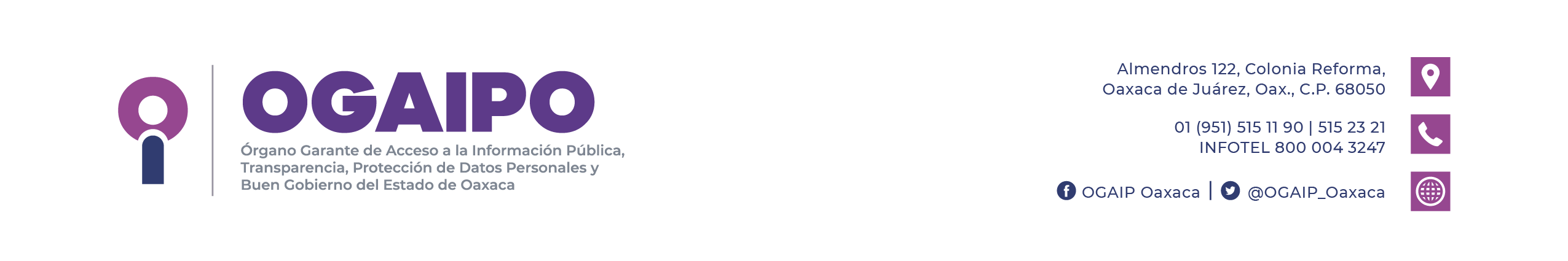 Órgano Garante de Acceso a la Información Pública, Transparencia, Protección de Datos Personales y Buen Gobierno del Estado de Oaxaca.Órgano Garante de Acceso a la Información Pública, Transparencia, Protección de Datos Personales y Buen Gobierno del Estado de Oaxaca.Órgano Garante de Acceso a la Información Pública, Transparencia, Protección de Datos Personales y Buen Gobierno del Estado de Oaxaca.Órgano Garante de Acceso a la Información Pública, Transparencia, Protección de Datos Personales y Buen Gobierno del Estado de Oaxaca.		GUÍA DE ARCHIVO DOCUMENTAL 2022		GUÍA DE ARCHIVO DOCUMENTAL 2022		GUÍA DE ARCHIVO DOCUMENTAL 2022		GUÍA DE ARCHIVO DOCUMENTAL 2022		GUÍA DE ARCHIVO DOCUMENTAL 2022		GUÍA DE ARCHIVO DOCUMENTAL 2022		GUÍA DE ARCHIVO DOCUMENTAL 2022Área de Identificación del sujeto obligado y del área productoraÁrea de Identificación del sujeto obligado y del área productoraÁrea de Identificación del sujeto obligado y del área productoraÁrea de Identificación del sujeto obligado y del área productoraÁrea de Identificación del sujeto obligado y del área productoraÁrea de Identificación del sujeto obligado y del área productoraÁrea de Identificación del sujeto obligado y del área productoraNombre del sujeto obligado:Nombre del sujeto obligado:Nombre del sujeto obligado:Nombre del sujeto obligado:Nombre del sujeto obligado:Órgano Garante de Acceso a la Información Pública, Transparencia, Protección de Datos Personales y Buen Gobierno del Estado de Oaxaca.Órgano Garante de Acceso a la Información Pública, Transparencia, Protección de Datos Personales y Buen Gobierno del Estado de Oaxaca.Fecha de elaboración:Fecha de elaboración:Fecha de elaboración:Fecha de elaboración:Fecha de elaboración: 03 de febrero del 2023. 03 de febrero del 2023.Nombre de la unidad/área productora del archivo:Nombre de la unidad/área productora del archivo:Nombre de la unidad/área productora del archivo:Nombre de la unidad/área productora del archivo:Nombre de la unidad/área productora del archivo:Ponencia de PresidenciaPonencia de PresidenciaNombre de la o el titular de la unidad o área productora.Nombre de la o el titular de la unidad o área productora.Nombre de la o el titular de la unidad o área productora.Nombre de la o el titular de la unidad o área productora.Nombre de la o el titular de la unidad o área productora.C. Josué Solana Salmorán C. Josué Solana Salmorán Cargo de la o el titular de la unidad o área productora.Cargo de la o el titular de la unidad o área productora.Cargo de la o el titular de la unidad o área productora.Cargo de la o el titular de la unidad o área productora.Cargo de la o el titular de la unidad o área productora.Comisionado Presidente del OGAIPOComisionado Presidente del OGAIPOTeléfono oficial de la o el titular de la unidad o área productora.Teléfono oficial de la o el titular de la unidad o área productora.Teléfono oficial de la o el titular de la unidad o área productora.Teléfono oficial de la o el titular de la unidad o área productora.Teléfono oficial de la o el titular de la unidad o área productora.(951) 51 5 11 90 Ext.205(951) 51 5 11 90 Ext.205Correo electrónico institucional de la o el titular de la unidad o área productora.Correo electrónico institucional de la o el titular de la unidad o área productora.Correo electrónico institucional de la o el titular de la unidad o área productora.Correo electrónico institucional de la o el titular de la unidad o área productora.Correo electrónico institucional de la o el titular de la unidad o área productora.josue.solana@ogaipoaxaca.org.mx josue.solana@ogaipoaxaca.org.mx Tipo de archivo, etapa del ciclo documental en que se encuentra (trámite, concentración, histórico):Tipo de archivo, etapa del ciclo documental en que se encuentra (trámite, concentración, histórico):Tipo de archivo, etapa del ciclo documental en que se encuentra (trámite, concentración, histórico):Tipo de archivo, etapa del ciclo documental en que se encuentra (trámite, concentración, histórico):Tipo de archivo, etapa del ciclo documental en que se encuentra (trámite, concentración, histórico):TrámiteTrámiteDomicilio en el que se ubica el Archivo:Domicilio en el que se ubica el Archivo:Domicilio en el que se ubica el Archivo:Domicilio en el que se ubica el Archivo:Domicilio en el que se ubica el Archivo:Calle Almendros número 122, Colonia Reforma, C.P.68050, Oaxaca de Juárez, OaxacaCalle Almendros número 122, Colonia Reforma, C.P.68050, Oaxaca de Juárez, OaxacaNombre de la o el responsable del Archivo:Nombre de la o el responsable del Archivo:Nombre de la o el responsable del Archivo:Nombre de la o el responsable del Archivo:Nombre de la o el responsable del Archivo:Los C. Alberto de Jesús Regino Sánchez, y Lorena Gatica QuizamánLos C. Alberto de Jesús Regino Sánchez, y Lorena Gatica QuizamánCorreo electrónico institucional de la o el responsable del Archivo:Correo electrónico institucional de la o el responsable del Archivo:Correo electrónico institucional de la o el responsable del Archivo:Correo electrónico institucional de la o el responsable del Archivo:Correo electrónico institucional de la o el responsable del Archivo:alberto.regino@ogaipoaxaca.org.mx lorena.gatica@ogaipoaxaca.org.mx alberto.regino@ogaipoaxaca.org.mx lorena.gatica@ogaipoaxaca.org.mx Área de Identificación de las seriesÁrea de Identificación de las seriesÁrea de Identificación de las seriesÁrea de Identificación de las seriesÁrea de Identificación de las seriesÁrea de Identificación de las seriesÁrea de Identificación de las seriesFONDO:FONDO:Órgano Garante de Acceso a la Información Pública, Transparencia, Protección de Datos Personales y Buen Gobierno del Estado de Oaxaca.Órgano Garante de Acceso a la Información Pública, Transparencia, Protección de Datos Personales y Buen Gobierno del Estado de Oaxaca.Órgano Garante de Acceso a la Información Pública, Transparencia, Protección de Datos Personales y Buen Gobierno del Estado de Oaxaca.Órgano Garante de Acceso a la Información Pública, Transparencia, Protección de Datos Personales y Buen Gobierno del Estado de Oaxaca.Órgano Garante de Acceso a la Información Pública, Transparencia, Protección de Datos Personales y Buen Gobierno del Estado de Oaxaca.SECCIÓN:SECCIÓN:2C Planeación2C Planeación2C Planeación2C Planeación2C PlaneaciónSERIE DOCUMENTALSERIE DOCUMENTALDESCRIPCIÓNFECHASVOLUMEN Y SOPORTEUBICACIÓN FÍSICATRANSFERENCIA o BAJA2C.2Planes y Programas de TrabajoPlan operativo que indica propósitos, específicos y objetivos institucionales, dentro de un tiempo, que rinden las áreas administrativas al Consejo General del Órgano Garante18/01/2022 al 18/04/20221 expediente, soporte: papelInmueble: Edificio del OGAIPO, Planta alta, pasillo norte, oficina 2No se han realizado transferencias, ni bajas documentales de la serieNOTASNOTASNingunaNingunaNingunaNingunaNingunaSECCIÓN:SECCIÓN:2C Planeación2C Planeación2C Planeación2C Planeación2C PlaneaciónSERIE DOCUMENTALSERIE DOCUMENTALDESCRIPCIÓN    FECHASVOLUMEN Y SOPORTEUBICACIÓN FÍSICATRANSFERENCIA o BAJA2C.3Informes de ActividadesContiene oficios e informes que rinden las áreas administrativas al Consejo General del Órgano Garante, en un periodo determinado21/02/2022 al 14/12/20221 expediente, soporte: papelInmueble: Edificio del OGAIPO, Planta alta, pasillo norte, oficina 2No se han realizado transferencias, ni bajas documentales de la serieNOTASNOTASNingunaNingunaNingunaNingunaNingunaSECCIÓN:SECCIÓN:1S Consejo General1S Consejo General1S Consejo General1S Consejo General1S Consejo GeneralSERIE DOCUMENTALSERIE DOCUMENTALDESCRIPCIÓN       FECHASVOLUMEN Y SOPORTEUBICACIÓN FÍSICATRANSFERENCIA o BAJA1S.2Informes al H. Congreso del Estado de OaxacaCumplimiento del Derecho de Acceso a la Información Pública y Protección de Datos Personales, actividades desarrolladas en el año 2021, que permite evaluar y comparar el año correspondiente al de los años anteriores; oficios e informes que rinden las áreas administrativas al Consejo General del Órgano Garante, para presentarlo al H. Congreso del Estado de Oaxaca.07/01/2022 al 16/03/20221 expediente, soporte: papelInmueble: Edificio del OGAIPO, Planta alta, pasillo norte, oficina 2No se han realizado transferencias, ni bajas documentales de la serieNOTASNOTASNingunaNingunaNingunaNingunaNingunaSECCIÓN:SECCIÓN:1S Consejo General1S Consejo General1S Consejo General1S Consejo General1S Consejo GeneralSERIE DOCUMENTALSERIE DOCUMENTALDESCRIPCIÓNFECHASVOLUMEN Y SOPORTEUBICACIÓN FÍSICATRANSFERENCIA o BAJA1S.1SesionesDocumentación Informativa de seguimiento a actividades al INAI-SNT.07/01/2022 al 21/12/20221 expediente, soporte: papelInmueble: Edificio del OGAIPO, Planta alta, pasillo norte, oficina 2No se han realizado transferencias, ni bajas documentales de la serieNOTASNOTASNingunaNingunaNingunaNingunaNingunaSECCIÓN:SECCIÓN:10C Transparencia, acceso a la Información, Protección de Datos Personales y Gobierno Abierto Institucional.10C Transparencia, acceso a la Información, Protección de Datos Personales y Gobierno Abierto Institucional.10C Transparencia, acceso a la Información, Protección de Datos Personales y Gobierno Abierto Institucional.10C Transparencia, acceso a la Información, Protección de Datos Personales y Gobierno Abierto Institucional.10C Transparencia, acceso a la Información, Protección de Datos Personales y Gobierno Abierto Institucional.SERIE DOCUMENTALSERIE DOCUMENTALDESCRIPCIÓNFECHASVOLUMEN Y SOPORTEUBICACIÓN FÍSICATRANSFERENCIA o BAJA10C.1Procedimientos de Acceso a la Información y Derechos ARCOPInstrumentación para ejercer el derecho de acceso a la información, oficios y cumplimientos16/02/202231/01/20231 expediente, soporte: papelInmueble: Edificio del OGAIPO, Planta alta, pasillo norte, oficina 2No se han realizado transferencias, ni bajas documentales de la serieNOTASNOTASNingunaNingunaNingunaNingunaNingunaSECCIÓN:SECCIÓN:10C Transparencia, acceso a la Información, Protección de Datos Personales y Gobierno Abierto Institucional.10C Transparencia, acceso a la Información, Protección de Datos Personales y Gobierno Abierto Institucional.10C Transparencia, acceso a la Información, Protección de Datos Personales y Gobierno Abierto Institucional.10C Transparencia, acceso a la Información, Protección de Datos Personales y Gobierno Abierto Institucional.10C Transparencia, acceso a la Información, Protección de Datos Personales y Gobierno Abierto Institucional.SERIE DOCUMENTALSERIE DOCUMENTALDESCRIPCIÓN         FECHASVOLUMEN Y SOPORTEUBICACIÓN FÍSICATRANSFERENCIA o BAJA10C.2Cumplimiento de Obligaciones de TransparenciaCarga y actualización de información, correspondientes a las obligaciones de transparencia, en el SIPOT, periodo de rendición (trimestral), que compete a esta Presidencia.25/02/2022 al 04/10/20221 expediente, soporte: papelInmueble: Edificio del OGAIPO, Planta alta, pasillo norte, oficina 2No se han realizado transferencias, ni bajas documentales de la serieNOTASNOTASNingunaNingunaNingunaNingunaNingunaSECCIÓN:SECCIÓN:11C Gestión Documental y Administración del Archivo11C Gestión Documental y Administración del Archivo11C Gestión Documental y Administración del Archivo11C Gestión Documental y Administración del Archivo11C Gestión Documental y Administración del ArchivoSERIE DOCUMENTALSERIE DOCUMENTALDESCRIPCIÓN        FECHASVOLUMEN Y SOPORTEUBICACIÓN FÍSICATRANSFERENCIA o BAJA11C.3Instrumentos de Control y ConsultaHerramientas que facilitan el manejo de los documentos17/01/2022 al 14/11/20221 expediente, soporte: papelInmueble: Edificio del OGAIPO, Planta alta, pasillo norte, oficina 2No se han realizado transferencias, ni bajas documentales de la serieNOTASNOTASNingunaNingunaNingunaNingunaNingunaÓrgano Garante de Acceso a la Información Pública, Transparencia, Protección de Datos Personales y Buen Gobierno del Estado de Oaxaca.Órgano Garante de Acceso a la Información Pública, Transparencia, Protección de Datos Personales y Buen Gobierno del Estado de Oaxaca.Órgano Garante de Acceso a la Información Pública, Transparencia, Protección de Datos Personales y Buen Gobierno del Estado de Oaxaca.Órgano Garante de Acceso a la Información Pública, Transparencia, Protección de Datos Personales y Buen Gobierno del Estado de Oaxaca.Órgano Garante de Acceso a la Información Pública, Transparencia, Protección de Datos Personales y Buen Gobierno del Estado de Oaxaca.Órgano Garante de Acceso a la Información Pública, Transparencia, Protección de Datos Personales y Buen Gobierno del Estado de Oaxaca.		GUÍA DE ARCHIVO DOCUMENTAL 2022		GUÍA DE ARCHIVO DOCUMENTAL 2022		GUÍA DE ARCHIVO DOCUMENTAL 2022		GUÍA DE ARCHIVO DOCUMENTAL 2022		GUÍA DE ARCHIVO DOCUMENTAL 2022		GUÍA DE ARCHIVO DOCUMENTAL 2022		GUÍA DE ARCHIVO DOCUMENTAL 2022		GUÍA DE ARCHIVO DOCUMENTAL 2022		GUÍA DE ARCHIVO DOCUMENTAL 2022		GUÍA DE ARCHIVO DOCUMENTAL 2022Área de Identificación del sujeto obligado y del área productoraÁrea de Identificación del sujeto obligado y del área productoraÁrea de Identificación del sujeto obligado y del área productoraÁrea de Identificación del sujeto obligado y del área productoraÁrea de Identificación del sujeto obligado y del área productoraÁrea de Identificación del sujeto obligado y del área productoraÁrea de Identificación del sujeto obligado y del área productoraÁrea de Identificación del sujeto obligado y del área productoraÁrea de Identificación del sujeto obligado y del área productoraÁrea de Identificación del sujeto obligado y del área productoraNombre del sujeto obligado:Nombre del sujeto obligado:Nombre del sujeto obligado:Nombre del sujeto obligado:Nombre del sujeto obligado:Nombre del sujeto obligado:Nombre del sujeto obligado:Órgano Garante de Acceso a la Información Pública, Transparencia, Protección de Datos Personales y Buen Gobierno del Estado de Oaxaca.Órgano Garante de Acceso a la Información Pública, Transparencia, Protección de Datos Personales y Buen Gobierno del Estado de Oaxaca.Órgano Garante de Acceso a la Información Pública, Transparencia, Protección de Datos Personales y Buen Gobierno del Estado de Oaxaca.Fecha de elaboración:Fecha de elaboración:Fecha de elaboración:Fecha de elaboración:Fecha de elaboración:Fecha de elaboración:Fecha de elaboración: 03/02/2023 03/02/2023 03/02/2023Nombre de la unidad/área productora del archivo:Nombre de la unidad/área productora del archivo:Nombre de la unidad/área productora del archivo:Nombre de la unidad/área productora del archivo:Nombre de la unidad/área productora del archivo:Nombre de la unidad/área productora del archivo:Nombre de la unidad/área productora del archivo:Ponencia de la Comisionada María Tanivet Ramos ReyesPonencia de la Comisionada María Tanivet Ramos ReyesPonencia de la Comisionada María Tanivet Ramos ReyesNombre de la o el titular de la unidad o área productora.Nombre de la o el titular de la unidad o área productora.Nombre de la o el titular de la unidad o área productora.Nombre de la o el titular de la unidad o área productora.Nombre de la o el titular de la unidad o área productora.Nombre de la o el titular de la unidad o área productora.Nombre de la o el titular de la unidad o área productora.María Tanivet Ramos ReyesMaría Tanivet Ramos ReyesMaría Tanivet Ramos ReyesCargo de la o el titular de la unidad o área productora.Cargo de la o el titular de la unidad o área productora.Cargo de la o el titular de la unidad o área productora.Cargo de la o el titular de la unidad o área productora.Cargo de la o el titular de la unidad o área productora.Cargo de la o el titular de la unidad o área productora.Cargo de la o el titular de la unidad o área productora.Comisionada de Transparencia Comisionada de Transparencia Comisionada de Transparencia Teléfono oficial de la o el titular de la unidad o área productora.Teléfono oficial de la o el titular de la unidad o área productora.Teléfono oficial de la o el titular de la unidad o área productora.Teléfono oficial de la o el titular de la unidad o área productora.Teléfono oficial de la o el titular de la unidad o área productora.Teléfono oficial de la o el titular de la unidad o área productora.Teléfono oficial de la o el titular de la unidad o área productora.951 515 11 90 Ext. 108951 515 11 90 Ext. 108951 515 11 90 Ext. 108Correo electrónico institucional de la o el titular de la unidad o área productora.Correo electrónico institucional de la o el titular de la unidad o área productora.Correo electrónico institucional de la o el titular de la unidad o área productora.Correo electrónico institucional de la o el titular de la unidad o área productora.Correo electrónico institucional de la o el titular de la unidad o área productora.Correo electrónico institucional de la o el titular de la unidad o área productora.Correo electrónico institucional de la o el titular de la unidad o área productora.tanivet.ramos@ogaipoaxaca.org.mxtanivet.ramos@ogaipoaxaca.org.mxtanivet.ramos@ogaipoaxaca.org.mxTipo de archivo, etapa del ciclo documental en que se encuentra (trámite, concentración, histórico):Tipo de archivo, etapa del ciclo documental en que se encuentra (trámite, concentración, histórico):Tipo de archivo, etapa del ciclo documental en que se encuentra (trámite, concentración, histórico):Tipo de archivo, etapa del ciclo documental en que se encuentra (trámite, concentración, histórico):Tipo de archivo, etapa del ciclo documental en que se encuentra (trámite, concentración, histórico):Tipo de archivo, etapa del ciclo documental en que se encuentra (trámite, concentración, histórico):Tipo de archivo, etapa del ciclo documental en que se encuentra (trámite, concentración, histórico):TrámiteTrámiteTrámiteDomicilio en el que se ubica el Archivo:Domicilio en el que se ubica el Archivo:Domicilio en el que se ubica el Archivo:Domicilio en el que se ubica el Archivo:Domicilio en el que se ubica el Archivo:Domicilio en el que se ubica el Archivo:Domicilio en el que se ubica el Archivo:Calle almendros 122, Colonia Reforma, edificio del OGAIPO, planta baja, en la ponencia de la Comisionada María Tanivet Ramos ReyesCalle almendros 122, Colonia Reforma, edificio del OGAIPO, planta baja, en la ponencia de la Comisionada María Tanivet Ramos ReyesCalle almendros 122, Colonia Reforma, edificio del OGAIPO, planta baja, en la ponencia de la Comisionada María Tanivet Ramos ReyesNombre de la o el responsable del Archivo:Nombre de la o el responsable del Archivo:Nombre de la o el responsable del Archivo:Nombre de la o el responsable del Archivo:Nombre de la o el responsable del Archivo:Nombre de la o el responsable del Archivo:Nombre de la o el responsable del Archivo:Carelia Abigail Labastida VegaCarelia Abigail Labastida VegaCarelia Abigail Labastida VegaCorreo electrónico institucional de la o el responsable del Archivo:Correo electrónico institucional de la o el responsable del Archivo:Correo electrónico institucional de la o el responsable del Archivo:Correo electrónico institucional de la o el responsable del Archivo:Correo electrónico institucional de la o el responsable del Archivo:Correo electrónico institucional de la o el responsable del Archivo:Correo electrónico institucional de la o el responsable del Archivo:carelia.labastida@ogaipoaxaca.org.mxcarelia.labastida@ogaipoaxaca.org.mxcarelia.labastida@ogaipoaxaca.org.mxÁrea de Identificación de las seriesÁrea de Identificación de las seriesÁrea de Identificación de las seriesÁrea de Identificación de las seriesÁrea de Identificación de las seriesÁrea de Identificación de las seriesÁrea de Identificación de las seriesÁrea de Identificación de las seriesÁrea de Identificación de las seriesÁrea de Identificación de las seriesFONDO:FONDO:FONDO:Órgano Garante de Acceso a la Información Pública, Transparencia, Protección de Datos Personales y Buen Gobierno del Estado de Oaxaca.Órgano Garante de Acceso a la Información Pública, Transparencia, Protección de Datos Personales y Buen Gobierno del Estado de Oaxaca.Órgano Garante de Acceso a la Información Pública, Transparencia, Protección de Datos Personales y Buen Gobierno del Estado de Oaxaca.Órgano Garante de Acceso a la Información Pública, Transparencia, Protección de Datos Personales y Buen Gobierno del Estado de Oaxaca.Órgano Garante de Acceso a la Información Pública, Transparencia, Protección de Datos Personales y Buen Gobierno del Estado de Oaxaca.Órgano Garante de Acceso a la Información Pública, Transparencia, Protección de Datos Personales y Buen Gobierno del Estado de Oaxaca.Órgano Garante de Acceso a la Información Pública, Transparencia, Protección de Datos Personales y Buen Gobierno del Estado de Oaxaca.SECCIÓN:SECCIÓN:SECCIÓN:2C. Planeación2C. Planeación2C. Planeación2C. Planeación2C. Planeación2C. Planeación2C. PlaneaciónSERIE DOCUMENTALSERIE DOCUMENTALSERIE DOCUMENTALDESCRIPCIÓNFECHASVOLUMEN Y SOPORTEVOLUMEN Y SOPORTEUBICACIÓN FÍSICAUBICACIÓN FÍSICATRANSFERENCIA o BAJA2CPlanes y Programas de TrabajoPlanes y Programas de TrabajoContiene propuesta de Plan de trabajo de la Contraloría Interna, así mismo en el correo electrónico institucional, se encuentran comunicaciones sobre los programas PROTAI y PRONADATOS08/01/2022-16/12/20221 expediente soporte papel1 expediente soporte papelAlmendros 122, Edificio, planta baja, pasillo sur, oficina 2.  Escritorio, Revistero número 1Correo institucionaltanivet.ramos@ogaipoaxaca.org.mxAlmendros 122, Edificio, planta baja, pasillo sur, oficina 2.  Escritorio, Revistero número 1Correo institucionaltanivet.ramos@ogaipoaxaca.org.mxNinguna 2C.3Informe de ActividadesInforme de ActividadesContiene oficios e informes que rinden las áreas al Consejo General del Órgano Garante04/01/2022 –14/12/20221 Expediente soporte papel 1 Expediente soporte papel Almendros 122, Edificio, planta baja, pasillo sur, oficina 2.  Escritorio, Revistero número 1Almendros 122, Edificio, planta baja, pasillo sur, oficina 2.  Escritorio, Revistero número 1NingunaNOTASNOTASNOTASSECCIÓN:SECCIÓN:SECCIÓN:4C. Recursos Humanos4C. Recursos Humanos4C. Recursos Humanos4C. Recursos Humanos4C. Recursos Humanos4C. Recursos Humanos4C. Recursos HumanosSECCIÓN:SECCIÓN:SECCIÓN:4C. Recursos Humanos4C. Recursos Humanos4C. Recursos Humanos4C. Recursos Humanos4C. Recursos Humanos4C. Recursos Humanos4C. Recursos HumanosSERIE DOCUMENTALSERIE DOCUMENTALSERIE DOCUMENTALDESCRIPCIÓNFECHASVOLUMEN Y SOPORTEVOLUMEN Y SOPORTEUBICACIÓN FÍSICAUBICACIÓN FÍSICATRANSFERENCIA o BAJA4C.4Control de Asistencias e IncidenciasControl de Asistencias e IncidenciasContiene oficios de calendario de guardias, así como información de aislamientos preventivos para mitigar la propagación del virus COVID-1920/01/2022-03/06/20221 Expediente soporte papel1 Expediente soporte papelAlmendros 122, Edificio, planta baja, pasillo sur, oficina 2.  Escritorio, Revistero número 1Almendros 122, Edificio, planta baja, pasillo sur, oficina 2.  Escritorio, Revistero número 1NingunaNOTAS NOTAS NOTAS SECCIÓN:SECCIÓN:SECCIÓN:7C. Tecnologías y servicios de información7C. Tecnologías y servicios de información7C. Tecnologías y servicios de información7C. Tecnologías y servicios de información7C. Tecnologías y servicios de información7C. Tecnologías y servicios de información7C. Tecnologías y servicios de informaciónSERIE DOCUMENTALSERIE DOCUMENTALSERIE DOCUMENTALDESCRIPCIÓNFECHASVOLUMEN Y SOPORTEVOLUMEN Y SOPORTEUBICACIÓN FÍSICAUBICACIÓN FÍSICATRANSFERENCIA o BAJA7C. 4Informes, Dictámenes y opiniones técnicasInformes, Dictámenes y opiniones técnicasContiene oficios de emisión de dictámenes técnicos para dar de baja equipo de cómputo17/01/2022-11/07/20221 Expediente soporte papel1 Expediente soporte papelAlmendros 122, Edificio, planta baja, pasillo sur, oficina 2.  Escritorio, Revistero número 1Almendros 122, Edificio, planta baja, pasillo sur, oficina 2.  Escritorio, Revistero número 1NingunaNOTASNOTASNOTASSECCIÓN:SECCIÓN:SECCIÓN:10C Transparencia, acceso a la información, protección de datos personales y gobierno abierto institucional10C Transparencia, acceso a la información, protección de datos personales y gobierno abierto institucional10C Transparencia, acceso a la información, protección de datos personales y gobierno abierto institucional10C Transparencia, acceso a la información, protección de datos personales y gobierno abierto institucional10C Transparencia, acceso a la información, protección de datos personales y gobierno abierto institucional10C Transparencia, acceso a la información, protección de datos personales y gobierno abierto institucional10C Transparencia, acceso a la información, protección de datos personales y gobierno abierto institucionalSERIE DOCUMENTALSERIE DOCUMENTALSERIE DOCUMENTALDESCRIPCIÓNFECHASVOLUMEN Y SOPORTEUBICACIÓN FÍSICAUBICACIÓN FÍSICATRANSFERENCIA o BAJATRANSFERENCIA o BAJA10C.110C.1Procedimiento de acceso a la información y derechos ARCOPContiene oficios, de respuesta a las solicitudes de acceso a la información turnadas a la ponencia, así como también los oficios de la claves del SISAI 2.018/01/2022-16/12/20221 Expediente soporte papelAlmendros 122, Edificio, planta baja, pasillo sur, oficina 2.  Escritorio, Revistero número 1Almendros 122, Edificio, planta baja, pasillo sur, oficina 2.  Escritorio, Revistero número 1NingunaNingunaNOTASNOTASNOTASSECCIÓN:SECCIÓN:SECCIÓN:11C. Gestión documental y administración del archivo11C. Gestión documental y administración del archivo11C. Gestión documental y administración del archivo11C. Gestión documental y administración del archivo11C. Gestión documental y administración del archivo11C. Gestión documental y administración del archivo11C. Gestión documental y administración del archivoSERIE DOCUMENTALSERIE DOCUMENTALSERIE DOCUMENTALDESCRIPCIÓNFECHASVOLUMEN Y SOPORTEUBICACIÓN FÍSICAUBICACIÓN FÍSICATRANSFERENCIA o BAJATRANSFERENCIA o BAJA11C.311C.3Instrumentos de Control y ConsultaExpediente que contiene documentos relativos al proceso de construcción de los instrumentos de control y consulta archivística18/01/2022-10/11/20221 Expediente soporte papelAlmendros 122, Edificio, planta baja, pasillo sur, oficina 2.  Escritorio, Revistero número 1Almendros 122, Edificio, planta baja, pasillo sur, oficina 2.  Escritorio, Revistero número 1NingunaNingunaNOTASNOTASNOTASSECCIÓN:SECCIÓN:SECCIÓN:1S. Consejo General1S. Consejo General1S. Consejo General1S. Consejo General1S. Consejo General1S. Consejo General1S. Consejo GeneralSERIE DOCUMENTALSERIE DOCUMENTALSERIE DOCUMENTALDESCRIPCIÓNFECHASVOLUMEN Y SOPORTEUBICACIÓN FÍSICAUBICACIÓN FÍSICATRANSFERENCIA o BAJATRANSFERENCIA o BAJA1S.21S.2 SesionesConvocatorias, calendario y solicitudes de asuntos a enlistar de correspondientes a las sesiones ordinarias, extraordinarias y solemnes del Consejo General03/01/2022-14/12/20221 Expediente soporte papelAlmendros 122, Edificio, planta baja, pasillo sur, oficina 2.  Escritorio, Revistero número 1Almendros 122, Edificio, planta baja, pasillo sur, oficina 2.  Escritorio, Revistero número 1NingunaNingunaNOTASNOTASNOTASSECCIÓN:SECCIÓN:SECCIÓN:4S. Medios de impugnación en contra de sujetos Obligados4S. Medios de impugnación en contra de sujetos Obligados4S. Medios de impugnación en contra de sujetos Obligados4S. Medios de impugnación en contra de sujetos Obligados4S. Medios de impugnación en contra de sujetos Obligados4S. Medios de impugnación en contra de sujetos Obligados4S. Medios de impugnación en contra de sujetos ObligadosSERIE DOCUMENTALSERIE DOCUMENTALSERIE DOCUMENTALDESCRIPCIÓNFECHASVOLUMEN Y SOPORTEUBICACIÓN FÍSICAUBICACIÓN FÍSICATRANSFERENCIA o BAJATRANSFERENCIA o BAJA4S.2Recursos de RevisiónRecursos de RevisiónExpediente que contiene documentos relativos a los recursos de revisión de la Ponencia, así como claves de usuarios para acceder al SICOM04/01/2022-17/12/20221 Expediente soporte papelAlmendros 122, Edificio, planta baja, pasillo sur, oficina 2.  Escritorio, Revistero número 1Almendros 122, Edificio, planta baja, pasillo sur, oficina 2.  Escritorio, Revistero número 1NingunaNinguna4S.3Recursos de Inconformi-dadRecursos de Inconformi-dadNotificaciones relacionadas con recursos de inconformidad interpuestos. 19/04/2022-25/10/20221Expediente soporte papel.Almendros 122, Edificio, planta baja, pasillo sur, oficina 2.  Escritorio, Revistero número 1Almendros 122, Edificio, planta baja, pasillo sur, oficina 2.  Escritorio, Revistero número 1NingunaNingunaNOTASNOTASNOTASSECCIÓN:SECCIÓN:SECCIÓN:5S. Políticas en materia de transparencia, acceso a la información, protección de datos personales y buen gobierno5S. Políticas en materia de transparencia, acceso a la información, protección de datos personales y buen gobierno5S. Políticas en materia de transparencia, acceso a la información, protección de datos personales y buen gobierno5S. Políticas en materia de transparencia, acceso a la información, protección de datos personales y buen gobierno5S. Políticas en materia de transparencia, acceso a la información, protección de datos personales y buen gobierno5S. Políticas en materia de transparencia, acceso a la información, protección de datos personales y buen gobierno5S. Políticas en materia de transparencia, acceso a la información, protección de datos personales y buen gobiernoSERIE DOCUMENTALSERIE DOCUMENTALSERIE DOCUMENTALDESCRIPCIÓNFECHASVOLUMEN Y SOPORTEUBICACIÓN FÍSICAUBICACIÓN FÍSICATRANSFERENCIA o BAJATRANSFERENCIA o BAJA5S.1Coordinación y vinculación interinstitucionalCoordinación y vinculación interinstitucionalComunicaciones referentes a convocatorias, así como observaciones emitidas a diferentes documentos de las comisiones del Sistema Nacional de Transparencia19/01/2022-15/11/20229 Expedientes soporte papel y electrónicoAlmendros 122, Edificio, planta baja, pasillo sur, oficina 2.  Escritorio, Revistero número 1Correo institucionaltanivet.ramos@ogaipoaxaca.org.mxAlmendros 122, Edificio, planta baja, pasillo sur, oficina 2.  Escritorio, Revistero número 1Correo institucionaltanivet.ramos@ogaipoaxaca.org.mxNingunaNinguna5S.2Procesos formativosProcesos formativosInvitaciones y Correos electrónicos mediante los cuales convocan a reuniones capacitaciones19/01/2022-10/11/20221 Expediente soporte papelAlmendros 122, Edificio, planta baja, pasillo sur, oficina 2.  Escritorio, Revistero número 1Almendros 122, Edificio, planta baja, pasillo sur, oficina 2.  Escritorio, Revistero número 1NingunaNinguna5S.4Promoción y DivulgaciónPromoción y DivulgaciónOficios y documentos de la participación como articulista en la revista del SNT y  comunicaciones mediante correo electrónico sobre temas de laboratorio socialización Plan DAI, Sociedad Abierta y Plan DAI 2022-202320/01/2022-16/11/20224Expedientes soporte papel y electrónicoAlmendros 122, Edificio, planta baja, pasillo sur, oficina 2.  Escritorio, Revistero número 1Correo institucionaltanivet.ramos@ogaipoaxaca.org.mxAlmendros 122, Edificio, planta baja, pasillo sur, oficina 2.  Escritorio, Revistero número 1Correo institucionaltanivet.ramos@ogaipoaxaca.org.mxNingunaNinguna5S.7Políticas de apertura gubernamentalPolíticas de apertura gubernamentalComunicaciones mediante correo electrónico sobre temas Infraestructura Abierta y Abramos México15/03/2022-30/11/20222 Expedientes soporte papel y electrónicoAlmendros 122, Edificio, planta baja, pasillo sur, oficina 2.  Escritorio, Revistero número 1Correo institucionaltanivet.ramos@ogaipoaxaca.org.mxAlmendros 122, Edificio, planta baja, pasillo sur, oficina 2.  Escritorio, Revistero número 1Correo institucionaltanivet.ramos@ogaipoaxaca.org.mxNingunaNingunaNOTASNOTASNOTASÓrgano Garante de Acceso a la Información Pública, Transparencia, Protección de Datos Personales y Buen Gobierno del Estado de Oaxaca.Órgano Garante de Acceso a la Información Pública, Transparencia, Protección de Datos Personales y Buen Gobierno del Estado de Oaxaca.Órgano Garante de Acceso a la Información Pública, Transparencia, Protección de Datos Personales y Buen Gobierno del Estado de Oaxaca.Órgano Garante de Acceso a la Información Pública, Transparencia, Protección de Datos Personales y Buen Gobierno del Estado de Oaxaca.		GUÍA DE ARCHIVO DOCUMENTAL 2022		GUÍA DE ARCHIVO DOCUMENTAL 2022		GUÍA DE ARCHIVO DOCUMENTAL 2022		GUÍA DE ARCHIVO DOCUMENTAL 2022		GUÍA DE ARCHIVO DOCUMENTAL 2022		GUÍA DE ARCHIVO DOCUMENTAL 2022		GUÍA DE ARCHIVO DOCUMENTAL 2022Área de Identificación del sujeto obligado y del área productoraÁrea de Identificación del sujeto obligado y del área productoraÁrea de Identificación del sujeto obligado y del área productoraÁrea de Identificación del sujeto obligado y del área productoraÁrea de Identificación del sujeto obligado y del área productoraÁrea de Identificación del sujeto obligado y del área productoraÁrea de Identificación del sujeto obligado y del área productoraNombre del sujeto obligado:Nombre del sujeto obligado:Nombre del sujeto obligado:Nombre del sujeto obligado:Nombre del sujeto obligado:Órgano Garante de Acceso a la Información Pública, Transparencia, Protección de Datos Personales y Buen Gobierno del Estado de Oaxaca.Órgano Garante de Acceso a la Información Pública, Transparencia, Protección de Datos Personales y Buen Gobierno del Estado de Oaxaca.Fecha de elaboración:Fecha de elaboración:Fecha de elaboración:Fecha de elaboración:Fecha de elaboración: 07 de febrero de 2023 07 de febrero de 2023Nombre de la unidad/área productora del archivo:Nombre de la unidad/área productora del archivo:Nombre de la unidad/área productora del archivo:Nombre de la unidad/área productora del archivo:Nombre de la unidad/área productora del archivo:Contraloría GeneralContraloría GeneralNombre de la o el titular de la unidad o área productora.Nombre de la o el titular de la unidad o área productora.Nombre de la o el titular de la unidad o área productora.Nombre de la o el titular de la unidad o área productora.Nombre de la o el titular de la unidad o área productora.Lic. Jorge Fausto Bustamante GarcíaLic. Jorge Fausto Bustamante GarcíaCargo de la o el titular de la unidad o área productora.Cargo de la o el titular de la unidad o área productora.Cargo de la o el titular de la unidad o área productora.Cargo de la o el titular de la unidad o área productora.Cargo de la o el titular de la unidad o área productora.Contralor GeneralContralor GeneralTeléfono oficial de la o el titular de la unidad o área productora.Teléfono oficial de la o el titular de la unidad o área productora.Teléfono oficial de la o el titular de la unidad o área productora.Teléfono oficial de la o el titular de la unidad o área productora.Teléfono oficial de la o el titular de la unidad o área productora.(951) 51 5 11 90 ext. 215(951) 51 5 11 90 ext. 215Correo electrónico institucional de la o el titular de la unidad o área productora.Correo electrónico institucional de la o el titular de la unidad o área productora.Correo electrónico institucional de la o el titular de la unidad o área productora.Correo electrónico institucional de la o el titular de la unidad o área productora.Correo electrónico institucional de la o el titular de la unidad o área productora.contraloria@ogaipoaxaca.org.mxcontraloria@ogaipoaxaca.org.mxTipo de archivo, etapa del ciclo documental en que se encuentra (trámite, concentración, histórico):Tipo de archivo, etapa del ciclo documental en que se encuentra (trámite, concentración, histórico):Tipo de archivo, etapa del ciclo documental en que se encuentra (trámite, concentración, histórico):Tipo de archivo, etapa del ciclo documental en que se encuentra (trámite, concentración, histórico):Tipo de archivo, etapa del ciclo documental en que se encuentra (trámite, concentración, histórico):TrámiteTrámiteDomicilio en el que se ubica el Archivo:Domicilio en el que se ubica el Archivo:Domicilio en el que se ubica el Archivo:Domicilio en el que se ubica el Archivo:Domicilio en el que se ubica el Archivo:Almendros 122, Colonia Reforma, Oaxaca de Juárez Oax. C.P.68050Almendros 122, Colonia Reforma, Oaxaca de Juárez Oax. C.P.68050Nombre de la o el responsable del Archivo:Nombre de la o el responsable del Archivo:Nombre de la o el responsable del Archivo:Nombre de la o el responsable del Archivo:Nombre de la o el responsable del Archivo:C.P. Juan Antonio García PérezC.P. Juan Antonio García PérezCorreo electrónico institucional de la o el responsable del Archivo:Correo electrónico institucional de la o el responsable del Archivo:Correo electrónico institucional de la o el responsable del Archivo:Correo electrónico institucional de la o el responsable del Archivo:Correo electrónico institucional de la o el responsable del Archivo:juan.garcia@ogaipoaxaca.org.mxjuan.garcia@ogaipoaxaca.org.mxÁrea de Identificación de las seriesÁrea de Identificación de las seriesÁrea de Identificación de las seriesÁrea de Identificación de las seriesÁrea de Identificación de las seriesÁrea de Identificación de las seriesÁrea de Identificación de las seriesFONDO:FONDO:Órgano Garante de Acceso a la Información Pública, Transparencia, Protección de Datos Personales y Buen Gobierno del Estado de Oaxaca.Órgano Garante de Acceso a la Información Pública, Transparencia, Protección de Datos Personales y Buen Gobierno del Estado de Oaxaca.Órgano Garante de Acceso a la Información Pública, Transparencia, Protección de Datos Personales y Buen Gobierno del Estado de Oaxaca.Órgano Garante de Acceso a la Información Pública, Transparencia, Protección de Datos Personales y Buen Gobierno del Estado de Oaxaca.Órgano Garante de Acceso a la Información Pública, Transparencia, Protección de Datos Personales y Buen Gobierno del Estado de Oaxaca.SECCIÓN:SECCIÓN:9c. Control Interno9c. Control Interno9c. Control Interno9c. Control Interno9c. Control InternoSERIE DOCUMENTALSERIE DOCUMENTALDESCRIPCIÓNFECHASVOLUMEN Y SOPORTEUBICACIÓN FÍSICATRANSFERENCIA o BAJA9C.1Auditorias y RevisionesExpedientes de las Auditorías y revisiones realizadas a las diferentes Áreas del OGAIPO17-febrero 2022                     16-diciembre-202203 expedientes; soporte papelArchivo de trámite de la Contraloría General, Edificio del OGAIPO Oaxaca, planta alta, pasillo norte, primera puerta. Archivero No se han realizado transferencias primarias, secundarias o baja documentalNOTASNOTASExiste un expediente abierto, es decir no se ha concluido aún.Existe un expediente abierto, es decir no se ha concluido aún.Existe un expediente abierto, es decir no se ha concluido aún.Existe un expediente abierto, es decir no se ha concluido aún.Existe un expediente abierto, es decir no se ha concluido aún.SECCIÓN:SECCIÓN:9c. Control Interno9c. Control Interno9c. Control Interno9c. Control Interno9c. Control InternoSERIE DOCUMENTALSERIE DOCUMENTALDESCRIPCIÓNFECHASVOLUMEN Y SOPORTEUBICACIÓN FÍSICATRANSFERENCIA o BAJA9C.2Procedimientos AdministrativosExpedientes de Procedimiento de Responsabilidades Administrativas de los Servidores Públicos del OGAIPO. 17-enero-2022                     16-diciembre-20224 expedientes; soporte papelArchivo de trámite de la Contraloría General, Edificio del OGAIPO Oaxaca, planta alta, pasillo norte, primera puerta. Archivero No se han realizado transferencias primarias, secundarias o baja documentalNOTASNOTASExisten dos cuadernos de antecedentes no concluidos aun.Existen dos cuadernos de antecedentes no concluidos aun.Existen dos cuadernos de antecedentes no concluidos aun.Existen dos cuadernos de antecedentes no concluidos aun.Existen dos cuadernos de antecedentes no concluidos aun.SECCIÓN:SECCIÓN:9C. Control Interno9C. Control Interno9C. Control Interno9C. Control Interno9C. Control InternoSERIE DOCUMENTALSERIE DOCUMENTALDESCRIPCIÓNFECHASVOLUMEN Y SOPORTEUBICACIÓN FÍSICATRANSFERENCIA o BAJA9C.3Procesos de entrega-recepciónExpedientes de Entregas recepción de los Servidores Públicos del OGAIPO. 04-enero-2022                     30-noviembre-202223 expedientes; soporte papelArchivo de trámite de la Contraloría General, Edificio del OGAIPO Oaxaca, planta alta, pasillo norte, primera puerta. Archivero No se han realizado transferencias primarias, secundarias o baja documentalNOTASNOTASSECCIÓN:SECCIÓN:9C. Control Interno9C. Control Interno9C. Control Interno9C. Control Interno9C. Control InternoSERIE DOCUMENTALSERIE DOCUMENTALDESCRIPCIÓNFECHASVOLUMEN Y SOPORTEUBICACIÓN FÍSICATRANSFERENCIA o BAJA9C.4Declaraciones de Situación Patrimonial y de InteresesExpedientes que contienen las declaraciones de los Servidores Públicos del OGAIPO. 11-enero-2022                     28-septiembre-202206 expedientes; soporte papelArchivo de trámite de la Contraloría General, Edificio del OGAIPO Oaxaca, planta alta, pasillo norte, primera puerta. Archivero No se han realizado transferencias primarias, secundarias o baja documentalNOTASNOTASÓrgano Garante de Acceso a la Información Pública, Transparencia, Protección de Datos Personales y Buen Gobierno del Estado de Oaxaca.Órgano Garante de Acceso a la Información Pública, Transparencia, Protección de Datos Personales y Buen Gobierno del Estado de Oaxaca.Órgano Garante de Acceso a la Información Pública, Transparencia, Protección de Datos Personales y Buen Gobierno del Estado de Oaxaca.Órgano Garante de Acceso a la Información Pública, Transparencia, Protección de Datos Personales y Buen Gobierno del Estado de Oaxaca.		GUÍA DE ARCHIVO DOCUMENTAL 2022		GUÍA DE ARCHIVO DOCUMENTAL 2022		GUÍA DE ARCHIVO DOCUMENTAL 2022		GUÍA DE ARCHIVO DOCUMENTAL 2022		GUÍA DE ARCHIVO DOCUMENTAL 2022		GUÍA DE ARCHIVO DOCUMENTAL 2022		GUÍA DE ARCHIVO DOCUMENTAL 2022Área de Identificación del sujeto obligado y del área productoraÁrea de Identificación del sujeto obligado y del área productoraÁrea de Identificación del sujeto obligado y del área productoraÁrea de Identificación del sujeto obligado y del área productoraÁrea de Identificación del sujeto obligado y del área productoraÁrea de Identificación del sujeto obligado y del área productoraÁrea de Identificación del sujeto obligado y del área productoraNombre del sujeto obligado:Nombre del sujeto obligado:Nombre del sujeto obligado:Nombre del sujeto obligado:Nombre del sujeto obligado:Órgano Garante de Acceso a la Información Pública, Transparencia, Protección de Datos Personales y Buen Gobierno del Estado de OaxacaÓrgano Garante de Acceso a la Información Pública, Transparencia, Protección de Datos Personales y Buen Gobierno del Estado de OaxacaFecha de elaboración:Fecha de elaboración:Fecha de elaboración:Fecha de elaboración:Fecha de elaboración: 03/02/2023 03/02/2023Nombre de la unidad/área productora del archivo:Nombre de la unidad/área productora del archivo:Nombre de la unidad/área productora del archivo:Nombre de la unidad/área productora del archivo:Nombre de la unidad/área productora del archivo:Secretaria General de AcuerdosSecretaria General de AcuerdosNombre de la o el titular de la unidad o área productora.Nombre de la o el titular de la unidad o área productora.Nombre de la o el titular de la unidad o área productora.Nombre de la o el titular de la unidad o área productora.Nombre de la o el titular de la unidad o área productora.Luis Alberto Pavón MercadoLuis Alberto Pavón MercadoCargo de la o el titular de la unidad o área productora.Cargo de la o el titular de la unidad o área productora.Cargo de la o el titular de la unidad o área productora.Cargo de la o el titular de la unidad o área productora.Cargo de la o el titular de la unidad o área productora.Secretario General de AcuerdosSecretario General de AcuerdosTeléfono oficial de la o el titular de la unidad o área productora.Teléfono oficial de la o el titular de la unidad o área productora.Teléfono oficial de la o el titular de la unidad o área productora.Teléfono oficial de la o el titular de la unidad o área productora.Teléfono oficial de la o el titular de la unidad o área productora.951 515 11 90, 951 515 23 21 Ext. 212951 515 11 90, 951 515 23 21 Ext. 212Correo electrónico institucional de la o el titular de la unidad o área productora.Correo electrónico institucional de la o el titular de la unidad o área productora.Correo electrónico institucional de la o el titular de la unidad o área productora.Correo electrónico institucional de la o el titular de la unidad o área productora.Correo electrónico institucional de la o el titular de la unidad o área productora.secretaria.general@ogaipoaxaca.org.mxsecretaria.general@ogaipoaxaca.org.mxTipo de archivo, etapa del ciclo documental en que se encuentra (trámite, concentración, histórico):Tipo de archivo, etapa del ciclo documental en que se encuentra (trámite, concentración, histórico):Tipo de archivo, etapa del ciclo documental en que se encuentra (trámite, concentración, histórico):Tipo de archivo, etapa del ciclo documental en que se encuentra (trámite, concentración, histórico):Tipo de archivo, etapa del ciclo documental en que se encuentra (trámite, concentración, histórico):TrámiteTrámiteDomicilio en el que se ubica el Archivo:Domicilio en el que se ubica el Archivo:Domicilio en el que se ubica el Archivo:Domicilio en el que se ubica el Archivo:Domicilio en el que se ubica el Archivo:Edificio del OGAIPO, Calle Almendros 122, Colonia Reforma, primer piso, pasillo sur, oficina 4.Edificio del OGAIPO, Calle Almendros 122, Colonia Reforma, primer piso, pasillo sur, oficina 4.Nombre de la o el responsable del Archivo:Nombre de la o el responsable del Archivo:Nombre de la o el responsable del Archivo:Nombre de la o el responsable del Archivo:Nombre de la o el responsable del Archivo:Miriam Cayetano AgustínMaría Elena Cabrera MartínezMiriam Cayetano AgustínMaría Elena Cabrera MartínezCorreo electrónico institucional de la o el responsable del Archivo:Correo electrónico institucional de la o el responsable del Archivo:Correo electrónico institucional de la o el responsable del Archivo:Correo electrónico institucional de la o el responsable del Archivo:Correo electrónico institucional de la o el responsable del Archivo:notificaciones@ogaipoaxaca.org.mxmaría.cabrera@ogaipoaxaca.org.mxnotificaciones@ogaipoaxaca.org.mxmaría.cabrera@ogaipoaxaca.org.mxÁrea de Identificación de las seriesÁrea de Identificación de las seriesÁrea de Identificación de las seriesÁrea de Identificación de las seriesÁrea de Identificación de las seriesÁrea de Identificación de las seriesÁrea de Identificación de las seriesFONDO:FONDO:Órgano Garante de Acceso a la Información Pública, Transparencia, Protección de Datos Personales y Buen Gobierno del Estado de Oaxaca.Órgano Garante de Acceso a la Información Pública, Transparencia, Protección de Datos Personales y Buen Gobierno del Estado de Oaxaca.Órgano Garante de Acceso a la Información Pública, Transparencia, Protección de Datos Personales y Buen Gobierno del Estado de Oaxaca.Órgano Garante de Acceso a la Información Pública, Transparencia, Protección de Datos Personales y Buen Gobierno del Estado de Oaxaca.Órgano Garante de Acceso a la Información Pública, Transparencia, Protección de Datos Personales y Buen Gobierno del Estado de Oaxaca.SECCIÓN:SECCIÓN:2C. Planeación2C. Planeación2C. Planeación2C. Planeación2C. PlaneaciónSERIE DOCUMENTALSERIE DOCUMENTALDESCRIPCIÓNFECHASVOLUMEN Y SOPORTEUBICACIÓN FÍSICATRANSFERENCIA o BAJA2C.2 Planes anuales de trabajoPLAN/SGA/01/2022Expediente que contienen el Plan de trabajo de la Secretaria General de Acuerdos para el ejercicio 2022 y los oficios del proceso de su aprobación.17/01/2022-20/01/20228 fojas-físicoEdificio del OGAIPO. Calle Almendros 122, Colonia Reforma, primer piso, pasillo sur, oficina 4. Librero 1, Fila 1.INFORMES/SGA/01/2022Informe presentado al comisionado Presidente José Luis Echeverria Morales para ser integrado en el Informe anual 202107/01/2022-14/12/202235 fojas-físicoEdificio del OGAIPO. Calle Almendros 122, Colonia Reforma, primer piso, pasillo sur, oficina 4. Librero 1, Fila 1.INFORMES/SGA/02/2022Expediente que contienen los informes presentados trimestralmente al Comisionado Presidente29/03/2022-06/10/202228 fojas-físicoEdificio del OGAIPO. Calle Almendros 122, Colonia Reforma, primer piso, pasillo sur, oficina 4. Librero 1, Fila 1.INFORMES/SGA/03/2022Expediente que contienen los informes presentados trimestralmente a la Dirección de Administración en cumplimiento de la Matriz de indicadores05/01/2022-08/12/202240 fojas-físicoEdificio del OGAIPO. Calle Almendros 122, Colonia Reforma, primer piso, pasillo sur, oficina 4. Librero 1, Fila 1.INFORMES/SGA/04/2022Expediente que contienen los informes presentados de los recursos de revisión presentados y su estado que guardan14/03/2022-05/08/20224 fojas-físicoEdificio del OGAIPO. Calle Almendros 122, Colonia Reforma, primer piso, pasillo sur, oficina 4. Librero 1, Fila 1.INFORMES/SGA/05/2022Expediente que contienen los informes presentados a la secretaria de la contraloría14/01/2022-01/08/2022102 fojas-físicoEdificio del OGAIPO. Calle Almendros 122, Colonia Reforma, primer piso, pasillo sur, oficina 4. Librero 1, Fila 1.NOTASNOTASSECCIÓN:SECCIÓN:10C. Transparencia, acceso a la información y protección de datos personales y gobierno abierto institucional10C. Transparencia, acceso a la información y protección de datos personales y gobierno abierto institucional10C. Transparencia, acceso a la información y protección de datos personales y gobierno abierto institucional10C. Transparencia, acceso a la información y protección de datos personales y gobierno abierto institucional10C. Transparencia, acceso a la información y protección de datos personales y gobierno abierto institucionalSERIE DOCUMENTALSERIE DOCUMENTALDESCRIPCIÓNFECHASVOLUMEN Y SOPORTEUBICACIÓN FÍSICATRANSFERENCIA o BAJA10C.1 Procedimientos de acceso a la información y derechos ARCOPSOLICITUDES/SGA/01/2022Solicitudes de acceso a la información pública turnadas a la Secretaría General de Acuerdos13/01/2022-25/08/2022309 fojas-físicoEdificio del OGAIPO. Calle Almendros 122, Colonia Reforma, primer piso, pasillo sur, oficina 4. Librero 1, Fila 1.10C.2 Cumplimiento de obligaciones de transparenciaSIPOT/SGA/01/2022Contiene documentación referente al cumplimiento de la publicación de las obligaciones de trasparencia de las fracciones asignadas al Departamento de Ejecución de resoluciones25/02/2022-24/10/202223 fojas-físicoEdificio del OGAIPO. Calle Almendros 122, Colonia Reforma, primer piso, pasillo sur, oficina 4. Librero 1, Fila 1.NOTASNOTASSECCIÓN:SECCIÓN:11C. Gestión documental y administrativa del archivo11C. Gestión documental y administrativa del archivo11C. Gestión documental y administrativa del archivo11C. Gestión documental y administrativa del archivo11C. Gestión documental y administrativa del archivoSERIE DOCUMENTALSERIE DOCUMENTALDESCRIPCIÓNFECHASVOLUMEN Y SOPORTEUBICACIÓN FÍSICATRANSFERENCIA o BAJA11C.3 Instrumentos de control y consultaARCHIVO/SGA/01/2021Continente documentación correspondiente a los requerimientos efectuados por el Área Coordinadora de Archivos para la elaboración de los instrumentos de control y consulta12/01/2022-13/12/202255 fojas-físicoEdificio del OGAIPO. Calle Almendros 122, Colonia Reforma, primer piso, pasillo sur, oficina 4. Librero 1, Fila 1.NOTASNOTASSECCIÓN:SECCIÓN:3S.  Verificación de cumplimiento de obligaciones de transparencia, de acceso a la información y protección de datos personales de Sujetos Obligados3S.  Verificación de cumplimiento de obligaciones de transparencia, de acceso a la información y protección de datos personales de Sujetos Obligados3S.  Verificación de cumplimiento de obligaciones de transparencia, de acceso a la información y protección de datos personales de Sujetos Obligados3S.  Verificación de cumplimiento de obligaciones de transparencia, de acceso a la información y protección de datos personales de Sujetos Obligados3S.  Verificación de cumplimiento de obligaciones de transparencia, de acceso a la información y protección de datos personales de Sujetos ObligadosSERIE DOCUMENTALSERIE DOCUMENTALDESCRIPCIÓNFECHASVOLUMEN Y SOPORTEUBICACIÓN FÍSICATRANSFERENCIA o BAJA3S.5 Verificación de cumplimiento de obligaciones de transparenciaGOB.ABIERTO/SGA/01/2022Contiene documentación referente a los requerimientos efectuados por la Dirección de Gobierno Abierto con motivo de la información las preguntas frecuentes efectuadas a la Secretaría General de Acuerdos.20/01/2022-19/10/20229 fojas-físicoEdificio del OGAIPO. Calle Almendros 122, Colonia Reforma, primer piso, pasillo sur, oficina 4. Librero 1, Fila 1.GOB.ABIERTO/SGA/02/2022Contiene documentación referente a los requerimientos efectuados por la Dirección de Gobierno Abierto con motivo de la información de interés público10/01/2022-12/12/202215 fojas-físicoEdificio del OGAIPO. Calle Almendros 122, Colonia Reforma, primer piso, pasillo sur, oficina 4. Librero 1, Fila 1.GOB.ABIERTO/SGA/03/2022Contiene documentación referente a los requerimientos efectuados por la Oficial de Protección de datos personales10/03/2022-25/11/20226 fojas-físicoEdificio del OGAIPO. Calle Almendros 122, Colonia Reforma, primer piso, pasillo sur, oficina 4. Librero 1, Fila 1.NOTASNOTASSECCIÓN:SECCIÓN:1S Consejo general1S Consejo general1S Consejo general1S Consejo general1S Consejo generalSERIE DOCUMENTALSERIE DOCUMENTALDESCRIPCIÓNFECHASVOLUMEN Y SOPORTEUBICACIÓN FÍSICATRANSFERENCIA o BAJA1S.1 SesionesIntegran la documentación aprobada en las Sesiones del Consejo General, así como las actas de las sesiones celebradas.06/01/2022-01/12/20222534 fojas que corresponden a 36 expedientes-físicoFÍSICO:  Edificio del OGAIPO. Calle Almendros 122, Colonia Reforma, primer piso, pasillo sur, oficina 4. Librero 1, Fila 2.SECCIÓN:SECCIÓN:4S Medios de impugnación en contra de Sujetos Obligados4S Medios de impugnación en contra de Sujetos Obligados4S Medios de impugnación en contra de Sujetos Obligados4S Medios de impugnación en contra de Sujetos Obligados4S Medios de impugnación en contra de Sujetos ObligadosSERIE DOCUMENTALSERIE DOCUMENTALDESCRIPCIÓNFECHASVOLUMEN Y SOPORTEUBICACIÓN FÍSICATRANSFERENCIA o BAJA4.S.2 Recursos de revisiónIntegra la documentación derivada de la sustanciación de los recursos de revisión presentados ante el Órgano Garante03/01/202-08/12/202241868 fojas que corresponden a 1117 expedientes de Recursos de Revisión.Edificio del OGAIPO. Calle Almendros 122, Colonia Reforma, primer piso, pasillo sur, oficina 4.Órgano Garante de Acceso a la Información Pública, Transparencia, Protección de Datos Personales y Buen Gobierno del Estado de Oaxaca.Órgano Garante de Acceso a la Información Pública, Transparencia, Protección de Datos Personales y Buen Gobierno del Estado de Oaxaca.Órgano Garante de Acceso a la Información Pública, Transparencia, Protección de Datos Personales y Buen Gobierno del Estado de Oaxaca.Órgano Garante de Acceso a la Información Pública, Transparencia, Protección de Datos Personales y Buen Gobierno del Estado de Oaxaca.Órgano Garante de Acceso a la Información Pública, Transparencia, Protección de Datos Personales y Buen Gobierno del Estado de Oaxaca.Órgano Garante de Acceso a la Información Pública, Transparencia, Protección de Datos Personales y Buen Gobierno del Estado de Oaxaca.Órgano Garante de Acceso a la Información Pública, Transparencia, Protección de Datos Personales y Buen Gobierno del Estado de Oaxaca.		GUÍA DE ARCHIVO DOCUMENTAL 2022		GUÍA DE ARCHIVO DOCUMENTAL 2022		GUÍA DE ARCHIVO DOCUMENTAL 2022		GUÍA DE ARCHIVO DOCUMENTAL 2022		GUÍA DE ARCHIVO DOCUMENTAL 2022		GUÍA DE ARCHIVO DOCUMENTAL 2022		GUÍA DE ARCHIVO DOCUMENTAL 2022		GUÍA DE ARCHIVO DOCUMENTAL 2022		GUÍA DE ARCHIVO DOCUMENTAL 2022		GUÍA DE ARCHIVO DOCUMENTAL 2022Área de Identificación del sujeto obligado y del área productoraÁrea de Identificación del sujeto obligado y del área productoraÁrea de Identificación del sujeto obligado y del área productoraÁrea de Identificación del sujeto obligado y del área productoraÁrea de Identificación del sujeto obligado y del área productoraÁrea de Identificación del sujeto obligado y del área productoraÁrea de Identificación del sujeto obligado y del área productoraÁrea de Identificación del sujeto obligado y del área productoraÁrea de Identificación del sujeto obligado y del área productoraÁrea de Identificación del sujeto obligado y del área productoraNombre del sujeto obligado:Nombre del sujeto obligado:Nombre del sujeto obligado:Nombre del sujeto obligado:Nombre del sujeto obligado:Nombre del sujeto obligado:Nombre del sujeto obligado:Órgano Garante de Acceso a la Información Pública, Transparencia, Protección de Datos Personales y Buen Gobierno del Estado de Oaxaca.Órgano Garante de Acceso a la Información Pública, Transparencia, Protección de Datos Personales y Buen Gobierno del Estado de Oaxaca.Órgano Garante de Acceso a la Información Pública, Transparencia, Protección de Datos Personales y Buen Gobierno del Estado de Oaxaca.Fecha de elaboración:Fecha de elaboración:Fecha de elaboración:Fecha de elaboración:Fecha de elaboración:Fecha de elaboración:Fecha de elaboración: 03 febrero 2023 03 febrero 2023 03 febrero 2023Nombre de la unidad/área productora del archivo:Nombre de la unidad/área productora del archivo:Nombre de la unidad/área productora del archivo:Nombre de la unidad/área productora del archivo:Nombre de la unidad/área productora del archivo:Nombre de la unidad/área productora del archivo:Nombre de la unidad/área productora del archivo:Secretaría TécnicaSecretaría TécnicaSecretaría TécnicaNombre de la o el titular de la unidad o área productora.Nombre de la o el titular de la unidad o área productora.Nombre de la o el titular de la unidad o área productora.Nombre de la o el titular de la unidad o área productora.Nombre de la o el titular de la unidad o área productora.Nombre de la o el titular de la unidad o área productora.Nombre de la o el titular de la unidad o área productora.C. Carlos Bautista RojasC. Carlos Bautista RojasC. Carlos Bautista RojasCargo de la o el titular de la unidad o área productora.Cargo de la o el titular de la unidad o área productora.Cargo de la o el titular de la unidad o área productora.Cargo de la o el titular de la unidad o área productora.Cargo de la o el titular de la unidad o área productora.Cargo de la o el titular de la unidad o área productora.Cargo de la o el titular de la unidad o área productora.Secretario TécnicoSecretario TécnicoSecretario TécnicoTeléfono oficial de la o el titular de la unidad o área productora.Teléfono oficial de la o el titular de la unidad o área productora.Teléfono oficial de la o el titular de la unidad o área productora.Teléfono oficial de la o el titular de la unidad o área productora.Teléfono oficial de la o el titular de la unidad o área productora.Teléfono oficial de la o el titular de la unidad o área productora.Teléfono oficial de la o el titular de la unidad o área productora.951 51 51190 extensión 213951 51 51190 extensión 213951 51 51190 extensión 213Correo electrónico institucional de la o el titular de la unidad o área productora.Correo electrónico institucional de la o el titular de la unidad o área productora.Correo electrónico institucional de la o el titular de la unidad o área productora.Correo electrónico institucional de la o el titular de la unidad o área productora.Correo electrónico institucional de la o el titular de la unidad o área productora.Correo electrónico institucional de la o el titular de la unidad o área productora.Correo electrónico institucional de la o el titular de la unidad o área productora.secretaria.tecnica@ogaipoaxaca.org.mx secretaria.tecnica@ogaipoaxaca.org.mx secretaria.tecnica@ogaipoaxaca.org.mx Tipo de archivo, etapa del ciclo documental en que se encuentra (trámite, concentración, histórico):Tipo de archivo, etapa del ciclo documental en que se encuentra (trámite, concentración, histórico):Tipo de archivo, etapa del ciclo documental en que se encuentra (trámite, concentración, histórico):Tipo de archivo, etapa del ciclo documental en que se encuentra (trámite, concentración, histórico):Tipo de archivo, etapa del ciclo documental en que se encuentra (trámite, concentración, histórico):Tipo de archivo, etapa del ciclo documental en que se encuentra (trámite, concentración, histórico):Tipo de archivo, etapa del ciclo documental en que se encuentra (trámite, concentración, histórico):TrámiteTrámiteTrámiteDomicilio en el que se ubica el Archivo:Domicilio en el que se ubica el Archivo:Domicilio en el que se ubica el Archivo:Domicilio en el que se ubica el Archivo:Domicilio en el que se ubica el Archivo:Domicilio en el que se ubica el Archivo:Domicilio en el que se ubica el Archivo:Almendros 122 Col. Reforma Oaxaca de Juárez, Oax.CP.68000Almendros 122 Col. Reforma Oaxaca de Juárez, Oax.CP.68000Almendros 122 Col. Reforma Oaxaca de Juárez, Oax.CP.68000Nombre de la o el responsable del Archivo:Nombre de la o el responsable del Archivo:Nombre de la o el responsable del Archivo:Nombre de la o el responsable del Archivo:Nombre de la o el responsable del Archivo:Nombre de la o el responsable del Archivo:Nombre de la o el responsable del Archivo:C. Juan Miguel Villacaña VivasC. Juan Miguel Villacaña VivasC. Juan Miguel Villacaña VivasCorreo electrónico institucional de la o el responsable del Archivo:Correo electrónico institucional de la o el responsable del Archivo:Correo electrónico institucional de la o el responsable del Archivo:Correo electrónico institucional de la o el responsable del Archivo:Correo electrónico institucional de la o el responsable del Archivo:Correo electrónico institucional de la o el responsable del Archivo:Correo electrónico institucional de la o el responsable del Archivo:juan.vivas@ogaipoaxaca.org.mxjuan.vivas@ogaipoaxaca.org.mxjuan.vivas@ogaipoaxaca.org.mxÁrea de Identificación de las seriesÁrea de Identificación de las seriesÁrea de Identificación de las seriesÁrea de Identificación de las seriesÁrea de Identificación de las seriesÁrea de Identificación de las seriesÁrea de Identificación de las seriesÁrea de Identificación de las seriesÁrea de Identificación de las seriesÁrea de Identificación de las seriesFONDO:FONDO:Órgano Garante de Acceso a la Información Pública, Transparencia, Protección de Datos Personales y Buen Gobierno del Estado de Oaxaca.Órgano Garante de Acceso a la Información Pública, Transparencia, Protección de Datos Personales y Buen Gobierno del Estado de Oaxaca.Órgano Garante de Acceso a la Información Pública, Transparencia, Protección de Datos Personales y Buen Gobierno del Estado de Oaxaca.Órgano Garante de Acceso a la Información Pública, Transparencia, Protección de Datos Personales y Buen Gobierno del Estado de Oaxaca.Órgano Garante de Acceso a la Información Pública, Transparencia, Protección de Datos Personales y Buen Gobierno del Estado de Oaxaca.Órgano Garante de Acceso a la Información Pública, Transparencia, Protección de Datos Personales y Buen Gobierno del Estado de Oaxaca.Órgano Garante de Acceso a la Información Pública, Transparencia, Protección de Datos Personales y Buen Gobierno del Estado de Oaxaca.Órgano Garante de Acceso a la Información Pública, Transparencia, Protección de Datos Personales y Buen Gobierno del Estado de Oaxaca.SECCIÓN:SECCIÓN:1S. CONSEJO GENERAL1S. CONSEJO GENERAL1S. CONSEJO GENERAL1S. CONSEJO GENERAL1S. CONSEJO GENERAL1S. CONSEJO GENERAL1S. CONSEJO GENERAL1S. CONSEJO GENERALSERIE DOCUMENTALSERIE DOCUMENTALDESCRIPCIÓNFECHASFECHASVOLUMEN Y SOPORTEVOLUMEN Y SOPORTEUBICACIÓN FÍSICATRANSFERENCIA o BAJATRANSFERENCIA o BAJA1S.1Sesionesconvocatoria, oficio de envió de revisión, oficio de acta impresa.03/01/2022-08/12/202203/01/2022-08/12/202201 expediente en soporte papel01 expediente en soporte papelEdificio del OGAIPO, calle Almendros 122. Col. Reforma. Edificio del OGAIPO, segunda planta, en la oficina de la Secretaría TécnicaNo se han realizadoNo se han realizadoNOTASNOTASSECCIÓN:SECCIÓN:1S. CONSEJO GENERAL1S. CONSEJO GENERAL1S. CONSEJO GENERAL1S. CONSEJO GENERAL1S. CONSEJO GENERAL1S. CONSEJO GENERAL1S. CONSEJO GENERAL1S. CONSEJO GENERALSERIE DOCUMENTALSERIE DOCUMENTALDESCRIPCIÓNFECHASFECHASVOLUMEN Y SOPORTEVOLUMEN Y SOPORTEUBICACIÓN FÍSICATRANSFERENCIA o BAJATRANSFERENCIA o BAJA1S.1Sesionesconvocatoria, oficio de envió de revisión, oficio de acta impresa.06/01/2022-16/12/202206/01/2022-16/12/202201 expediente en soporte papel01 expediente en soporte papelEdificio del OGAIPO, calle Almendros 122. Col. Reforma. Edificio del OGAIPO, segunda planta, en la oficina de la Secretaría TécnicaNo se han realizadoNo se han realizadoNOTASNOTASSECCIÓN:SECCIÓN:5S. Políticas en materia de transparencia, acceso a la información, protección de datos personales y buen gobierno.5S. Políticas en materia de transparencia, acceso a la información, protección de datos personales y buen gobierno.5S. Políticas en materia de transparencia, acceso a la información, protección de datos personales y buen gobierno.5S. Políticas en materia de transparencia, acceso a la información, protección de datos personales y buen gobierno.5S. Políticas en materia de transparencia, acceso a la información, protección de datos personales y buen gobierno.5S. Políticas en materia de transparencia, acceso a la información, protección de datos personales y buen gobierno.5S. Políticas en materia de transparencia, acceso a la información, protección de datos personales y buen gobierno.5S. Políticas en materia de transparencia, acceso a la información, protección de datos personales y buen gobierno.SERIE DOCUMENTALSERIE DOCUMENTALDESCRIPCIÓNFECHASFECHASVOLUMEN Y SOPORTEVOLUMEN Y SOPORTEUBICACIÓN FÍSICATRANSFERENCIA o BAJATRANSFERENCIA o BAJA5S.5Información de interés públicoOficios de requerimiento y respuesta sobre Información de interés público.10/01/202212/12/202210/01/202212/12/202201 expediente soporte papel01 expediente soporte papelEdificio del OGAIPO, calle Almendros 122. Col. Reforma. Edificio del OGAIPO, segunda planta, en la oficina de la Secretaría TécnicaNo se han realizadoNo se han realizadoNOTASNOTASSECCIÓN:SECCIÓN:2C. Planeación2C. Planeación2C. Planeación2C. Planeación2C. Planeación2C. Planeación2C. Planeación2C. PlaneaciónSERIE DOCUMENTALSERIE DOCUMENTALDESCRIPCIÓNFECHASFECHASVOLUMEN Y SOPORTEVOLUMEN Y SOPORTEUBICACIÓN FÍSICATRANSFERENCIA o BAJATRANSFERENCIA o BAJA2C.2Planes y Programas de TrabajoOficio del plan de trabajo01/07/202201/07/202201/07/202201/07/202201 expediente soporte papel01 expediente soporte papelEdificio del OGAIPO, calle Almendros 122. Col. Reforma. Edificio del OGAIPO, segunda planta, en la oficina de la Secretaría TécnicaNo se han realizadoNo se han realizadoNOTASNOTASSECCIÓN:SECCIÓN:2C. Planeación2C. Planeación2C. Planeación2C. Planeación2C. Planeación2C. Planeación2C. Planeación2C. PlaneaciónSERIE DOCUMENTALSERIE DOCUMENTALDESCRIPCIÓNFECHASFECHASVOLUMEN Y SOPORTEVOLUMEN Y SOPORTEUBICACIÓN FÍSICATRANSFERENCIA o BAJATRANSFERENCIA o BAJA2C.3Informe de actividadesOficios requiriendo informe de actividades trimestrales33Informe de actividadesNo se han realizadoNo se han realizadoNOTASNOTASSECCIÓN:SECCIÓN:4C. Recursos Humanos4C. Recursos Humanos4C. Recursos Humanos4C. Recursos Humanos4C. Recursos Humanos4C. Recursos Humanos4C. Recursos Humanos4C. Recursos HumanosSERIE DOCUMENTALSERIE DOCUMENTALDESCRIPCIÓNFECHASFECHASFECHASVOLUMEN Y SOPORTEUBICACIÓN FÍSICAUBICACIÓN FÍSICATRANSFERENCIA o BAJA4C.4Control de asistencia e incidenciasOficios justificando cuando el personal se encontraba ausente25/01/2022        -01/03/202225/01/2022        -01/03/202225/01/2022        -01/03/202201 expediente soporte papelEdificio del OGAIPO, calle Almendros 122. Col. Reforma. Edificio del OGAIPO, segunda planta, en la oficina de la Secretaría TécnicaEdificio del OGAIPO, calle Almendros 122. Col. Reforma. Edificio del OGAIPO, segunda planta, en la oficina de la Secretaría TécnicaNo se han realizadoNOTASNOTASSECCIÓN:SECCIÓN:9C. Control Interno9C. Control Interno9C. Control Interno9C. Control Interno9C. Control Interno9C. Control Interno9C. Control Interno9C. Control InternoSERIE DOCUMENTALSERIE DOCUMENTALDESCRIPCIÓNFECHASFECHASFECHASVOLUMEN Y SOPORTEUBICACIÓN FÍSICAUBICACIÓN FÍSICATRANSFERENCIA o BAJA9C.4Declaraciones de situación patrimonial y de interesesOficio solicitando la declaración patrimonial del personal del área29/04/2022        -24/05/202229/04/2022        -24/05/202229/04/2022        -24/05/202201 expediente soporte papelEdificio del OGAIPO, calle Almendros 122. Col. Reforma. Edificio del OGAIPO, segunda planta, en la oficina de la Secretaría TécnicaEdificio del OGAIPO, calle Almendros 122. Col. Reforma. Edificio del OGAIPO, segunda planta, en la oficina de la Secretaría TécnicaNo se han realizadoNOTASNOTASSECCIÓN:SECCIÓN:10C. Transparencia, acceso a la información, protección de datos personales y gobierno abierto institucional10C. Transparencia, acceso a la información, protección de datos personales y gobierno abierto institucional10C. Transparencia, acceso a la información, protección de datos personales y gobierno abierto institucional10C. Transparencia, acceso a la información, protección de datos personales y gobierno abierto institucional10C. Transparencia, acceso a la información, protección de datos personales y gobierno abierto institucional10C. Transparencia, acceso a la información, protección de datos personales y gobierno abierto institucional10C. Transparencia, acceso a la información, protección de datos personales y gobierno abierto institucional10C. Transparencia, acceso a la información, protección de datos personales y gobierno abierto institucionalSERIE DOCUMENTALSERIE DOCUMENTALDESCRIPCIÓNFECHASFECHASFECHASVOLUMEN Y SOPORTEUBICACIÓN FÍSICAUBICACIÓN FÍSICATRANSFERENCIA o BAJA10C.1Procedimientos de acceso a la información y derechos ARCOPOficios de requerimiento de información y contestación16/02/2022-23/05/202216/02/2022-23/05/202216/02/2022-23/05/202201 expediente soporte papelEdificio del OGAIPO, calle Almendros 122. Col. Reforma. Edificio del OGAIPO, segunda planta, en la oficina de la Secretaría TécnicaEdificio del OGAIPO, calle Almendros 122. Col. Reforma. Edificio del OGAIPO, segunda planta, en la oficina de la Secretaría TécnicaNo se han realizadoNOTASNOTASSECCIÓN:SECCIÓN:10C. Transparencia, acceso a la información, protección de datos personales y gobierno abierto institucional10C. Transparencia, acceso a la información, protección de datos personales y gobierno abierto institucional10C. Transparencia, acceso a la información, protección de datos personales y gobierno abierto institucional10C. Transparencia, acceso a la información, protección de datos personales y gobierno abierto institucional10C. Transparencia, acceso a la información, protección de datos personales y gobierno abierto institucional10C. Transparencia, acceso a la información, protección de datos personales y gobierno abierto institucional10C. Transparencia, acceso a la información, protección de datos personales y gobierno abierto institucional10C. Transparencia, acceso a la información, protección de datos personales y gobierno abierto institucionalSERIE DOCUMENTALSERIE DOCUMENTALDESCRIPCIÓNDESCRIPCIÓNFECHASFECHASVOLUMEN Y SOPORTEUBICACIÓN FÍSICAUBICACIÓN FÍSICATRANSFERENCIA o BAJA10C.2Cumplimiento de obligaciones de TransparenciaOficios de requerimiento y comprobación de carga de informaciónOficios de requerimiento y comprobación de carga de información25/02/2022        -19/10/202225/02/2022        -19/10/202201 expediente soporte papelEdificio del OGAIPO, calle Almendros 122. Col. Reforma. Edificio del OGAIPO, segunda planta, en la oficina de la Secretaría TécnicaEdificio del OGAIPO, calle Almendros 122. Col. Reforma. Edificio del OGAIPO, segunda planta, en la oficina de la Secretaría TécnicaNo se han realizadoÓrgano Garante de Acceso a la Información Pública, Transparencia, Protección de Datos Personales y Buen Gobierno del Estado de Oaxaca.Órgano Garante de Acceso a la Información Pública, Transparencia, Protección de Datos Personales y Buen Gobierno del Estado de Oaxaca.Órgano Garante de Acceso a la Información Pública, Transparencia, Protección de Datos Personales y Buen Gobierno del Estado de Oaxaca.Órgano Garante de Acceso a la Información Pública, Transparencia, Protección de Datos Personales y Buen Gobierno del Estado de Oaxaca.		GUÍA DE ARCHIVO DOCUMENTAL 2022		GUÍA DE ARCHIVO DOCUMENTAL 2022		GUÍA DE ARCHIVO DOCUMENTAL 2022		GUÍA DE ARCHIVO DOCUMENTAL 2022		GUÍA DE ARCHIVO DOCUMENTAL 2022		GUÍA DE ARCHIVO DOCUMENTAL 2022		GUÍA DE ARCHIVO DOCUMENTAL 2022Área de Identificación del sujeto obligado y del área productoraÁrea de Identificación del sujeto obligado y del área productoraÁrea de Identificación del sujeto obligado y del área productoraÁrea de Identificación del sujeto obligado y del área productoraÁrea de Identificación del sujeto obligado y del área productoraÁrea de Identificación del sujeto obligado y del área productoraÁrea de Identificación del sujeto obligado y del área productoraNombre del sujeto obligado:Nombre del sujeto obligado:Nombre del sujeto obligado:Nombre del sujeto obligado:Nombre del sujeto obligado:Órgano Garante de Acceso a la Información Pública, Transparencia, Protección de Datos Personales y Bueno Gobierno del Estado de Oaxaca. Órgano Garante de Acceso a la Información Pública, Transparencia, Protección de Datos Personales y Bueno Gobierno del Estado de Oaxaca. Fecha de elaboración:Fecha de elaboración:Fecha de elaboración:Fecha de elaboración:Fecha de elaboración: 07 de febrero de 2023 07 de febrero de 2023Nombre de la unidad/área productora del archivo:Nombre de la unidad/área productora del archivo:Nombre de la unidad/área productora del archivo:Nombre de la unidad/área productora del archivo:Nombre de la unidad/área productora del archivo:Área Coordinadora de Archivos Área Coordinadora de Archivos Nombre de la o el titular de la unidad o área productora.Nombre de la o el titular de la unidad o área productora.Nombre de la o el titular de la unidad o área productora.Nombre de la o el titular de la unidad o área productora.Nombre de la o el titular de la unidad o área productora.C. Carlos Bautista Rojas C. Carlos Bautista Rojas Cargo de la o el titular de la unidad o área productora.Cargo de la o el titular de la unidad o área productora.Cargo de la o el titular de la unidad o área productora.Cargo de la o el titular de la unidad o área productora.Cargo de la o el titular de la unidad o área productora.Secretario Técnico Secretario Técnico Teléfono oficial de la o el titular de la unidad o área productora.Teléfono oficial de la o el titular de la unidad o área productora.Teléfono oficial de la o el titular de la unidad o área productora.Teléfono oficial de la o el titular de la unidad o área productora.Teléfono oficial de la o el titular de la unidad o área productora.951 51 5 11 90 Ext. 214951 51 5 11 90 Ext. 214Correo electrónico institucional de la o el titular de la unidad o área productora.Correo electrónico institucional de la o el titular de la unidad o área productora.Correo electrónico institucional de la o el titular de la unidad o área productora.Correo electrónico institucional de la o el titular de la unidad o área productora.Correo electrónico institucional de la o el titular de la unidad o área productora.Carlos.bautista@ogaipoaxaca.org.mxCarlos.bautista@ogaipoaxaca.org.mxTipo de archivo, etapa del ciclo documental en que se encuentra (trámite, concentración, histórico):Tipo de archivo, etapa del ciclo documental en que se encuentra (trámite, concentración, histórico):Tipo de archivo, etapa del ciclo documental en que se encuentra (trámite, concentración, histórico):Tipo de archivo, etapa del ciclo documental en que se encuentra (trámite, concentración, histórico):Tipo de archivo, etapa del ciclo documental en que se encuentra (trámite, concentración, histórico):Trámite Trámite Domicilio en el que se ubica el Archivo:Domicilio en el que se ubica el Archivo:Domicilio en el que se ubica el Archivo:Domicilio en el que se ubica el Archivo:Domicilio en el que se ubica el Archivo:Almendros 122, edificio primer nivel, pasillo norte, oficina 2Almendros 122, edificio primer nivel, pasillo norte, oficina 2Nombre de la o el responsable del Archivo:Nombre de la o el responsable del Archivo:Nombre de la o el responsable del Archivo:Nombre de la o el responsable del Archivo:Nombre de la o el responsable del Archivo:C. Rigoberto Clemente Canseco Díaz C. Rigoberto Clemente Canseco Díaz Correo electrónico institucional de la o el responsable del Archivo:Correo electrónico institucional de la o el responsable del Archivo:Correo electrónico institucional de la o el responsable del Archivo:Correo electrónico institucional de la o el responsable del Archivo:Correo electrónico institucional de la o el responsable del Archivo:rigoberto.canseco@ogaipoaxaca.org.mxrigoberto.canseco@ogaipoaxaca.org.mxÁrea de Identificación de las seriesÁrea de Identificación de las seriesÁrea de Identificación de las seriesÁrea de Identificación de las seriesÁrea de Identificación de las seriesÁrea de Identificación de las seriesÁrea de Identificación de las seriesFONDO:FONDO:Órgano Garante de Acceso a la Información Pública, Transparencia, Protección de Datos Personales y Buen Gobierno del Estado de Oaxaca.Órgano Garante de Acceso a la Información Pública, Transparencia, Protección de Datos Personales y Buen Gobierno del Estado de Oaxaca.Órgano Garante de Acceso a la Información Pública, Transparencia, Protección de Datos Personales y Buen Gobierno del Estado de Oaxaca.Órgano Garante de Acceso a la Información Pública, Transparencia, Protección de Datos Personales y Buen Gobierno del Estado de Oaxaca.Órgano Garante de Acceso a la Información Pública, Transparencia, Protección de Datos Personales y Buen Gobierno del Estado de Oaxaca.SECCIÓN:SECCIÓN:2C PLANEACIÓN2C PLANEACIÓN2C PLANEACIÓN2C PLANEACIÓN2C PLANEACIÓNSERIE DOCUMENTALSERIE DOCUMENTALDESCRIPCIÓNFECHASVOLUMEN Y SOPORTEUBICACIÓN FÍSICATRANSFERENCIA o BAJA2C.1Panes y programas de trabajoContiene la información relativa al Programa Anual de Desarrollo Archivístico 202222/01/202225 fojas en soporte papelArchivos electrónicos: se encuentran almacenados en el disco duro externo ADATA HD 710 1TB Serie: 1J4020120643.Resguardado en el archivo de trámite Área Coordinadora de Archivos, piso 1, pasillo lado norte, oficina 2, escritorio 2, primer cajón. y en el correo institucionalcoordinación.archivos@ogaipooaxaca.org.mx NoNOTASNOTASSECCIÓN:SECCIÓN:10C TRANSPARENCIA, ACCESO A LA INFORMACIÓN, PROTECCIÓN DE DATOS PERSONALES Y GOBIERNO ABIERTO INSTITUCIONAL10C TRANSPARENCIA, ACCESO A LA INFORMACIÓN, PROTECCIÓN DE DATOS PERSONALES Y GOBIERNO ABIERTO INSTITUCIONAL10C TRANSPARENCIA, ACCESO A LA INFORMACIÓN, PROTECCIÓN DE DATOS PERSONALES Y GOBIERNO ABIERTO INSTITUCIONAL10C TRANSPARENCIA, ACCESO A LA INFORMACIÓN, PROTECCIÓN DE DATOS PERSONALES Y GOBIERNO ABIERTO INSTITUCIONAL10C TRANSPARENCIA, ACCESO A LA INFORMACIÓN, PROTECCIÓN DE DATOS PERSONALES Y GOBIERNO ABIERTO INSTITUCIONALSERIE DOCUMENTALSERIE DOCUMENTALDESCRIPCIÓNFECHASVOLUMEN Y SOPORTEUBICACIÓN FÍSICATRANSFERENCIA o BAJA10C.1Procedimientos de acceso a la información y derechos ARCOContiene la información relativa a las solicitudes de acceso a la información y derechos ARCOP dirigidas al Área Coordinadora de Archivos05/01/202218/01/202222 fojas en soporte papel.Archivos electrónicos: se encuentran almacenados en el disco duro externo ADATA HD 710 1TB Serie: 1J4020120643.Resguardado en el archivo de trámite Área Coordinadora de Archivos, piso 1, pasillo lado norte, oficina 2, escritorio 2, primer cajón. y en el correo institucionalcoordinación.archivos@ogaipooaxaca.org.mx NoNOTASNOTASSECCIÓN:SECCIÓN:10C TRANSPARENCIA, ACCESO A LA INFORMACIÓN, PROTECCIÓN DE DATOS PERSONALES Y GOBIERNO ABIERTO INSTITUCIONAL10C TRANSPARENCIA, ACCESO A LA INFORMACIÓN, PROTECCIÓN DE DATOS PERSONALES Y GOBIERNO ABIERTO INSTITUCIONAL10C TRANSPARENCIA, ACCESO A LA INFORMACIÓN, PROTECCIÓN DE DATOS PERSONALES Y GOBIERNO ABIERTO INSTITUCIONAL10C TRANSPARENCIA, ACCESO A LA INFORMACIÓN, PROTECCIÓN DE DATOS PERSONALES Y GOBIERNO ABIERTO INSTITUCIONAL10C TRANSPARENCIA, ACCESO A LA INFORMACIÓN, PROTECCIÓN DE DATOS PERSONALES Y GOBIERNO ABIERTO INSTITUCIONALSERIE DOCUMENTALSERIE DOCUMENTALDESCRIPCIÓNFECHASVOLUMEN Y SOPORTEUBICACIÓN FÍSICATRANSFERENCIA o BAJA10C.1Procedimientos de acceso a la información y derechos ARCOContiene la información relativa a la publicación de obligaciones de transparencia en el portal institucional así como en la PNT.03/02/202212/12/20229 fojas en soporte papelArchivos electrónicos: se encuentran almacenados en el disco duro externo ADATA HD 710 1TB Serie: 1J4020120643.Resguardado en el archivo de trámite Área Coordinadora de Archivos, piso 1, pasillo lado norte, oficina 2, escritorio 2, primer cajón. y en el correo institucionalcoordinación.archivos@ogaipooaxaca.org.mx NoNOTASNOTASSECCIÓN:SECCIÓN:11C GESTIÓN DOCUMENTAL Y ADMINISTRACIÓN DEL ARCHIVO.11C GESTIÓN DOCUMENTAL Y ADMINISTRACIÓN DEL ARCHIVO.11C GESTIÓN DOCUMENTAL Y ADMINISTRACIÓN DEL ARCHIVO.11C GESTIÓN DOCUMENTAL Y ADMINISTRACIÓN DEL ARCHIVO.11C GESTIÓN DOCUMENTAL Y ADMINISTRACIÓN DEL ARCHIVO.SERIE DOCUMENTALSERIE DOCUMENTALDESCRIPCIÓNFECHASVOLUMEN Y SOPORTEUBICACIÓN FÍSICATRANSFERENCIA o BAJA11C.1Políticas de gestión documental y administración de archivosContiene información relativa a las reuniones de trabajo del Grupo Interdisciplinario.11/01/202212/12/202235 fojas en soporte papelArchivos electrónicos: se encuentran almacenados en el disco duro externo ADATA HD 710 1TB Serie: 1J4020120643.Resguardado en el archivo de trámite Área Coordinadora de Archivos, piso 1, pasillo lado norte, oficina 2, escritorio 2, primer cajón. y en el correo institucionalcoordinación.archivos@ogaipooaxaca.org.mx NoNOTASNOTASSECCIÓN:SECCIÓN:11C GESTIÓN DOCUMENTAL Y ADMINISTRACIÓN DEL ARCHIVO.11C GESTIÓN DOCUMENTAL Y ADMINISTRACIÓN DEL ARCHIVO.11C GESTIÓN DOCUMENTAL Y ADMINISTRACIÓN DEL ARCHIVO.11C GESTIÓN DOCUMENTAL Y ADMINISTRACIÓN DEL ARCHIVO.11C GESTIÓN DOCUMENTAL Y ADMINISTRACIÓN DEL ARCHIVO.SERIE DOCUMENTALSERIE DOCUMENTALDESCRIPCIÓNFECHASVOLUMEN Y SOPORTEUBICACIÓN FÍSICATRANSFERENCIA o BAJA11C.1Políticas de gestión documental y administración de archivosContiene la información relativa a las designaciones de las y los Responsables de Archivo de Trámite de las unidades administrativas productoras de la documentación.25/02/202228/04/202215 fojas en soporte papelArchivos electrónicos: se encuentran almacenados en el disco duro externo ADATA HD 710 1TB Serie: 1J4020120643.Resguardado en el archivo de trámite Área Coordinadora de Archivos, piso 1, pasillo lado norte, oficina 2, escritorio 2, primer cajón. y en el correo institucionalcoordinación.archivos@ogaipooaxaca.org.mx NoNOTASNOTASSECCIÓN:SECCIÓN:11C GESTIÓN DOCUMENTAL Y ADMINISTRACIÓN DEL ARCHIVO.11C GESTIÓN DOCUMENTAL Y ADMINISTRACIÓN DEL ARCHIVO.11C GESTIÓN DOCUMENTAL Y ADMINISTRACIÓN DEL ARCHIVO.11C GESTIÓN DOCUMENTAL Y ADMINISTRACIÓN DEL ARCHIVO.11C GESTIÓN DOCUMENTAL Y ADMINISTRACIÓN DEL ARCHIVO.SERIE DOCUMENTALSERIE DOCUMENTALDESCRIPCIÓNFECHASVOLUMEN Y SOPORTEUBICACIÓN FÍSICATRANSFERENCIA o BAJA11C.3Instrumentos de control y consultaContiene la información relativa a la elaboración de la Guía de Archivo Documental 2021.25/02/202205/04/202289 fojas en soporte papel Archivos electrónicos: se encuentran almacenados en el disco duro externo ADATA HD 710 1TB Serie: 1J4020120643.Resguardado en el archivo de trámite Área Coordinadora de Archivos, piso 1, pasillo lado norte, oficina 2, escritorio 2, primer cajón. y en el correo institucionalcoordinación.archivos@ogaipooaxaca.org.mx No NOTASNOTASSECCIÓN:SECCIÓN:11C GESTIÓN DOCUMENTAL Y ADMINISTRACIÓN DEL ARCHIVO11C GESTIÓN DOCUMENTAL Y ADMINISTRACIÓN DEL ARCHIVO11C GESTIÓN DOCUMENTAL Y ADMINISTRACIÓN DEL ARCHIVO11C GESTIÓN DOCUMENTAL Y ADMINISTRACIÓN DEL ARCHIVO11C GESTIÓN DOCUMENTAL Y ADMINISTRACIÓN DEL ARCHIVOSERIE DOCUMENTALSERIE DOCUMENTALDESCRIPCIÓNFECHASVOLUMEN Y SOPORTEUBICACIÓN FÍSICATRANSFERENCIA o BAJA11C.3Instrumentos de control y consultaContiene los inventarios generales por expediente de las unidades administrativas productoras de la documentación10/03/202211/05/202282 fojas en soporte papelArchivos electrónicos: se encuentran almacenados en el disco duro externo ADATA HD 710 1TB Serie: 1J4020120643.Resguardado en el archivo de trámite Área Coordinadora de Archivos, piso 1, pasillo lado norte, oficina 2, escritorio 2, primer cajón. y en el correo institucionalcoordinación.archivos@ogaipooaxaca.org.mx NoNOTASNOTASSECCIÓN:SECCIÓN:3S VERIFICACIÓN DE CUMPLIMIENTO DE OBLIGACIONES DE TRANSPARENCIA, DE ACCESO A LA INFORMACIÓN Y PROTECCIÓN DE DATOS PERSONALES DE SUJETOS OBLIGADOS.3S VERIFICACIÓN DE CUMPLIMIENTO DE OBLIGACIONES DE TRANSPARENCIA, DE ACCESO A LA INFORMACIÓN Y PROTECCIÓN DE DATOS PERSONALES DE SUJETOS OBLIGADOS.3S VERIFICACIÓN DE CUMPLIMIENTO DE OBLIGACIONES DE TRANSPARENCIA, DE ACCESO A LA INFORMACIÓN Y PROTECCIÓN DE DATOS PERSONALES DE SUJETOS OBLIGADOS.3S VERIFICACIÓN DE CUMPLIMIENTO DE OBLIGACIONES DE TRANSPARENCIA, DE ACCESO A LA INFORMACIÓN Y PROTECCIÓN DE DATOS PERSONALES DE SUJETOS OBLIGADOS.3S VERIFICACIÓN DE CUMPLIMIENTO DE OBLIGACIONES DE TRANSPARENCIA, DE ACCESO A LA INFORMACIÓN Y PROTECCIÓN DE DATOS PERSONALES DE SUJETOS OBLIGADOS.SERIE DOCUMENTALSERIE DOCUMENTALDESCRIPCIÓNFECHASVOLUMEN Y SOPORTEUBICACIÓN FÍSICATRANSFERENCIA o BAJA3S.12Apoyo TécnicoContiene los formatos de registro de asesorías impartidas por el Área Coordinadora de Archivos05/03/202206/05/20227 fojas en soporte papelArchivos electrónicos: se encuentran almacenados en el disco duro externo ADATA HD 710 1TB Serie: 1J4020120643.Resguardado en el archivo de trámite Área Coordinadora de Archivos, piso 1, pasillo lado norte, oficina 2, escritorio 2, primer cajón. y en el correo institucionalcoordinación.archivos@ogaipooaxaca.org.mx NoNOTASNOTASSECCIÓN:SECCIÓN:5S CULTURA DE LA TRANSPARENCIA, ACCESO A LA INFORMACIÓN, PROTECCIÓN DE DATOS PERSONALES Y GOBIERNO ABIERTO.5S CULTURA DE LA TRANSPARENCIA, ACCESO A LA INFORMACIÓN, PROTECCIÓN DE DATOS PERSONALES Y GOBIERNO ABIERTO.5S CULTURA DE LA TRANSPARENCIA, ACCESO A LA INFORMACIÓN, PROTECCIÓN DE DATOS PERSONALES Y GOBIERNO ABIERTO.5S CULTURA DE LA TRANSPARENCIA, ACCESO A LA INFORMACIÓN, PROTECCIÓN DE DATOS PERSONALES Y GOBIERNO ABIERTO.5S CULTURA DE LA TRANSPARENCIA, ACCESO A LA INFORMACIÓN, PROTECCIÓN DE DATOS PERSONALES Y GOBIERNO ABIERTO.SERIE DOCUMENTALSERIE DOCUMENTALDESCRIPCIÓNFECHASVOLUMEN Y SOPORTEUBICACIÓN FÍSICATRANSFERENCIA o BAJA5S.2Procesos formativos.Contiene la información relativa a las capacitaciones en materia de archivos, impartidas al personal del Instituto17/02/202226/04/20225 fojas en soporte papelArchivos electrónicos: se encuentran almacenados en el disco duro externo ADATA HD 710 1TB Serie: 1J4020120643.Resguardado en el archivo de trámite Área Coordinadora de Archivos, piso 1, pasillo lado norte, oficina 2, escritorio 2, primer cajón. y en el correo institucionalcoordinación.archivos@ogaipooaxaca.org.mx NoNOTASNOTASÓrgano Garante de Acceso a la Información Pública, Transparencia, Protección de Datos Personales y Buen Gobierno del Estado de Oaxaca.Órgano Garante de Acceso a la Información Pública, Transparencia, Protección de Datos Personales y Buen Gobierno del Estado de Oaxaca.Órgano Garante de Acceso a la Información Pública, Transparencia, Protección de Datos Personales y Buen Gobierno del Estado de Oaxaca.Órgano Garante de Acceso a la Información Pública, Transparencia, Protección de Datos Personales y Buen Gobierno del Estado de Oaxaca.		GUÍA DE ARCHIVO DOCUMENTAL 2022		GUÍA DE ARCHIVO DOCUMENTAL 2022		GUÍA DE ARCHIVO DOCUMENTAL 2022		GUÍA DE ARCHIVO DOCUMENTAL 2022		GUÍA DE ARCHIVO DOCUMENTAL 2022		GUÍA DE ARCHIVO DOCUMENTAL 2022		GUÍA DE ARCHIVO DOCUMENTAL 2022Área de Identificación del sujeto obligado y del área productoraÁrea de Identificación del sujeto obligado y del área productoraÁrea de Identificación del sujeto obligado y del área productoraÁrea de Identificación del sujeto obligado y del área productoraÁrea de Identificación del sujeto obligado y del área productoraÁrea de Identificación del sujeto obligado y del área productoraÁrea de Identificación del sujeto obligado y del área productoraNombre del sujeto obligado:Nombre del sujeto obligado:Nombre del sujeto obligado:Nombre del sujeto obligado:Nombre del sujeto obligado:Órgano Garante de Acceso a la Información Pública, Transparencia, Protección de Datos Personales y Buen Gobierno del Estado de Oaxaca. Órgano Garante de Acceso a la Información Pública, Transparencia, Protección de Datos Personales y Buen Gobierno del Estado de Oaxaca. Fecha de elaboración:Fecha de elaboración:Fecha de elaboración:Fecha de elaboración:Fecha de elaboración: 07 de febrero de 2023 07 de febrero de 2023Nombre de la unidad/área productora del archivo:Nombre de la unidad/área productora del archivo:Nombre de la unidad/área productora del archivo:Nombre de la unidad/área productora del archivo:Nombre de la unidad/área productora del archivo:Comité de Transparencia Comité de Transparencia Nombre de la o el titular de la unidad o área productora.Nombre de la o el titular de la unidad o área productora.Nombre de la o el titular de la unidad o área productora.Nombre de la o el titular de la unidad o área productora.Nombre de la o el titular de la unidad o área productora.Luis Alberto Pavón MercadoLuis Alberto Pavón MercadoCargo de la o el titular de la unidad o área productora.Cargo de la o el titular de la unidad o área productora.Cargo de la o el titular de la unidad o área productora.Cargo de la o el titular de la unidad o área productora.Cargo de la o el titular de la unidad o área productora.Presidente del Comité de TransparenciaPresidente del Comité de TransparenciaTeléfono oficial de la o el titular de la unidad o área productora.Teléfono oficial de la o el titular de la unidad o área productora.Teléfono oficial de la o el titular de la unidad o área productora.Teléfono oficial de la o el titular de la unidad o área productora.Teléfono oficial de la o el titular de la unidad o área productora.951 51 5 11 90 Ext. 213951 51 5 11 90 Ext. 213Correo electrónico institucional de la o el titular de la unidad o área productora.Correo electrónico institucional de la o el titular de la unidad o área productora.Correo electrónico institucional de la o el titular de la unidad o área productora.Correo electrónico institucional de la o el titular de la unidad o área productora.Correo electrónico institucional de la o el titular de la unidad o área productora.Alberto.pavon@ogaipoaxaca.org.mxAlberto.pavon@ogaipoaxaca.org.mxTipo de archivo, etapa del ciclo documental en que se encuentra (trámite, concentración, histórico):Tipo de archivo, etapa del ciclo documental en que se encuentra (trámite, concentración, histórico):Tipo de archivo, etapa del ciclo documental en que se encuentra (trámite, concentración, histórico):Tipo de archivo, etapa del ciclo documental en que se encuentra (trámite, concentración, histórico):Tipo de archivo, etapa del ciclo documental en que se encuentra (trámite, concentración, histórico):TrámiteTrámiteDomicilio en el que se ubica el Archivo:Domicilio en el que se ubica el Archivo:Domicilio en el que se ubica el Archivo:Domicilio en el que se ubica el Archivo:Domicilio en el que se ubica el Archivo:Almendros 122, edificio primer nivel, pasillo norte, oficina 2Almendros 122, edificio primer nivel, pasillo norte, oficina 2Nombre de la o el responsable del Archivo:Nombre de la o el responsable del Archivo:Nombre de la o el responsable del Archivo:Nombre de la o el responsable del Archivo:Nombre de la o el responsable del Archivo:C. Rigoberto Clemente Canseco Díaz C. Rigoberto Clemente Canseco Díaz Correo electrónico institucional de la o el responsable del Archivo:Correo electrónico institucional de la o el responsable del Archivo:Correo electrónico institucional de la o el responsable del Archivo:Correo electrónico institucional de la o el responsable del Archivo:Correo electrónico institucional de la o el responsable del Archivo:rigoberto.canseco@ogaipoaxaca.org.mxrigoberto.canseco@ogaipoaxaca.org.mxÁrea de Identificación de las seriesÁrea de Identificación de las seriesÁrea de Identificación de las seriesÁrea de Identificación de las seriesÁrea de Identificación de las seriesÁrea de Identificación de las seriesÁrea de Identificación de las seriesFONDO:FONDO:Órgano Garante de Acceso a la Información Pública, Transparencia, Protección de Datos Personales y Buen Gobierno del Estado de Oaxaca.Órgano Garante de Acceso a la Información Pública, Transparencia, Protección de Datos Personales y Buen Gobierno del Estado de Oaxaca.Órgano Garante de Acceso a la Información Pública, Transparencia, Protección de Datos Personales y Buen Gobierno del Estado de Oaxaca.Órgano Garante de Acceso a la Información Pública, Transparencia, Protección de Datos Personales y Buen Gobierno del Estado de Oaxaca.Órgano Garante de Acceso a la Información Pública, Transparencia, Protección de Datos Personales y Buen Gobierno del Estado de Oaxaca.SECCIÓN:SECCIÓN:10C TRANSPARENCIA, ACCESO A LA INFORMACIÓN, PROTECCIÓN DE DATOS PERSONALES Y GOBIERNO ABIERTO INSTITUCIONAL10C TRANSPARENCIA, ACCESO A LA INFORMACIÓN, PROTECCIÓN DE DATOS PERSONALES Y GOBIERNO ABIERTO INSTITUCIONAL10C TRANSPARENCIA, ACCESO A LA INFORMACIÓN, PROTECCIÓN DE DATOS PERSONALES Y GOBIERNO ABIERTO INSTITUCIONAL10C TRANSPARENCIA, ACCESO A LA INFORMACIÓN, PROTECCIÓN DE DATOS PERSONALES Y GOBIERNO ABIERTO INSTITUCIONAL10C TRANSPARENCIA, ACCESO A LA INFORMACIÓN, PROTECCIÓN DE DATOS PERSONALES Y GOBIERNO ABIERTO INSTITUCIONALSERIE DOCUMENTALSERIE DOCUMENTALDESCRIPCIÓNFECHASVOLUMEN Y SOPORTEUBICACIÓN FÍSICATRANSFERENCIA o BAJA10C.1Procedimientos de acceso a la información y derechos ARCOPContiene la información relativa a las solicitudes de acceso a la información y derechos ARCOP dirigidas al Comité de Transparencia.11/05/20226 hojas en soporte papelEdificio del OGAIPO Calle Almendros 122, Colonia Reforma,  Oaxaca, segunda planta, en las oficinas de la Secretaría Técnica.NoNOTAS:NOTAS:SECCIÓN:SECCIÓN:10C TRANSPARENCIA, ACCESO A LA INFORMACIÓN, PROTECCIÓN DE DATOS PERSONALES Y GOBIERNO ABIERTO INSTITUCIONAL10C TRANSPARENCIA, ACCESO A LA INFORMACIÓN, PROTECCIÓN DE DATOS PERSONALES Y GOBIERNO ABIERTO INSTITUCIONAL10C TRANSPARENCIA, ACCESO A LA INFORMACIÓN, PROTECCIÓN DE DATOS PERSONALES Y GOBIERNO ABIERTO INSTITUCIONAL10C TRANSPARENCIA, ACCESO A LA INFORMACIÓN, PROTECCIÓN DE DATOS PERSONALES Y GOBIERNO ABIERTO INSTITUCIONAL10C TRANSPARENCIA, ACCESO A LA INFORMACIÓN, PROTECCIÓN DE DATOS PERSONALES Y GOBIERNO ABIERTO INSTITUCIONALSERIE DOCUMENTALSERIE DOCUMENTALDESCRIPCIÓNFECHASVOLUMEN Y SOPORTEUBICACIÓN FÍSICATRANSFERENCIA o BAJA10C.1Procedimientos de acceso a la información y derechos ARCOPContiene la información relativa a la publicación de obligaciones de transparencia en el portal institucional así como en la PNT04/01/202223/04/202222 fojas en soporte papel. Edificio del OGAIPO Calle Almendros 122, Colonia Reforma,  Oaxaca, segunda planta, en las oficinas de la Secretaría Técnica.No NOTASNOTASSECCIÓN:SECCIÓN:10C TRANSPARENCIA, ACCESO A LA INFORMACIÓN, PROTECCIÓN DE DATOS PERSONALES Y GOBIERNO ABIERTO INSTITUCIONAL10C TRANSPARENCIA, ACCESO A LA INFORMACIÓN, PROTECCIÓN DE DATOS PERSONALES Y GOBIERNO ABIERTO INSTITUCIONAL10C TRANSPARENCIA, ACCESO A LA INFORMACIÓN, PROTECCIÓN DE DATOS PERSONALES Y GOBIERNO ABIERTO INSTITUCIONAL10C TRANSPARENCIA, ACCESO A LA INFORMACIÓN, PROTECCIÓN DE DATOS PERSONALES Y GOBIERNO ABIERTO INSTITUCIONAL10C TRANSPARENCIA, ACCESO A LA INFORMACIÓN, PROTECCIÓN DE DATOS PERSONALES Y GOBIERNO ABIERTO INSTITUCIONALSERIE DOCUMENTALSERIE DOCUMENTALDESCRIPCIÓNFECHASVOLUMEN Y SOPORTEUBICACIÓN FÍSICATRANSFERENCIA o BAJA10C.3Sesiones del Comité de Transparencia.Contiene la documentación relativa las sesiones ordinarias 2022 del Comité de Transparencia18/01/202212/12/202278 fojas en soporte papel. Edificio del OGAIPO Calle Almendros 122, Colonia Reforma,  Oaxaca, segunda planta, en las oficinas de la Secretaría Técnica.No NOTASNOTASSECCIÓN:SECCIÓN:10C TRANSPARENCIA, ACCESO A LA INFORMACIÓN, PROTECCIÓN DE DATOS PERSONALES Y GOBIERNO ABIERTO INSTITUCIONAL10C TRANSPARENCIA, ACCESO A LA INFORMACIÓN, PROTECCIÓN DE DATOS PERSONALES Y GOBIERNO ABIERTO INSTITUCIONAL10C TRANSPARENCIA, ACCESO A LA INFORMACIÓN, PROTECCIÓN DE DATOS PERSONALES Y GOBIERNO ABIERTO INSTITUCIONAL10C TRANSPARENCIA, ACCESO A LA INFORMACIÓN, PROTECCIÓN DE DATOS PERSONALES Y GOBIERNO ABIERTO INSTITUCIONAL10C TRANSPARENCIA, ACCESO A LA INFORMACIÓN, PROTECCIÓN DE DATOS PERSONALES Y GOBIERNO ABIERTO INSTITUCIONALSERIE DOCUMENTALSERIE DOCUMENTALDESCRIPCIÓNFECHASVOLUMEN Y SOPORTEUBICACIÓN FÍSICATRANSFERENCIA o BAJA10C.3Sesiones del Comité de Transparencia.Contiene la documentación relativa a las Sesiones Extraordinarias 2022 del Comité de Transparencia.07/01/202212/12/2022456 fojas en soporte papel. Edificio del OGAIPO Calle Almendros 122, Colonia Reforma,  Oaxaca, segunda planta, en las oficinas de la Secretaría Técnica.No NOTASNOTASÓrgano Garante de Acceso a la Información Pública, Transparencia, Protección de Datos Personales y Buen Gobierno del Estado de Oaxaca.Órgano Garante de Acceso a la Información Pública, Transparencia, Protección de Datos Personales y Buen Gobierno del Estado de Oaxaca.Órgano Garante de Acceso a la Información Pública, Transparencia, Protección de Datos Personales y Buen Gobierno del Estado de Oaxaca.Órgano Garante de Acceso a la Información Pública, Transparencia, Protección de Datos Personales y Buen Gobierno del Estado de Oaxaca.		GUÍA DE ARCHIVO DOCUMENTAL 2022		GUÍA DE ARCHIVO DOCUMENTAL 2022		GUÍA DE ARCHIVO DOCUMENTAL 2022		GUÍA DE ARCHIVO DOCUMENTAL 2022		GUÍA DE ARCHIVO DOCUMENTAL 2022		GUÍA DE ARCHIVO DOCUMENTAL 2022		GUÍA DE ARCHIVO DOCUMENTAL 2022Área de Identificación del sujeto obligado y del área productoraÁrea de Identificación del sujeto obligado y del área productoraÁrea de Identificación del sujeto obligado y del área productoraÁrea de Identificación del sujeto obligado y del área productoraÁrea de Identificación del sujeto obligado y del área productoraÁrea de Identificación del sujeto obligado y del área productoraÁrea de Identificación del sujeto obligado y del área productoraNombre del sujeto obligado:Nombre del sujeto obligado:Nombre del sujeto obligado:Nombre del sujeto obligado:Nombre del sujeto obligado:Órgano Garante de Acceso a la Información Pública, Transparencia, Protección de Datos Personales y Buen Gobierno del Estado de Oaxaca.Órgano Garante de Acceso a la Información Pública, Transparencia, Protección de Datos Personales y Buen Gobierno del Estado de Oaxaca.Fecha de elaboración:Fecha de elaboración:Fecha de elaboración:Fecha de elaboración:Fecha de elaboración: 07/02/2023 07/02/2023Nombre de la unidad/área productora del archivo:Nombre de la unidad/área productora del archivo:Nombre de la unidad/área productora del archivo:Nombre de la unidad/área productora del archivo:Nombre de la unidad/área productora del archivo:Dirección de Asuntos JurídicosDirección de Asuntos JurídicosNombre de la o el titular de la unidad o área productora.Nombre de la o el titular de la unidad o área productora.Nombre de la o el titular de la unidad o área productora.Nombre de la o el titular de la unidad o área productora.Nombre de la o el titular de la unidad o área productora.Nancy Viridiana López MejíaNancy Viridiana López MejíaCargo de la o el titular de la unidad o área productora.Cargo de la o el titular de la unidad o área productora.Cargo de la o el titular de la unidad o área productora.Cargo de la o el titular de la unidad o área productora.Cargo de la o el titular de la unidad o área productora.Directora de Asuntos JurídicosDirectora de Asuntos JurídicosTeléfono oficial de la o el titular de la unidad o área productora.Teléfono oficial de la o el titular de la unidad o área productora.Teléfono oficial de la o el titular de la unidad o área productora.Teléfono oficial de la o el titular de la unidad o área productora.Teléfono oficial de la o el titular de la unidad o área productora.9515151190 y 951152321 ext. 2039515151190 y 951152321 ext. 203Correo electrónico institucional de la o el titular de la unidad o área productora.Correo electrónico institucional de la o el titular de la unidad o área productora.Correo electrónico institucional de la o el titular de la unidad o área productora.Correo electrónico institucional de la o el titular de la unidad o área productora.Correo electrónico institucional de la o el titular de la unidad o área productora.asuntos_juridicos@ogaipoaxaca.org.mxasuntos_juridicos@ogaipoaxaca.org.mxTipo de archivo, etapa del ciclo documental en que se encuentra (trámite, concentración, histórico):Tipo de archivo, etapa del ciclo documental en que se encuentra (trámite, concentración, histórico):Tipo de archivo, etapa del ciclo documental en que se encuentra (trámite, concentración, histórico):Tipo de archivo, etapa del ciclo documental en que se encuentra (trámite, concentración, histórico):Tipo de archivo, etapa del ciclo documental en que se encuentra (trámite, concentración, histórico):TramiteTramiteDomicilio en el que se ubica el Archivo:Domicilio en el que se ubica el Archivo:Domicilio en el que se ubica el Archivo:Domicilio en el que se ubica el Archivo:Domicilio en el que se ubica el Archivo:Almendros #122 Colonia Reforma Oaxaca de Juárez, OaxacaAlmendros #122 Colonia Reforma Oaxaca de Juárez, OaxacaNombre de la o el responsable del Archivo:Nombre de la o el responsable del Archivo:Nombre de la o el responsable del Archivo:Nombre de la o el responsable del Archivo:Nombre de la o el responsable del Archivo:Martha Montesinos PazMartha Montesinos PazCorreo electrónico institucional de la o el responsable del Archivo:Correo electrónico institucional de la o el responsable del Archivo:Correo electrónico institucional de la o el responsable del Archivo:Correo electrónico institucional de la o el responsable del Archivo:Correo electrónico institucional de la o el responsable del Archivo:martha.montesinos@ogaipoaxaca.org.mxmartha.montesinos@ogaipoaxaca.org.mxÁrea de Identificación de las seriesÁrea de Identificación de las seriesÁrea de Identificación de las seriesÁrea de Identificación de las seriesÁrea de Identificación de las seriesÁrea de Identificación de las seriesÁrea de Identificación de las seriesFONDO:FONDO:Órgano Garante de Acceso a la Información Pública, Transparencia, Protección de Datos Personales y Buen Gobierno del Estado de Oaxaca.Órgano Garante de Acceso a la Información Pública, Transparencia, Protección de Datos Personales y Buen Gobierno del Estado de Oaxaca.Órgano Garante de Acceso a la Información Pública, Transparencia, Protección de Datos Personales y Buen Gobierno del Estado de Oaxaca.Órgano Garante de Acceso a la Información Pública, Transparencia, Protección de Datos Personales y Buen Gobierno del Estado de Oaxaca.Órgano Garante de Acceso a la Información Pública, Transparencia, Protección de Datos Personales y Buen Gobierno del Estado de Oaxaca.SECCIÓN:SECCIÓN:1C Asuntos Jurídicos1C Asuntos Jurídicos1C Asuntos Jurídicos1C Asuntos Jurídicos1C Asuntos JurídicosSERIE DOCUMENTALSERIE DOCUMENTALDESCRIPCIÓNFECHASVOLUMEN Y SOPORTEUBICACIÓN FÍSICATRANSFERENCIA o BAJA1C.2Asesorías JurídicasAsesorías a Sujetos Obligados para la Elaboración de Tablas de aplicabilidad, Temas de Denuncias de Incumplimiento02/de enero al 31 de diciembre 2022Un expedienteOficina del OGAIPO planta baja pasillo norte Oficina 2 junto a la escaleras del lado norteNo se han realizado transferencias primarias, secundarias o baja documentalNOTASNOTASÓrgano Garante de Acceso a la Información Pública, Transparencia, Protección de Datos Personales y Buen Gobierno del Estado de Oaxaca.Órgano Garante de Acceso a la Información Pública, Transparencia, Protección de Datos Personales y Buen Gobierno del Estado de Oaxaca.Órgano Garante de Acceso a la Información Pública, Transparencia, Protección de Datos Personales y Buen Gobierno del Estado de Oaxaca.Órgano Garante de Acceso a la Información Pública, Transparencia, Protección de Datos Personales y Buen Gobierno del Estado de Oaxaca.		GUÍA DE ARCHIVO DOCUMENTAL 2022		GUÍA DE ARCHIVO DOCUMENTAL 2022		GUÍA DE ARCHIVO DOCUMENTAL 2022		GUÍA DE ARCHIVO DOCUMENTAL 2022		GUÍA DE ARCHIVO DOCUMENTAL 2022		GUÍA DE ARCHIVO DOCUMENTAL 2022		GUÍA DE ARCHIVO DOCUMENTAL 2022Área de Identificación del sujeto obligado y del área productoraÁrea de Identificación del sujeto obligado y del área productoraÁrea de Identificación del sujeto obligado y del área productoraÁrea de Identificación del sujeto obligado y del área productoraÁrea de Identificación del sujeto obligado y del área productoraÁrea de Identificación del sujeto obligado y del área productoraÁrea de Identificación del sujeto obligado y del área productoraNombre del sujeto obligado:Nombre del sujeto obligado:Nombre del sujeto obligado:Nombre del sujeto obligado:Nombre del sujeto obligado:Órgano Garante de Acceso a la Información Pública, Transparencia, Protección de Datos Personales y Buen Gobierno del Estado de OaxacaÓrgano Garante de Acceso a la Información Pública, Transparencia, Protección de Datos Personales y Buen Gobierno del Estado de OaxacaFecha de elaboración:Fecha de elaboración:Fecha de elaboración:Fecha de elaboración:Fecha de elaboración: 07/02/2023 07/02/2023Nombre de la unidad/área productora del archivo:Nombre de la unidad/área productora del archivo:Nombre de la unidad/área productora del archivo:Nombre de la unidad/área productora del archivo:Nombre de la unidad/área productora del archivo:Subdirección jurídicaSubdirección jurídicaNombre de la o el titular de la unidad o área productora.Nombre de la o el titular de la unidad o área productora.Nombre de la o el titular de la unidad o área productora.Nombre de la o el titular de la unidad o área productora.Nombre de la o el titular de la unidad o área productora.Nancy Viridiana López MejíaNancy Viridiana López MejíaCargo de la o el titular de la unidad o área productora.Cargo de la o el titular de la unidad o área productora.Cargo de la o el titular de la unidad o área productora.Cargo de la o el titular de la unidad o área productora.Cargo de la o el titular de la unidad o área productora.DIRECTORA DE ASUNTOS JURÍDICOSDIRECTORA DE ASUNTOS JURÍDICOSTeléfono oficial de la o el titular de la unidad o área productora.Teléfono oficial de la o el titular de la unidad o área productora.Teléfono oficial de la o el titular de la unidad o área productora.Teléfono oficial de la o el titular de la unidad o área productora.Teléfono oficial de la o el titular de la unidad o área productora.01 (951) 5151190 ó 515232101 (951) 5151190 ó 5152321Correo electrónico institucional de la o el titular de la unidad o área productora.Correo electrónico institucional de la o el titular de la unidad o área productora.Correo electrónico institucional de la o el titular de la unidad o área productora.Correo electrónico institucional de la o el titular de la unidad o área productora.Correo electrónico institucional de la o el titular de la unidad o área productora.asuntos_juridicos@ogaipoaxaca.org.mxasuntos_juridicos@ogaipoaxaca.org.mxTipo de archivo, etapa del ciclo documental en que se encuentra (trámite, concentración, histórico):Tipo de archivo, etapa del ciclo documental en que se encuentra (trámite, concentración, histórico):Tipo de archivo, etapa del ciclo documental en que se encuentra (trámite, concentración, histórico):Tipo de archivo, etapa del ciclo documental en que se encuentra (trámite, concentración, histórico):Tipo de archivo, etapa del ciclo documental en que se encuentra (trámite, concentración, histórico):TrámiteTrámiteDomicilio en el que se ubica el Archivo:Domicilio en el que se ubica el Archivo:Domicilio en el que se ubica el Archivo:Domicilio en el que se ubica el Archivo:Domicilio en el que se ubica el Archivo:Primer planta, pasillo norte, oficina 2 junto a las escaleras del lado norte en almendros número 122, colonia reforma, oaxaca centroPrimer planta, pasillo norte, oficina 2 junto a las escaleras del lado norte en almendros número 122, colonia reforma, oaxaca centroNombre de la o el responsable del Archivo:Nombre de la o el responsable del Archivo:Nombre de la o el responsable del Archivo:Nombre de la o el responsable del Archivo:Nombre de la o el responsable del Archivo:Héctor Eduardo Ruíz SerranoHéctor Eduardo Ruíz SerranoCorreo electrónico institucional de la o el responsable del Archivo:Correo electrónico institucional de la o el responsable del Archivo:Correo electrónico institucional de la o el responsable del Archivo:Correo electrónico institucional de la o el responsable del Archivo:Correo electrónico institucional de la o el responsable del Archivo:sub_direccion_asunto_juridicos@ogaipoaxaca.org.mxsub_direccion_asunto_juridicos@ogaipoaxaca.org.mxÁrea de Identificación de las seriesÁrea de Identificación de las seriesÁrea de Identificación de las seriesÁrea de Identificación de las seriesÁrea de Identificación de las seriesÁrea de Identificación de las seriesÁrea de Identificación de las seriesFONDO:FONDO:Órgano Garante de Acceso a la Información Pública, Transparencia, Protección de Datos Personales y Buen Gobierno del Estado de Oaxaca.Órgano Garante de Acceso a la Información Pública, Transparencia, Protección de Datos Personales y Buen Gobierno del Estado de Oaxaca.Órgano Garante de Acceso a la Información Pública, Transparencia, Protección de Datos Personales y Buen Gobierno del Estado de Oaxaca.Órgano Garante de Acceso a la Información Pública, Transparencia, Protección de Datos Personales y Buen Gobierno del Estado de Oaxaca.Órgano Garante de Acceso a la Información Pública, Transparencia, Protección de Datos Personales y Buen Gobierno del Estado de Oaxaca.SECCIÓN:SECCIÓN: 2C 2C 2C 2C 2CSERIE DOCUMENTALSERIE DOCUMENTAL         DESCRIPCIÓN         FECHASVOLUMEN Y SOPORTEUBICACIÓN FÍSICATRANSFERECIA o BAJA2C2C.2PLANES Y PROGRAMAS DE TRABAJO02 DE ENERO AL 31 DE DICIEMBRE DE 2022PRIMER PLANTA, PASILLO NORTE, OFICINA 2 JUNTO A LAS ESCALERAS DEL LADO NORTE EN ALMENDROS NÚMERO 122, COLONIA REFORMA, OAXACA CENTRONo se han realizado transferencias primarias, secundarias o baja documentalNOTASNOTASSECCIÓN:SECCIÓN: 2C 2C 2C 2C 2CSERIE DOCUMENTALSERIE DOCUMENTAL         DESCRIPCIÓN        FECHASVOLUMEN Y SOPORTEUBICACIÓN FÍSICATRANSFERENCIA o BAJA2C2C.3Informes de actividades02 de enero al 31 de diciembre de 2022Primer planta, pasillo norte, oficina 2 junto a las escaleras del lado norte en almendros número 122, colonia reforma, oaxaca centroNo se han realizado transferencias primarias, secundarias o baja documentalNOTASNOTASÓrgano Garante de Acceso a la Información Pública, Transparencia, Protección de Datos Personales y Buen Gobierno del Estado de Oaxaca.Órgano Garante de Acceso a la Información Pública, Transparencia, Protección de Datos Personales y Buen Gobierno del Estado de Oaxaca.Órgano Garante de Acceso a la Información Pública, Transparencia, Protección de Datos Personales y Buen Gobierno del Estado de Oaxaca.Órgano Garante de Acceso a la Información Pública, Transparencia, Protección de Datos Personales y Buen Gobierno del Estado de Oaxaca.		GUÍA DE ARCHIVO DOCUMENTAL 2022		GUÍA DE ARCHIVO DOCUMENTAL 2022		GUÍA DE ARCHIVO DOCUMENTAL 2022		GUÍA DE ARCHIVO DOCUMENTAL 2022		GUÍA DE ARCHIVO DOCUMENTAL 2022		GUÍA DE ARCHIVO DOCUMENTAL 2022		GUÍA DE ARCHIVO DOCUMENTAL 2022Área de Identificación del sujeto obligado y del área productoraÁrea de Identificación del sujeto obligado y del área productoraÁrea de Identificación del sujeto obligado y del área productoraÁrea de Identificación del sujeto obligado y del área productoraÁrea de Identificación del sujeto obligado y del área productoraÁrea de Identificación del sujeto obligado y del área productoraÁrea de Identificación del sujeto obligado y del área productoraNombre del sujeto obligado:Nombre del sujeto obligado:Nombre del sujeto obligado:Nombre del sujeto obligado:Nombre del sujeto obligado:Órgano Garante de Acceso a la Información Pública, Transparencia, Protección de Datos Personales y Buen Gobierno del Estado de Oaxaca.Órgano Garante de Acceso a la Información Pública, Transparencia, Protección de Datos Personales y Buen Gobierno del Estado de Oaxaca.Fecha de elaboración:Fecha de elaboración:Fecha de elaboración:Fecha de elaboración:Fecha de elaboración:07 de febrero de 202307 de febrero de 2023Nombre de la unidad/área productora del archivo:Nombre de la unidad/área productora del archivo:Nombre de la unidad/área productora del archivo:Nombre de la unidad/área productora del archivo:Nombre de la unidad/área productora del archivo:Departamento de Procesos JurídicosDepartamento de Procesos JurídicosNombre de la o el titular de la unidad o área productora.Nombre de la o el titular de la unidad o área productora.Nombre de la o el titular de la unidad o área productora.Nombre de la o el titular de la unidad o área productora.Nombre de la o el titular de la unidad o área productora.Nancy Viridiana López MejíaNancy Viridiana López MejíaCargo de la o el titular de la unidad o área productora.Cargo de la o el titular de la unidad o área productora.Cargo de la o el titular de la unidad o área productora.Cargo de la o el titular de la unidad o área productora.Cargo de la o el titular de la unidad o área productora.Directora de Asuntos JurídicosDirectora de Asuntos JurídicosTeléfono oficial de la o el titular de la unidad o área productora.Teléfono oficial de la o el titular de la unidad o área productora.Teléfono oficial de la o el titular de la unidad o área productora.Teléfono oficial de la o el titular de la unidad o área productora.Teléfono oficial de la o el titular de la unidad o área productora.951 5151190 ext. 204951 5151190 ext. 204Correo electrónico institucional de la o el titular de la unidad o área productora.Correo electrónico institucional de la o el titular de la unidad o área productora.Correo electrónico institucional de la o el titular de la unidad o área productora.Correo electrónico institucional de la o el titular de la unidad o área productora.Correo electrónico institucional de la o el titular de la unidad o área productora.dir_asuntos_juridicos@ogaipoaxaca.org.mx dir_asuntos_juridicos@ogaipoaxaca.org.mx Tipo de archivo, etapa del ciclo documental en que se encuentra (trámite, concentración, histórico):Tipo de archivo, etapa del ciclo documental en que se encuentra (trámite, concentración, histórico):Tipo de archivo, etapa del ciclo documental en que se encuentra (trámite, concentración, histórico):Tipo de archivo, etapa del ciclo documental en que se encuentra (trámite, concentración, histórico):Tipo de archivo, etapa del ciclo documental en que se encuentra (trámite, concentración, histórico):TrámiteTrámiteDomicilio en el que se ubica el Archivo:Domicilio en el que se ubica el Archivo:Domicilio en el que se ubica el Archivo:Domicilio en el que se ubica el Archivo:Domicilio en el que se ubica el Archivo:Almendros 122, Col. Reforma, Centro, OaxacaAlmendros 122, Col. Reforma, Centro, OaxacaNombre de la o el responsable del Archivo:Nombre de la o el responsable del Archivo:Nombre de la o el responsable del Archivo:Nombre de la o el responsable del Archivo:Nombre de la o el responsable del Archivo:Blanca Imelda Martínez RodríguezBlanca Imelda Martínez RodríguezCorreo electrónico institucional de la o el responsable del Archivo:Correo electrónico institucional de la o el responsable del Archivo:Correo electrónico institucional de la o el responsable del Archivo:Correo electrónico institucional de la o el responsable del Archivo:Correo electrónico institucional de la o el responsable del Archivo:depto_procesos_juridicos@ogaipoaxaca.org.mxdepto_procesos_juridicos@ogaipoaxaca.org.mxÁrea de Identificación de las seriesÁrea de Identificación de las seriesÁrea de Identificación de las seriesÁrea de Identificación de las seriesÁrea de Identificación de las seriesÁrea de Identificación de las seriesÁrea de Identificación de las seriesFONDO:FONDO:Órgano Garante de Acceso a la Información Pública, Transparencia, Protección de Datos Personales y Buen Gobierno del Estado de Oaxaca.Órgano Garante de Acceso a la Información Pública, Transparencia, Protección de Datos Personales y Buen Gobierno del Estado de Oaxaca.Órgano Garante de Acceso a la Información Pública, Transparencia, Protección de Datos Personales y Buen Gobierno del Estado de Oaxaca.Órgano Garante de Acceso a la Información Pública, Transparencia, Protección de Datos Personales y Buen Gobierno del Estado de Oaxaca.Órgano Garante de Acceso a la Información Pública, Transparencia, Protección de Datos Personales y Buen Gobierno del Estado de Oaxaca.SECCIÓN:SECCIÓN:1C Asuntos Jurídicos1C Asuntos Jurídicos1C Asuntos Jurídicos1C Asuntos Jurídicos1C Asuntos JurídicosSERIE DOCUMENTALSERIE DOCUMENTALDESCRIPCIÓNFECHASVOLUMEN Y SOPORTEUBICACIÓN FÍSICATRANSFERENCIA o BAJA1C.4AmparosMedio de defensa Constitucional contra actos de Autoridad13/06/2022 y 26/12/2022Ocho expedientes en soporte papelOficina OGAIPO Planta bajaPasillo norteOficina 2, junto a las escaleras lado norteNo se han realizado transferencias primarias, secundarias o baja documental.NOTASNOTASSECCIÓN:SECCIÓN:1C Asuntos Jurídicos1C Asuntos Jurídicos1C Asuntos Jurídicos1C Asuntos Jurídicos1C Asuntos JurídicosSERIE DOCUMENTALSERIE DOCUMENTALDESCRIPCIÓNFECHASVOLUMEN Y SOPORTEUBICACIÓN FÍSICATRANSFERENCIA o BAJA1C.5Juicios laborales, civiles y administrativosProcedimientos Judiciales que se presentan o se reciben en contra del Órgano Garante01/07/2022 y 22/11/2022Cinco expedientes en soporte papelOficina OGAIPOPlanta bajaPasillo norteOficina 2, junto a las escaleras lado norteNo se han realizado transferencias primarias, secundarias o baja documental.NOTASNOTASSECCIÓN:SECCIÓN:1C Asuntos Jurídicos1C Asuntos Jurídicos1C Asuntos Jurídicos1C Asuntos Jurídicos1C Asuntos JurídicosSERIE DOCUMENTALSERIE DOCUMENTALDESCRIPCIÓNFECHASVOLUMEN Y SOPORTEUBICACIÓN FÍSICATRANSFERENCIA o BAJA1C.6DenunciasAviso presentado a fin de que se verifique el incumpliento de una obligación por parte de alguna Autoridad17/01/2022 17/05/2022seis expedientes en soporte papelOficina OGAIPO Planta bajaPasillo norteOficina 2, junto a las escaleras lado norteNo se han realizado transferencias primarias, secundarias o baja documental.NOTASNOTASÓrgano Garante de Acceso a la Información Pública, Transparencia, Protección de Datos Personales y Buen Gobierno del Estado de Oaxaca.Órgano Garante de Acceso a la Información Pública, Transparencia, Protección de Datos Personales y Buen Gobierno del Estado de Oaxaca.Órgano Garante de Acceso a la Información Pública, Transparencia, Protección de Datos Personales y Buen Gobierno del Estado de Oaxaca.Órgano Garante de Acceso a la Información Pública, Transparencia, Protección de Datos Personales y Buen Gobierno del Estado de Oaxaca.		GUÍA DE ARCHIVO DOCUMENTAL 2022		GUÍA DE ARCHIVO DOCUMENTAL 2022		GUÍA DE ARCHIVO DOCUMENTAL 2022		GUÍA DE ARCHIVO DOCUMENTAL 2022		GUÍA DE ARCHIVO DOCUMENTAL 2022		GUÍA DE ARCHIVO DOCUMENTAL 2022		GUÍA DE ARCHIVO DOCUMENTAL 2022Área de Identificación del sujeto obligado y del área productoraÁrea de Identificación del sujeto obligado y del área productoraÁrea de Identificación del sujeto obligado y del área productoraÁrea de Identificación del sujeto obligado y del área productoraÁrea de Identificación del sujeto obligado y del área productoraÁrea de Identificación del sujeto obligado y del área productoraÁrea de Identificación del sujeto obligado y del área productoraNombre del sujeto obligado:Nombre del sujeto obligado:Nombre del sujeto obligado:Nombre del sujeto obligado:Nombre del sujeto obligado:Órgano Garante de Acceso a la Información Pública, Transparencia, Protección de Datos Personales y Buen Gobierno del Estado de Oaxaca.Órgano Garante de Acceso a la Información Pública, Transparencia, Protección de Datos Personales y Buen Gobierno del Estado de Oaxaca.Fecha de elaboración:Fecha de elaboración:Fecha de elaboración:Fecha de elaboración:Fecha de elaboración: 07 de febrero de 2023 07 de febrero de 2023Nombre de la unidad/área productora del archivo:Nombre de la unidad/área productora del archivo:Nombre de la unidad/área productora del archivo:Nombre de la unidad/área productora del archivo:Nombre de la unidad/área productora del archivo:Departamento de Quejas y DenunciasDepartamento de Quejas y DenunciasNombre de la o el titular de la unidad o área productora.Nombre de la o el titular de la unidad o área productora.Nombre de la o el titular de la unidad o área productora.Nombre de la o el titular de la unidad o área productora.Nombre de la o el titular de la unidad o área productora.C. Nancy Viridiana López MejíaC. Nancy Viridiana López MejíaCargo de la o el titular de la unidad o área productora.Cargo de la o el titular de la unidad o área productora.Cargo de la o el titular de la unidad o área productora.Cargo de la o el titular de la unidad o área productora.Cargo de la o el titular de la unidad o área productora.Directora de Asuntos Jurídicos Directora de Asuntos Jurídicos Teléfono oficial de la o el titular de la unidad o área productora.Teléfono oficial de la o el titular de la unidad o área productora.Teléfono oficial de la o el titular de la unidad o área productora.Teléfono oficial de la o el titular de la unidad o área productora.Teléfono oficial de la o el titular de la unidad o área productora.9515151190 y 9515152321 ext. 2049515151190 y 9515152321 ext. 204Correo electrónico institucional de la o el titular de la unidad o área productora.Correo electrónico institucional de la o el titular de la unidad o área productora.Correo electrónico institucional de la o el titular de la unidad o área productora.Correo electrónico institucional de la o el titular de la unidad o área productora.Correo electrónico institucional de la o el titular de la unidad o área productora.asuntos_juridicos@ogaipoaxaca.org.mxasuntos_juridicos@ogaipoaxaca.org.mxTipo de archivo, etapa del ciclo documental en que se encuentra (trámite, concentración, histórico):Tipo de archivo, etapa del ciclo documental en que se encuentra (trámite, concentración, histórico):Tipo de archivo, etapa del ciclo documental en que se encuentra (trámite, concentración, histórico):Tipo de archivo, etapa del ciclo documental en que se encuentra (trámite, concentración, histórico):Tipo de archivo, etapa del ciclo documental en que se encuentra (trámite, concentración, histórico):TramiteTramiteDomicilio en el que se ubica el Archivo:Domicilio en el que se ubica el Archivo:Domicilio en el que se ubica el Archivo:Domicilio en el que se ubica el Archivo:Domicilio en el que se ubica el Archivo:Almendros #122 Colonia Reforma Oaxaca de Juárez, OaxacaAlmendros #122 Colonia Reforma Oaxaca de Juárez, OaxacaNombre de la o el responsable del Archivo:Nombre de la o el responsable del Archivo:Nombre de la o el responsable del Archivo:Nombre de la o el responsable del Archivo:Nombre de la o el responsable del Archivo:C. Eleazar Ramírez BautistaC. Eleazar Ramírez BautistaCorreo electrónico institucional de la o el responsable del Archivo:Correo electrónico institucional de la o el responsable del Archivo:Correo electrónico institucional de la o el responsable del Archivo:Correo electrónico institucional de la o el responsable del Archivo:Correo electrónico institucional de la o el responsable del Archivo:quejasydenuncias@ogaipoaxaca.org.mxquejasydenuncias@ogaipoaxaca.org.mxÁrea de Identificación de las seriesÁrea de Identificación de las seriesÁrea de Identificación de las seriesÁrea de Identificación de las seriesÁrea de Identificación de las seriesÁrea de Identificación de las seriesÁrea de Identificación de las seriesFONDO:FONDO:Órgano Garante de Acceso a la Información Pública, Transparencia, Protección de Datos Personales y Buen Gobierno del Estado de Oaxaca.Órgano Garante de Acceso a la Información Pública, Transparencia, Protección de Datos Personales y Buen Gobierno del Estado de Oaxaca.Órgano Garante de Acceso a la Información Pública, Transparencia, Protección de Datos Personales y Buen Gobierno del Estado de Oaxaca.Órgano Garante de Acceso a la Información Pública, Transparencia, Protección de Datos Personales y Buen Gobierno del Estado de Oaxaca.Órgano Garante de Acceso a la Información Pública, Transparencia, Protección de Datos Personales y Buen Gobierno del Estado de Oaxaca.SECCIÓN:SECCIÓN:Verificación de cumplimiento de obligaciones de transparencia, de acceso a la información y protección de datos personales de Sujetos Obligados.Verificación de cumplimiento de obligaciones de transparencia, de acceso a la información y protección de datos personales de Sujetos Obligados.Verificación de cumplimiento de obligaciones de transparencia, de acceso a la información y protección de datos personales de Sujetos Obligados.Verificación de cumplimiento de obligaciones de transparencia, de acceso a la información y protección de datos personales de Sujetos Obligados.Verificación de cumplimiento de obligaciones de transparencia, de acceso a la información y protección de datos personales de Sujetos Obligados.SERIE DOCUMENTALSERIE DOCUMENTALDESCRIPCIÓNFECHASVOLUMEN Y SOPORTEUBICACIÓN FÍSICATRANSFERENCIA o BAJA3S.8Denuncia de incumplimiento de obligaciones de transparenciaExpedientes de personas que denunciaron ante este Órgano Garante la falta de publicación
de las obligaciones de transparencia de diferentes sujetos obligados.01/01/2022 al  31/12/2022159 expedientes
Soporte: papel.Oficina del OGAIPO, planta baja, pasillo norte, oficina 2.No se han realizado transferencias primarias, secundarias o baja documental.NOTASNOTASÓrgano Garante de Acceso a la Información Pública, Transparencia, Protección de Datos Personales y Buen Gobierno del Estado de Oaxaca.Órgano Garante de Acceso a la Información Pública, Transparencia, Protección de Datos Personales y Buen Gobierno del Estado de Oaxaca.		GUÍA DE ARCHIVO DOCUMENTAL 2022		GUÍA DE ARCHIVO DOCUMENTAL 2022		GUÍA DE ARCHIVO DOCUMENTAL 2022Área de Identificación del sujeto obligado y del área productoraÁrea de Identificación del sujeto obligado y del área productoraÁrea de Identificación del sujeto obligado y del área productoraNombre del sujeto obligado:Nombre del sujeto obligado:Órgano Garante de Acceso a la Información Pública, Transparencia, Protección de Datos Personales y Buen Gobierno del Estado de Oaxaca.	Fecha de elaboración:Fecha de elaboración: 03 de febrero 2023Nombre de la unidad/área productora del archivo:Nombre de la unidad/área productora del archivo:UNIDAD DE TRANSPARENCIANombre de la o el titular de la unidad o área productora.Nombre de la o el titular de la unidad o área productora.Nancy Viridiana López MejíaCargo de la o el titular de la unidad o área productora.Cargo de la o el titular de la unidad o área productora.Responsable de la Unidad de Transparencia Teléfono oficial de la o el titular de la unidad o área productora.Teléfono oficial de la o el titular de la unidad o área productora.9515151190 y 9515152321 extensiones 203 y 416Correo electrónico institucional de la o el titular de la unidad o área productora.Correo electrónico institucional de la o el titular de la unidad o área productora.unidad.transparencia@ogaipoaxaca.org.mxTipo de archivo, etapa del ciclo documental en que se encuentra (trámite, concentración, histórico):Tipo de archivo, etapa del ciclo documental en que se encuentra (trámite, concentración, histórico):TrámiteDomicilio en el que se ubica el Archivo:Domicilio en el que se ubica el Archivo:Calle Almendros 122, Colonia Reforma, Oaxaca de Juárez, Oaxaca. Edificio del OGAIPO, planta baja, en la oficina de recepción del OGAIP Oaxaca.Nombre de la o el responsable del Archivo:Nombre de la o el responsable del Archivo:Mauricio Salinas Salinas Correo electrónico institucional de la o el responsable del Archivo:Correo electrónico institucional de la o el responsable del Archivo:unidad.transparencia@ogaipoaxaca.org.mxÁrea de Identificación de las seriesÁrea de Identificación de las seriesÁrea de Identificación de las seriesÁrea de Identificación de las seriesÁrea de Identificación de las seriesÁrea de Identificación de las seriesÁrea de Identificación de las seriesFONDO:FONDO:Órgano Garante de Acceso a la Información Pública, Transparencia, Protección de Datos Personales y Buen Gobierno del Estado de Oaxaca.Órgano Garante de Acceso a la Información Pública, Transparencia, Protección de Datos Personales y Buen Gobierno del Estado de Oaxaca.Órgano Garante de Acceso a la Información Pública, Transparencia, Protección de Datos Personales y Buen Gobierno del Estado de Oaxaca.Órgano Garante de Acceso a la Información Pública, Transparencia, Protección de Datos Personales y Buen Gobierno del Estado de Oaxaca.Órgano Garante de Acceso a la Información Pública, Transparencia, Protección de Datos Personales y Buen Gobierno del Estado de Oaxaca.SECCIÓN: SECCIÓN: 10 C. Transparencia y acceso a la información y protección de datos personales y gobierno abierto institucional.10 C. Transparencia y acceso a la información y protección de datos personales y gobierno abierto institucional.10 C. Transparencia y acceso a la información y protección de datos personales y gobierno abierto institucional.10 C. Transparencia y acceso a la información y protección de datos personales y gobierno abierto institucional.10 C. Transparencia y acceso a la información y protección de datos personales y gobierno abierto institucional.SERIE DOCUMENTALSERIE DOCUMENTALDESCRIPCIÓNFECHASVOLUMEN Y SOPORTEUBICACIÓN FÍSICATRANSFERENCIA o BAJA10 C.1Procedimiento de acceso a la información y derechos ARCOPExpedientes de Solicitudes de acceso a la información al OGAIPO recibidas en el en el año 2022, en su calidad de sujeto obligado. 03/01/2022al 13/01/202316 expedientes. Soporte: papel. Archivos en soporte papel:Archivo de trámite de la Unidad de Transparencia, Planta baja, oficina 1, pasillo norte, lado derecho.No se han realizado transferencias primarias, secundarias o baja documental.NOTASNOTASSECCIÓN:SECCIÓN:10 C. Transparencia y acceso a la información y protección de datos personales y gobierno abierto institucional.10 C. Transparencia y acceso a la información y protección de datos personales y gobierno abierto institucional.10 C. Transparencia y acceso a la información y protección de datos personales y gobierno abierto institucional.10 C. Transparencia y acceso a la información y protección de datos personales y gobierno abierto institucional.10 C. Transparencia y acceso a la información y protección de datos personales y gobierno abierto institucional.SERIE DOCUMENTALSERIE DOCUMENTALDESCRIPCIÓNFECHASVOLUMEN Y SOPORTEUBICACIÓN FÍSICATRANSFERENCIA o BAJA10 C. 2Cumplimiento de obligaciones de transparenciaAcuses de carga de información respecto de las obligaciones de transparencia del OGAIPO, como Sujeto obligado en el año 2022.23/02/2022al 28/10/20224 expedientes. Soporte: papel.Archivos en soporte papel:Archivo de trámite de la Unidad de Transparencia, Planta baja, oficina 1, pasillo norte, lado derecho.No se han realizado transferencias primarias, secundarias o baja documental.NOTASNOTASSECCIÓN:SECCIÓN:10 C. Transparencia y acceso a la información y protección de datos personales y gobierno abierto institucional.10 C. Transparencia y acceso a la información y protección de datos personales y gobierno abierto institucional.10 C. Transparencia y acceso a la información y protección de datos personales y gobierno abierto institucional.10 C. Transparencia y acceso a la información y protección de datos personales y gobierno abierto institucional.10 C. Transparencia y acceso a la información y protección de datos personales y gobierno abierto institucional.SERIE DOCUMENTALSERIE DOCUMENTALDESCRIPCIÓNFECHASVOLUMEN Y SOPORTEUBICACIÓN FÍSICATRANSFERENCIA o BAJA10 C. 4Medios de impugnaciónExpedientes de recursos de revisión al OGAIPO en su calidad de sujeto obligado.05/01/2022al 13/12/202258 expedientes. Soporte: papel.Archivos en soporte papel:Archivo de trámite de la Unidad de Transparencia, Planta baja, oficina 1, pasillo norte, lado derecho.No se han realizado transferencias primarias, secundarias o baja documental.NOTASNOTASÓrgano Garante de Acceso a la Información Pública, Transparencia, Protección de Datos Personales y Buen Gobierno del Estado de Oaxaca.Órgano Garante de Acceso a la Información Pública, Transparencia, Protección de Datos Personales y Buen Gobierno del Estado de Oaxaca.Órgano Garante de Acceso a la Información Pública, Transparencia, Protección de Datos Personales y Buen Gobierno del Estado de Oaxaca.Órgano Garante de Acceso a la Información Pública, Transparencia, Protección de Datos Personales y Buen Gobierno del Estado de Oaxaca.		GUÍA DE ARCHIVO DOCUMENTAL 2022		GUÍA DE ARCHIVO DOCUMENTAL 2022		GUÍA DE ARCHIVO DOCUMENTAL 2022		GUÍA DE ARCHIVO DOCUMENTAL 2022		GUÍA DE ARCHIVO DOCUMENTAL 2022		GUÍA DE ARCHIVO DOCUMENTAL 2022		GUÍA DE ARCHIVO DOCUMENTAL 2022Área de Identificación del sujeto obligado y del área productoraÁrea de Identificación del sujeto obligado y del área productoraÁrea de Identificación del sujeto obligado y del área productoraÁrea de Identificación del sujeto obligado y del área productoraÁrea de Identificación del sujeto obligado y del área productoraÁrea de Identificación del sujeto obligado y del área productoraÁrea de Identificación del sujeto obligado y del área productoraNombre del sujeto obligado:Nombre del sujeto obligado:Nombre del sujeto obligado:Nombre del sujeto obligado:Nombre del sujeto obligado:Órgano Garante de Acceso a la Información Pública, Transparencia Protección de Datos Personales y Buen Gobierno del Estado de Oaxaca Órgano Garante de Acceso a la Información Pública, Transparencia Protección de Datos Personales y Buen Gobierno del Estado de Oaxaca Fecha de elaboración:Fecha de elaboración:Fecha de elaboración:Fecha de elaboración:Fecha de elaboración: 07 de febrero de 2023 07 de febrero de 2023Nombre de la unidad/área productora del archivo:Nombre de la unidad/área productora del archivo:Nombre de la unidad/área productora del archivo:Nombre de la unidad/área productora del archivo:Nombre de la unidad/área productora del archivo:Dirección de Comunicación, Capacitación, Evaluación, Archivo y Datos PersonalesDirección de Comunicación, Capacitación, Evaluación, Archivo y Datos PersonalesNombre de la o el titular de la unidad o área productora.Nombre de la o el titular de la unidad o área productora.Nombre de la o el titular de la unidad o área productora.Nombre de la o el titular de la unidad o área productora.Nombre de la o el titular de la unidad o área productora.C. Sara Mariana Jara Carrasco C. Sara Mariana Jara Carrasco Cargo de la o el titular de la unidad o área productora.Cargo de la o el titular de la unidad o área productora.Cargo de la o el titular de la unidad o área productora.Cargo de la o el titular de la unidad o área productora.Cargo de la o el titular de la unidad o área productora.Directora de Comunicación, Capacitación, Evaluación, Archivo y Datos Personales Directora de Comunicación, Capacitación, Evaluación, Archivo y Datos Personales Teléfono oficial de la o el titular de la unidad o área productora.Teléfono oficial de la o el titular de la unidad o área productora.Teléfono oficial de la o el titular de la unidad o área productora.Teléfono oficial de la o el titular de la unidad o área productora.Teléfono oficial de la o el titular de la unidad o área productora.9515151190 Ext. 2089515151190 Ext. 208Correo electrónico institucional de la o el titular de la unidad o área productora.Correo electrónico institucional de la o el titular de la unidad o área productora.Correo electrónico institucional de la o el titular de la unidad o área productora.Correo electrónico institucional de la o el titular de la unidad o área productora.Correo electrónico institucional de la o el titular de la unidad o área productora.direccioncceadp@ogaipoaxaca.org.mx direccioncceadp@ogaipoaxaca.org.mx Tipo de archivo, etapa del ciclo documental en que se encuentra (trámite, concentración, histórico):Tipo de archivo, etapa del ciclo documental en que se encuentra (trámite, concentración, histórico):Tipo de archivo, etapa del ciclo documental en que se encuentra (trámite, concentración, histórico):Tipo de archivo, etapa del ciclo documental en que se encuentra (trámite, concentración, histórico):Tipo de archivo, etapa del ciclo documental en que se encuentra (trámite, concentración, histórico):TrámiteTrámiteDomicilio en el que se ubica el Archivo:Domicilio en el que se ubica el Archivo:Domicilio en el que se ubica el Archivo:Domicilio en el que se ubica el Archivo:Domicilio en el que se ubica el Archivo:Calle Almendros 122, Colonia Reforma, Código postal 68050, Oaxaca de JuárezCalle Almendros 122, Colonia Reforma, Código postal 68050, Oaxaca de JuárezNombre de la o el responsable del Archivo:Nombre de la o el responsable del Archivo:Nombre de la o el responsable del Archivo:Nombre de la o el responsable del Archivo:Nombre de la o el responsable del Archivo:C. Karla Esmeralda Hernández Campos C. Karla Esmeralda Hernández Campos Correo electrónico institucional de la o el responsable del Archivo:Correo electrónico institucional de la o el responsable del Archivo:Correo electrónico institucional de la o el responsable del Archivo:Correo electrónico institucional de la o el responsable del Archivo:Correo electrónico institucional de la o el responsable del Archivo:karla.hernandez@ogaipoaxaca.org.mx karla.hernandez@ogaipoaxaca.org.mx Área de Identificación de las seriesÁrea de Identificación de las seriesÁrea de Identificación de las seriesÁrea de Identificación de las seriesÁrea de Identificación de las seriesÁrea de Identificación de las seriesÁrea de Identificación de las seriesFONDO:FONDO:Órgano Garante de Acceso a la Información Pública, Transparencia, Protección de Datos Personales y Buen Gobierno del Estado de Oaxaca.Órgano Garante de Acceso a la Información Pública, Transparencia, Protección de Datos Personales y Buen Gobierno del Estado de Oaxaca.Órgano Garante de Acceso a la Información Pública, Transparencia, Protección de Datos Personales y Buen Gobierno del Estado de Oaxaca.Órgano Garante de Acceso a la Información Pública, Transparencia, Protección de Datos Personales y Buen Gobierno del Estado de Oaxaca.Órgano Garante de Acceso a la Información Pública, Transparencia, Protección de Datos Personales y Buen Gobierno del Estado de Oaxaca.SECCIÓN:SECCIÓN:2C Planeación2C Planeación2C Planeación2C Planeación2C PlaneaciónSERIE DOCUMENTALSERIE DOCUMENTALDESCRIPCIÓNFECHASVOLUMEN Y SOPORTEUBICACIÓN FÍSICATRANSFERENCIA o BAJA2C.2Planes y programas de trabajo Contiene programas anuales de la Dirección de Comunicación, Capacitación, Evaluación, Archivo y Datos Personales11/02/2022*11/02/20223 expedientes en soporte papelPrimer piso, pasillo sur, oficina número 1No se ha realizado baja ni transferencia de esta serie documentalNOTASNOTASSECCIÓN:SECCIÓN:2C PLANEACIÓN2C PLANEACIÓN2C PLANEACIÓN2C PLANEACIÓN2C PLANEACIÓNSERIE DOCUMENTALSERIE DOCUMENTALDESCRIPCIÓNFECHASVOLUMEN Y SOPORTEUBICACIÓN FÍSICATRANSFERENCIA o BAJA2C.3Informes de actividadesContiene informes trimestrales de la DCCEADP25/01/2022*06/01/20231 expediente en soporte papelPrimer piso, pasillo sur, oficina número 1No se ha realizado baja ni transferencia de esta serie documentalNOTASNOTASFONDO:FONDO:Órgano Garante de Acceso a la Información Pública, Transparencia, Protección de Datos Personales y Buen Gobierno del Estado de Oaxaca.Órgano Garante de Acceso a la Información Pública, Transparencia, Protección de Datos Personales y Buen Gobierno del Estado de Oaxaca.Órgano Garante de Acceso a la Información Pública, Transparencia, Protección de Datos Personales y Buen Gobierno del Estado de Oaxaca.Órgano Garante de Acceso a la Información Pública, Transparencia, Protección de Datos Personales y Buen Gobierno del Estado de Oaxaca.Órgano Garante de Acceso a la Información Pública, Transparencia, Protección de Datos Personales y Buen Gobierno del Estado de Oaxaca.SECCIÓN:SECCIÓN:10C. Transparencia, acceso a la información, protección de datos personales y gobierno abierto institucional10C. Transparencia, acceso a la información, protección de datos personales y gobierno abierto institucional10C. Transparencia, acceso a la información, protección de datos personales y gobierno abierto institucional10C. Transparencia, acceso a la información, protección de datos personales y gobierno abierto institucional10C. Transparencia, acceso a la información, protección de datos personales y gobierno abierto institucionalSERIE DOCUMENTALSERIE DOCUMENTALDESCRIPCIÓNFECHASVOLUMEN Y SOPORTEUBICACIÓN FÍSICATRANSFERENCIA o BAJA10C.1Procedimientos de Acceso a la Información y Derechos ARCOContiene oficios mediante los que se turnan solicitudes de información desde la unidad de Transparencia y oficios mediante los que se da respuesta. 05/01/2022*05/01/20231 expediente en soporte papelPrimer piso, pasillo sur, oficina número 1No se ha realizado baja ni transferencia de esta serie documentalNOTASNOTASFONDO:FONDO:Órgano Garante de Acceso a la Información Pública, Transparencia, Protección de Datos Personales y Buen Gobierno del Estado de Oaxaca.Órgano Garante de Acceso a la Información Pública, Transparencia, Protección de Datos Personales y Buen Gobierno del Estado de Oaxaca.Órgano Garante de Acceso a la Información Pública, Transparencia, Protección de Datos Personales y Buen Gobierno del Estado de Oaxaca.Órgano Garante de Acceso a la Información Pública, Transparencia, Protección de Datos Personales y Buen Gobierno del Estado de Oaxaca.Órgano Garante de Acceso a la Información Pública, Transparencia, Protección de Datos Personales y Buen Gobierno del Estado de Oaxaca.SECCIÓN:SECCIÓN:10C. Transparencia, acceso a la información, protección de datos personales y gobierno abierto institucional10C. Transparencia, acceso a la información, protección de datos personales y gobierno abierto institucional10C. Transparencia, acceso a la información, protección de datos personales y gobierno abierto institucional10C. Transparencia, acceso a la información, protección de datos personales y gobierno abierto institucional10C. Transparencia, acceso a la información, protección de datos personales y gobierno abierto institucionalSERIE DOCUMENTALSERIE DOCUMENTALDESCRIPCIÓNFECHASVOLUMEN Y SOPORTEUBICACIÓN FÍSICATRANSFERENCIA o BAJA10C.2Cumplimiento de Obligaciones de Transparencia Contiene oficios mediante los que se solicita la carga de información al SIPOT y oficios mediante los que se entrega a la Unidad de Transparencia los acuses de carga de los formatos correspondientes a esta Dirección 25/02/2022*25/10/20221 expedientes en soporte papelPrimer piso, pasillo sur, oficina número 1No se ha realizado baja ni transferencia de esta serie documentalNOTASNOTASFONDO:FONDO:Órgano Garante de Acceso a la Información Pública, Transparencia, Protección de Datos Personales y Buen Gobierno del Estado de Oaxaca.Órgano Garante de Acceso a la Información Pública, Transparencia, Protección de Datos Personales y Buen Gobierno del Estado de Oaxaca.Órgano Garante de Acceso a la Información Pública, Transparencia, Protección de Datos Personales y Buen Gobierno del Estado de Oaxaca.Órgano Garante de Acceso a la Información Pública, Transparencia, Protección de Datos Personales y Buen Gobierno del Estado de Oaxaca.Órgano Garante de Acceso a la Información Pública, Transparencia, Protección de Datos Personales y Buen Gobierno del Estado de Oaxaca.SECCIÓN:SECCIÓN:10C. Transparencia, acceso a la información, protección de datos personales y gobierno abierto institucional10C. Transparencia, acceso a la información, protección de datos personales y gobierno abierto institucional10C. Transparencia, acceso a la información, protección de datos personales y gobierno abierto institucional10C. Transparencia, acceso a la información, protección de datos personales y gobierno abierto institucional10C. Transparencia, acceso a la información, protección de datos personales y gobierno abierto institucionalSERIE DOCUMENTALSERIE DOCUMENTALDESCRIPCIÓNFECHASVOLUMEN Y SOPORTEUBICACIÓN FÍSICATRANSFERENCIA o BAJA10C.3Sesiones del Comité de TransparenciaContiene copias de las convocatorias a Sesiones Ordinarias y Extraordinarias del Comité de Transparencia. 06-01-2022*16/12/20221 expediente soporte papelPrimer piso, pasillo sur, oficina número 1No se ha realizado baja ni transferencia de esta serie documentalNOTASNOTASFONDO:FONDO:Órgano Garante de Acceso a la Información Pública, Transparencia, Protección de Datos Personales y Buen Gobierno del Estado de Oaxaca.Órgano Garante de Acceso a la Información Pública, Transparencia, Protección de Datos Personales y Buen Gobierno del Estado de Oaxaca.Órgano Garante de Acceso a la Información Pública, Transparencia, Protección de Datos Personales y Buen Gobierno del Estado de Oaxaca.Órgano Garante de Acceso a la Información Pública, Transparencia, Protección de Datos Personales y Buen Gobierno del Estado de Oaxaca.Órgano Garante de Acceso a la Información Pública, Transparencia, Protección de Datos Personales y Buen Gobierno del Estado de Oaxaca.SECCIÓN:SECCIÓN:1S. Consejo General 1S. Consejo General 1S. Consejo General 1S. Consejo General 1S. Consejo General SERIE DOCUMENTALSERIE DOCUMENTALDESCRIPCIÓNFECHASVOLUMEN Y SOPORTEUBICACIÓN FÍSICATRANSFERENCIA o BAJA1S.1 SesionesContiene copias de las convocatorias a Sesiones Ordinarias y Extraordinarias del Consejo General turnadas a esta Dirección para la Difusión de la Sesión, así como los oficios de los insumos que se solicitan para la realización de las Sesiones.03/01/2022*14/12/20221 expediente en soporte papelPrimer piso, pasillo sur, oficina número 1No se ha realizado baja ni transferencia de esta serie documentalNOTASNOTASFONDO:FONDO:Órgano Garante de Acceso a la Información Pública, Transparencia, Protección de Datos Personales y Buen Gobierno del Estado de Oaxaca.Órgano Garante de Acceso a la Información Pública, Transparencia, Protección de Datos Personales y Buen Gobierno del Estado de Oaxaca.Órgano Garante de Acceso a la Información Pública, Transparencia, Protección de Datos Personales y Buen Gobierno del Estado de Oaxaca.Órgano Garante de Acceso a la Información Pública, Transparencia, Protección de Datos Personales y Buen Gobierno del Estado de Oaxaca.Órgano Garante de Acceso a la Información Pública, Transparencia, Protección de Datos Personales y Buen Gobierno del Estado de Oaxaca.SECCIÓN:SECCIÓN:3S. Verificación de cumplimiento de obligaciones de transparencia, acceso a la información y de protección de datos personales de Sujetos Obligados3S. Verificación de cumplimiento de obligaciones de transparencia, acceso a la información y de protección de datos personales de Sujetos Obligados3S. Verificación de cumplimiento de obligaciones de transparencia, acceso a la información y de protección de datos personales de Sujetos Obligados3S. Verificación de cumplimiento de obligaciones de transparencia, acceso a la información y de protección de datos personales de Sujetos Obligados3S. Verificación de cumplimiento de obligaciones de transparencia, acceso a la información y de protección de datos personales de Sujetos ObligadosSERIE DOCUMENTALSERIE DOCUMENTALDESCRIPCIÓNFECHASVOLUMEN Y SOPORTEUBICACIÓN FÍSICATRANSFERENCIA o BAJA3S.8Denuncias por incumplimiento de obligaciones de Transparencia Contiene oficios mediante los que se solicita la verificación con motivo de denuncia y los informes de verificación entregados a la Dirección de Asuntos Jurídicos 01/06/2022*15/12/20221 expediente soporte papelPrimer piso, pasillo sur, oficina número 1No se ha realizado baja ni transferencia de esta serie documentalNOTASNOTASFONDO:FONDO:Órgano Garante de Acceso a la Información Pública, Transparencia, Protección de Datos Personales y Buen Gobierno del Estado de Oaxaca.Órgano Garante de Acceso a la Información Pública, Transparencia, Protección de Datos Personales y Buen Gobierno del Estado de Oaxaca.Órgano Garante de Acceso a la Información Pública, Transparencia, Protección de Datos Personales y Buen Gobierno del Estado de Oaxaca.Órgano Garante de Acceso a la Información Pública, Transparencia, Protección de Datos Personales y Buen Gobierno del Estado de Oaxaca.Órgano Garante de Acceso a la Información Pública, Transparencia, Protección de Datos Personales y Buen Gobierno del Estado de Oaxaca.SECCIÓN:SECCIÓN:5S. Políticas en materia de transparencia, acceso a la información, protección de datos personales y buen gobierno  5S. Políticas en materia de transparencia, acceso a la información, protección de datos personales y buen gobierno  5S. Políticas en materia de transparencia, acceso a la información, protección de datos personales y buen gobierno  5S. Políticas en materia de transparencia, acceso a la información, protección de datos personales y buen gobierno  5S. Políticas en materia de transparencia, acceso a la información, protección de datos personales y buen gobierno  SERIE DOCUMENTALSERIE DOCUMENTALDESCRIPCIÓNFECHASVOLUMEN Y SOPORTEUBICACIÓN FÍSICATRANSFERENCIA o BAJA5S.4Promoción y DivulgaciónContiene oficios y actas de la fase estatal del Concurso para ser Comisionada y Comisionado Infantil y formar parte del Pleno Niñas y Niños 202218/02/2022*19/08/20221 expediente soporte papelPrimer piso, pasillo sur, oficina número 1No se ha realizado baja ni transferencia de esta serie documentalNOTASNOTASÓrgano Garante de Acceso a la Información Pública, Transparencia, Protección de Datos Personales y Buen Gobierno del Estado de Oaxaca.Órgano Garante de Acceso a la Información Pública, Transparencia, Protección de Datos Personales y Buen Gobierno del Estado de Oaxaca.Órgano Garante de Acceso a la Información Pública, Transparencia, Protección de Datos Personales y Buen Gobierno del Estado de Oaxaca.Órgano Garante de Acceso a la Información Pública, Transparencia, Protección de Datos Personales y Buen Gobierno del Estado de Oaxaca.		GUÍA DE ARCHIVO DOCUMENTAL 2022		GUÍA DE ARCHIVO DOCUMENTAL 2022		GUÍA DE ARCHIVO DOCUMENTAL 2022		GUÍA DE ARCHIVO DOCUMENTAL 2022		GUÍA DE ARCHIVO DOCUMENTAL 2022		GUÍA DE ARCHIVO DOCUMENTAL 2022		GUÍA DE ARCHIVO DOCUMENTAL 2022Área de Identificación del sujeto obligado y del área productoraÁrea de Identificación del sujeto obligado y del área productoraÁrea de Identificación del sujeto obligado y del área productoraÁrea de Identificación del sujeto obligado y del área productoraÁrea de Identificación del sujeto obligado y del área productoraÁrea de Identificación del sujeto obligado y del área productoraÁrea de Identificación del sujeto obligado y del área productoraNombre del sujeto obligado:Nombre del sujeto obligado:Nombre del sujeto obligado:Nombre del sujeto obligado:Nombre del sujeto obligado:Órgano Garante de Acceso a la Información Pública, Transparencia, Protección de Datos Personales y Buen Gobierno del Estado de Oaxaca.Órgano Garante de Acceso a la Información Pública, Transparencia, Protección de Datos Personales y Buen Gobierno del Estado de Oaxaca.Fecha de elaboración:Fecha de elaboración:Fecha de elaboración:Fecha de elaboración:Fecha de elaboración: 03 de febrero de 2023 03 de febrero de 2023Nombre de la unidad/área productora del archivo:Nombre de la unidad/área productora del archivo:Nombre de la unidad/área productora del archivo:Nombre de la unidad/área productora del archivo:Nombre de la unidad/área productora del archivo:Dirección de Comunicación, Capacitación, Evaluación, Archivo y Datos PersonalesDirección de Comunicación, Capacitación, Evaluación, Archivo y Datos PersonalesNombre de la o el titular de la unidad o área productora.Nombre de la o el titular de la unidad o área productora.Nombre de la o el titular de la unidad o área productora.Nombre de la o el titular de la unidad o área productora.Nombre de la o el titular de la unidad o área productora.C. Sara Mariana Jara CarrascoC. Sara Mariana Jara CarrascoCargo de la o el titular de la unidad o área productora.Cargo de la o el titular de la unidad o área productora.Cargo de la o el titular de la unidad o área productora.Cargo de la o el titular de la unidad o área productora.Cargo de la o el titular de la unidad o área productora.Directora de Comunicación, Capacitación, Evaluación, Archivo y Datos PersonalesDirectora de Comunicación, Capacitación, Evaluación, Archivo y Datos PersonalesTeléfono oficial de la o el titular de la unidad o área productora.Teléfono oficial de la o el titular de la unidad o área productora.Teléfono oficial de la o el titular de la unidad o área productora.Teléfono oficial de la o el titular de la unidad o área productora.Teléfono oficial de la o el titular de la unidad o área productora.9515151190 ext 4139515151190 ext 413Correo electrónico institucional de la o el titular de la unidad o área productora.Correo electrónico institucional de la o el titular de la unidad o área productora.Correo electrónico institucional de la o el titular de la unidad o área productora.Correo electrónico institucional de la o el titular de la unidad o área productora.Correo electrónico institucional de la o el titular de la unidad o área productora.direccioncceadp@gmail.comdireccioncceadp@gmail.comTipo de archivo, etapa del ciclo documental en que se encuentra (trámite, concentración, histórico):Tipo de archivo, etapa del ciclo documental en que se encuentra (trámite, concentración, histórico):Tipo de archivo, etapa del ciclo documental en que se encuentra (trámite, concentración, histórico):Tipo de archivo, etapa del ciclo documental en que se encuentra (trámite, concentración, histórico):Tipo de archivo, etapa del ciclo documental en que se encuentra (trámite, concentración, histórico):TrámiteTrámiteDomicilio en el que se ubica el Archivo:Domicilio en el que se ubica el Archivo:Domicilio en el que se ubica el Archivo:Domicilio en el que se ubica el Archivo:Domicilio en el que se ubica el Archivo:Calle Almendros 122, Colonia ReformaCalle Almendros 122, Colonia ReformaNombre de la o el responsable del Archivo:Nombre de la o el responsable del Archivo:Nombre de la o el responsable del Archivo:Nombre de la o el responsable del Archivo:Nombre de la o el responsable del Archivo:C. Lizbett Porras CanoC. Lizbett Porras CanoCorreo electrónico institucional de la o el responsable del Archivo:Correo electrónico institucional de la o el responsable del Archivo:Correo electrónico institucional de la o el responsable del Archivo:Correo electrónico institucional de la o el responsable del Archivo:Correo electrónico institucional de la o el responsable del Archivo:lizbett.porras@ogaipoaxaca.org.mxlizbett.porras@ogaipoaxaca.org.mxÁrea de Identificación de las seriesÁrea de Identificación de las seriesÁrea de Identificación de las seriesÁrea de Identificación de las seriesÁrea de Identificación de las seriesÁrea de Identificación de las seriesÁrea de Identificación de las seriesFONDO:FONDO:Órgano Garante de Acceso a la Información Pública, Transparencia, Protección de Datos Personales y Buen Gobierno del Estado de Oaxaca.Órgano Garante de Acceso a la Información Pública, Transparencia, Protección de Datos Personales y Buen Gobierno del Estado de Oaxaca.Órgano Garante de Acceso a la Información Pública, Transparencia, Protección de Datos Personales y Buen Gobierno del Estado de Oaxaca.Órgano Garante de Acceso a la Información Pública, Transparencia, Protección de Datos Personales y Buen Gobierno del Estado de Oaxaca.Órgano Garante de Acceso a la Información Pública, Transparencia, Protección de Datos Personales y Buen Gobierno del Estado de Oaxaca.SECCIÓN:SECCIÓN:2C Planeación2C Planeación2C Planeación2C Planeación2C PlaneaciónSERIE DOCUMENTALSERIE DOCUMENTALDESCRIPCIÓNFECHASVOLUMEN Y SOPORTEUBICACIÓN FÍSICATRANSFERENCIA o BAJA2C.3Informe de actividadesInforme de actividades trimestral con las acciones realizadas durante los periodos correspondientes solicitados por la Supervisión de Evaluación03/01/2022 al 07/12/2022Posición vertical, 2 Carpetas color paja tamaño carta Soporte papelEdificio del OGAIPO, calle almendros 122, Col. Reforma, primer piso, pasillo sur oficina 3. departamento de Verificación y Evaluación.  Estante blanco, de tabla roca, fila 1, columna 2, en el Departamento de Verificación y Evaluación.Sin transferencia o baja documental que se haya realizadoNOTASNOTASSECCIÓN:SECCIÓN:10C Transparencia, acceso a la información y protección de datos personales institucional10C Transparencia, acceso a la información y protección de datos personales institucional10C Transparencia, acceso a la información y protección de datos personales institucional10C Transparencia, acceso a la información y protección de datos personales institucional10C Transparencia, acceso a la información y protección de datos personales institucionalSERIE DOCUMENTALSERIE DOCUMENTALDESCRIPCIÓNFECHASVOLUMEN Y SOPORTEUBICACIÓN FÍSICATRANSFERENCIA o BAJA10C.1Procedimientos de acceso a la información y derechos ARCOPMemorandum(s) donde se da respuesta a la (s)Solicitudes de información realizadas a la Jefatura de Verificación y Evaluación03/01/2022   al 30/11/2022POSICIÓN VERTICAL 1 Carpeta color paja tamaño carta        Soporte papelEdificio del OGAIPO, calle almendros 122, Col. Reforma, primer piso, pasillo sur oficina 3. departamento de Verificación y Evaluación.  Estante blanco, de tabla roca, fila 1, columna 2, en el Departamento de Verificación y Evaluación.Sin transferencia o baja documental que se haya realizadoNOTASNOTASSECCIÓN:SECCIÓN:10C Transparencia, acceso a la información y protección de datos personales institucional10C Transparencia, acceso a la información y protección de datos personales institucional10C Transparencia, acceso a la información y protección de datos personales institucional10C Transparencia, acceso a la información y protección de datos personales institucional10C Transparencia, acceso a la información y protección de datos personales institucionalSERIE DOCUMENTALSERIE DOCUMENTALDESCRIPCIÓNFECHASVOLUMEN Y SOPORTEUBICACIÓN FÍSICATRANSFERENCIA o BAJA10C.2Cumplimiento de obligaciones de transparenciaDocumentos en PDF, que arroja la Plataforma Nacional de Transparencia p cuando se realiza la carga de la información, es decir son los comprobantes de carga de las obligaciones de transparencia25/02/2022 al 20/10/2022POSICIÓN VERTICAL  1 Carpeta color paja tamaño carta "" Soporte papel Edificio del OGAIPO, calle almendros 122, Col. Reforma, primer piso, pasillo sur oficina 3. departamento de Verificación y Evaluación.  Estante blanco, de tabla roca, fila 1, columna 2, en el Departamento de Verificación y Evaluación.Sin transferencia o baja documental que se haya realizadoNOTASNOTASSECCIÓN:SECCIÓN:3S Verificación de cumplimiento de obligaciones de transparencia, de acceso a la información y protección de datos personales de Sujetos Obligados3S Verificación de cumplimiento de obligaciones de transparencia, de acceso a la información y protección de datos personales de Sujetos Obligados3S Verificación de cumplimiento de obligaciones de transparencia, de acceso a la información y protección de datos personales de Sujetos Obligados3S Verificación de cumplimiento de obligaciones de transparencia, de acceso a la información y protección de datos personales de Sujetos Obligados3S Verificación de cumplimiento de obligaciones de transparencia, de acceso a la información y protección de datos personales de Sujetos ObligadosSERIE DOCUMENTALSERIE DOCUMENTALDESCRIPCIÓNFECHASVOLUMEN Y SOPORTEUBICACIÓN FÍSICATRANSFERENCIA o BAJA3S.5Verificación del cumplimiento de la publicación de obligaciones de transparenciaDictámenes de Cumplimiento y/o Incumplimiento que son aprobados por el Consejo General de la Verificación del cumplimiento de la publicación de las obligaciones de transparencia de cada sujeto obligado26/05/2022 al 16/12/2022POSICIÓN HORIZONAL, 1 carpeta tamaño carta color paja, 4 capetas blancas de 3 arillos , 1verde de  arillosSoporte papelEdificio del OGAIPO, calle almendros 122, Col. Reforma, primer piso, pasillo sur oficina 3. departamento de Verificación y Evaluación.  Estante blanco, de tabla roca, fila 1, columna 2, en el Departamento de Verificación y Evaluación.Sin transferencia o baja documental que se haya realizadoNOTASNOTASCon el propósito de facilitar el acceso a los expedientes, se dividieron en 5 capetas por ente Carpeta 1 Poder Ejecutivo, Carpeta 2 Poder Ejecutivo, Carpeta 3 Poder Legislativo, Poder Judicial, Órganos Autónomos; Carpeta 4 Fideicomisos, Partidos Políticos, Persona Moral, Carpeta 5(de paja color crema) Oficios de expedientes de verificación.Con el propósito de facilitar el acceso a los expedientes, se dividieron en 5 capetas por ente Carpeta 1 Poder Ejecutivo, Carpeta 2 Poder Ejecutivo, Carpeta 3 Poder Legislativo, Poder Judicial, Órganos Autónomos; Carpeta 4 Fideicomisos, Partidos Políticos, Persona Moral, Carpeta 5(de paja color crema) Oficios de expedientes de verificación.Con el propósito de facilitar el acceso a los expedientes, se dividieron en 5 capetas por ente Carpeta 1 Poder Ejecutivo, Carpeta 2 Poder Ejecutivo, Carpeta 3 Poder Legislativo, Poder Judicial, Órganos Autónomos; Carpeta 4 Fideicomisos, Partidos Políticos, Persona Moral, Carpeta 5(de paja color crema) Oficios de expedientes de verificación.Con el propósito de facilitar el acceso a los expedientes, se dividieron en 5 capetas por ente Carpeta 1 Poder Ejecutivo, Carpeta 2 Poder Ejecutivo, Carpeta 3 Poder Legislativo, Poder Judicial, Órganos Autónomos; Carpeta 4 Fideicomisos, Partidos Políticos, Persona Moral, Carpeta 5(de paja color crema) Oficios de expedientes de verificación.Con el propósito de facilitar el acceso a los expedientes, se dividieron en 5 capetas por ente Carpeta 1 Poder Ejecutivo, Carpeta 2 Poder Ejecutivo, Carpeta 3 Poder Legislativo, Poder Judicial, Órganos Autónomos; Carpeta 4 Fideicomisos, Partidos Políticos, Persona Moral, Carpeta 5(de paja color crema) Oficios de expedientes de verificación.SECCIÓN:SECCIÓN:3S Verificación de cumplimiento de obligaciones de transparencia, de acceso a la información y protección de datos personales de Sujetos Obligados3S Verificación de cumplimiento de obligaciones de transparencia, de acceso a la información y protección de datos personales de Sujetos Obligados3S Verificación de cumplimiento de obligaciones de transparencia, de acceso a la información y protección de datos personales de Sujetos Obligados3S Verificación de cumplimiento de obligaciones de transparencia, de acceso a la información y protección de datos personales de Sujetos Obligados3S Verificación de cumplimiento de obligaciones de transparencia, de acceso a la información y protección de datos personales de Sujetos ObligadosSERIE DOCUMENTALSERIE DOCUMENTALDESCRIPCIÓNFECHASVOLUMEN Y SOPORTEUBICACIÓN FÍSICATRANSFERENCIA o BAJA3S.7Asesoría y apoyo técnico a Sujetos ObligadosAsesoría a los servidores públicos de los sujetos obligados de las unidades de transparencia para apoyo a la solventación de sus dudas relacionadas con la verificación que se les realiza o en su caso para dudas relacionadas con el cumplimiento de sus obligaciones en transparencia28/01/2022 al 15/12/20222 carpetas color paja tamaño cartaSoporte papelEdificio del OGAIPO, calle almendros 122, Col. Reforma, primer piso, pasillo sur oficina 3. departamento de Verificación y Evaluación.  Estante blanco, de tabla roca, fila 1, columna 2, en el Departamento de Verificación y Evaluación.Sin transferencia o baja documental que se haya realizadoNOTASNOTASSECCIÓN:SECCIÓN:3S Verificación de cumplimiento de obligaciones de transparencia, de acceso a la información y protección de datos personales de Sujetos Obligados3S Verificación de cumplimiento de obligaciones de transparencia, de acceso a la información y protección de datos personales de Sujetos Obligados3S Verificación de cumplimiento de obligaciones de transparencia, de acceso a la información y protección de datos personales de Sujetos Obligados3S Verificación de cumplimiento de obligaciones de transparencia, de acceso a la información y protección de datos personales de Sujetos Obligados3S Verificación de cumplimiento de obligaciones de transparencia, de acceso a la información y protección de datos personales de Sujetos ObligadosSERIE DOCUMENTALSERIE DOCUMENTALDESCRIPCIÓNFECHASVOLUMEN Y SOPORTEUBICACIÓN FÍSICATRANSFERENCIA o BAJA3S.8Denuncias por incumplimiento de obligaciones de transparenciaLa Dirección de Asuntos Jurídicos remite a la Dirección de Comunicación, Capacitación, Verificación, Archivos y Datos Personales   oficios con anexos de las denuncias por incumplimiento a las obligaciones de transparencia que reciben y que requiere se realice la Verificación, para generar Informe(s) por incumplimiento o cumplimiento.01/06/2022 al 16/12/2022Posición Horizontal 3 carpetas color blanca tamaño carta de tres arillos y 1 carpeta de dos arillos verde tamaño cartaSoporte papelEdificio del OGAIPO, calle almendros 122, Col. Reforma, primer piso, pasillo sur oficina 3. departamento de Verificación y Evaluación.  Estante blanco, de tabla roca, fila 1, columna 2, en el Departamento de Verificación y Evaluación.Sin transferencia o baja documental que se haya realizadoNOTASNOTASÓrgano Garante de Acceso a la Información Pública, Transparencia, Protección de Datos Personales y Buen Gobierno del Estado de Oaxaca.Órgano Garante de Acceso a la Información Pública, Transparencia, Protección de Datos Personales y Buen Gobierno del Estado de Oaxaca.Órgano Garante de Acceso a la Información Pública, Transparencia, Protección de Datos Personales y Buen Gobierno del Estado de Oaxaca.Órgano Garante de Acceso a la Información Pública, Transparencia, Protección de Datos Personales y Buen Gobierno del Estado de Oaxaca.		GUÍA DE ARCHIVO DOCUMENTAL 2022		GUÍA DE ARCHIVO DOCUMENTAL 2022		GUÍA DE ARCHIVO DOCUMENTAL 2022		GUÍA DE ARCHIVO DOCUMENTAL 2022		GUÍA DE ARCHIVO DOCUMENTAL 2022		GUÍA DE ARCHIVO DOCUMENTAL 2022		GUÍA DE ARCHIVO DOCUMENTAL 2022Área de Identificación del sujeto obligado y del área productoraÁrea de Identificación del sujeto obligado y del área productoraÁrea de Identificación del sujeto obligado y del área productoraÁrea de Identificación del sujeto obligado y del área productoraÁrea de Identificación del sujeto obligado y del área productoraÁrea de Identificación del sujeto obligado y del área productoraÁrea de Identificación del sujeto obligado y del área productoraNombre del sujeto obligado:Nombre del sujeto obligado:Nombre del sujeto obligado:Nombre del sujeto obligado:Nombre del sujeto obligado:Órgano Garante de Acceso a la Información Pública, Transparencia Protección de Datos Personales y Buen Gobierno del Estado de Oaxaca Órgano Garante de Acceso a la Información Pública, Transparencia Protección de Datos Personales y Buen Gobierno del Estado de Oaxaca Fecha de elaboración:Fecha de elaboración:Fecha de elaboración:Fecha de elaboración:Fecha de elaboración: 07 de febrero de 2023 07 de febrero de 2023Nombre de la unidad/área productora del archivo:Nombre de la unidad/área productora del archivo:Nombre de la unidad/área productora del archivo:Nombre de la unidad/área productora del archivo:Nombre de la unidad/área productora del archivo:Dirección de Comunicación, Capacitación, Evaluación, Archivo y Datos Personales / Departamento de Formación y CapacitaciónDirección de Comunicación, Capacitación, Evaluación, Archivo y Datos Personales / Departamento de Formación y CapacitaciónNombre de la o el titular de la unidad o área productora.Nombre de la o el titular de la unidad o área productora.Nombre de la o el titular de la unidad o área productora.Nombre de la o el titular de la unidad o área productora.Nombre de la o el titular de la unidad o área productora.C. Sara Mariana Jara Carrasco C. Sara Mariana Jara Carrasco Cargo de la o el titular de la unidad o área productora.Cargo de la o el titular de la unidad o área productora.Cargo de la o el titular de la unidad o área productora.Cargo de la o el titular de la unidad o área productora.Cargo de la o el titular de la unidad o área productora.Directora de Comunicación, Capacitación, Evaluación, Archivo y Datos Personales Directora de Comunicación, Capacitación, Evaluación, Archivo y Datos Personales Teléfono oficial de la o el titular de la unidad o área productora.Teléfono oficial de la o el titular de la unidad o área productora.Teléfono oficial de la o el titular de la unidad o área productora.Teléfono oficial de la o el titular de la unidad o área productora.Teléfono oficial de la o el titular de la unidad o área productora.9515151190 Ext. 2089515151190 Ext. 208Correo electrónico institucional de la o el titular de la unidad o área productora.Correo electrónico institucional de la o el titular de la unidad o área productora.Correo electrónico institucional de la o el titular de la unidad o área productora.Correo electrónico institucional de la o el titular de la unidad o área productora.Correo electrónico institucional de la o el titular de la unidad o área productora.direccioncceadp@ogaipoaxaca.org.mx direccioncceadp@ogaipoaxaca.org.mx Tipo de archivo, etapa del ciclo documental en que se encuentra (trámite, concentración, histórico):Tipo de archivo, etapa del ciclo documental en que se encuentra (trámite, concentración, histórico):Tipo de archivo, etapa del ciclo documental en que se encuentra (trámite, concentración, histórico):Tipo de archivo, etapa del ciclo documental en que se encuentra (trámite, concentración, histórico):Tipo de archivo, etapa del ciclo documental en que se encuentra (trámite, concentración, histórico):TrámiteTrámiteDomicilio en el que se ubica el Archivo:Domicilio en el que se ubica el Archivo:Domicilio en el que se ubica el Archivo:Domicilio en el que se ubica el Archivo:Domicilio en el que se ubica el Archivo:Calle Almendros 122, Colonia Reforma, Código postal 68050, Oaxaca de JuárezCalle Almendros 122, Colonia Reforma, Código postal 68050, Oaxaca de JuárezNombre de la o el responsable del Archivo:Nombre de la o el responsable del Archivo:Nombre de la o el responsable del Archivo:Nombre de la o el responsable del Archivo:Nombre de la o el responsable del Archivo:C. Karla Esmeralda Hernández Campos C. Karla Esmeralda Hernández Campos Correo electrónico institucional de la o el responsable del Archivo:Correo electrónico institucional de la o el responsable del Archivo:Correo electrónico institucional de la o el responsable del Archivo:Correo electrónico institucional de la o el responsable del Archivo:Correo electrónico institucional de la o el responsable del Archivo:karla.hernandez@ogaipoaxaca.org.mx karla.hernandez@ogaipoaxaca.org.mx Área de Identificación de las seriesÁrea de Identificación de las seriesÁrea de Identificación de las seriesÁrea de Identificación de las seriesÁrea de Identificación de las seriesÁrea de Identificación de las seriesÁrea de Identificación de las seriesFONDO:FONDO:Órgano Garante de Acceso a la Información Pública, Transparencia, Protección de Datos Personales y Buen Gobierno del Estado de Oaxaca.Órgano Garante de Acceso a la Información Pública, Transparencia, Protección de Datos Personales y Buen Gobierno del Estado de Oaxaca.Órgano Garante de Acceso a la Información Pública, Transparencia, Protección de Datos Personales y Buen Gobierno del Estado de Oaxaca.Órgano Garante de Acceso a la Información Pública, Transparencia, Protección de Datos Personales y Buen Gobierno del Estado de Oaxaca.Órgano Garante de Acceso a la Información Pública, Transparencia, Protección de Datos Personales y Buen Gobierno del Estado de Oaxaca.SECCIÓN:SECCIÓN:5S Políticas en materia de transparencia, acceso a la información, protección de datos personales y buen gobierno5S Políticas en materia de transparencia, acceso a la información, protección de datos personales y buen gobierno5S Políticas en materia de transparencia, acceso a la información, protección de datos personales y buen gobierno5S Políticas en materia de transparencia, acceso a la información, protección de datos personales y buen gobierno5S Políticas en materia de transparencia, acceso a la información, protección de datos personales y buen gobiernoSERIE DOCUMENTALSERIE DOCUMENTALDESCRIPCIÓNFECHASVOLUMEN Y SOPORTEUBICACIÓN FÍSICATRANSFERENCIA o BAJA5S.2Procesos formativosContiene los registros de asistencia de cursos de capacitación11/01/2022*09/12/20224 expedientes en soporte papelPrimer piso, pasillo Oeste, oficina número 1No se ha realizado baja ni transferencia de esta serie documentalNOTASNOTASÓrgano Garante de Acceso a la Información Pública, Transparencia, Protección de Datos Personales y Buen Gobierno del Estado de Oaxaca.Órgano Garante de Acceso a la Información Pública, Transparencia, Protección de Datos Personales y Buen Gobierno del Estado de Oaxaca.Órgano Garante de Acceso a la Información Pública, Transparencia, Protección de Datos Personales y Buen Gobierno del Estado de Oaxaca.Órgano Garante de Acceso a la Información Pública, Transparencia, Protección de Datos Personales y Buen Gobierno del Estado de Oaxaca.		GUÍA DE ARCHIVO DOCUMENTAL 2022		GUÍA DE ARCHIVO DOCUMENTAL 2022		GUÍA DE ARCHIVO DOCUMENTAL 2022		GUÍA DE ARCHIVO DOCUMENTAL 2022		GUÍA DE ARCHIVO DOCUMENTAL 2022		GUÍA DE ARCHIVO DOCUMENTAL 2022		GUÍA DE ARCHIVO DOCUMENTAL 2022		GUÍA DE ARCHIVO DOCUMENTAL 2022Área de Identificación del sujeto obligado y del área productoraÁrea de Identificación del sujeto obligado y del área productoraÁrea de Identificación del sujeto obligado y del área productoraÁrea de Identificación del sujeto obligado y del área productoraÁrea de Identificación del sujeto obligado y del área productoraÁrea de Identificación del sujeto obligado y del área productoraÁrea de Identificación del sujeto obligado y del área productoraÁrea de Identificación del sujeto obligado y del área productoraNombre del sujeto obligado:Nombre del sujeto obligado:Nombre del sujeto obligado:Nombre del sujeto obligado:Nombre del sujeto obligado:Nombre del sujeto obligado:Órgano Garante de Acceso a la Información Pública, Transparencia, Protección de Datos Personales y Buen Gobierno del Estado de Oaxaca.Órgano Garante de Acceso a la Información Pública, Transparencia, Protección de Datos Personales y Buen Gobierno del Estado de Oaxaca.Fecha de elaboración:Fecha de elaboración:Fecha de elaboración:Fecha de elaboración:Fecha de elaboración:Fecha de elaboración: 03 febrero 2023 03 febrero 2023Nombre de la unidad/área productora del archivo:Nombre de la unidad/área productora del archivo:Nombre de la unidad/área productora del archivo:Nombre de la unidad/área productora del archivo:Nombre de la unidad/área productora del archivo:Nombre de la unidad/área productora del archivo:Dirección de Comunicación, Capacitación, Evaluación, Archivo y Datos PersonalesDirección de Comunicación, Capacitación, Evaluación, Archivo y Datos PersonalesNombre de la o el titular de la unidad o área productora.Nombre de la o el titular de la unidad o área productora.Nombre de la o el titular de la unidad o área productora.Nombre de la o el titular de la unidad o área productora.Nombre de la o el titular de la unidad o área productora.Nombre de la o el titular de la unidad o área productora.C. Sara Mariana Jara CarrascoC. Sara Mariana Jara CarrascoCargo de la o el titular de la unidad o área productora.Cargo de la o el titular de la unidad o área productora.Cargo de la o el titular de la unidad o área productora.Cargo de la o el titular de la unidad o área productora.Cargo de la o el titular de la unidad o área productora.Cargo de la o el titular de la unidad o área productora.Directora de Comunicación, Capacitación, Evaluación, Archivo y Datos PersonalesDirectora de Comunicación, Capacitación, Evaluación, Archivo y Datos PersonalesTeléfono oficial de la o el titular de la unidad o área productora.Teléfono oficial de la o el titular de la unidad o área productora.Teléfono oficial de la o el titular de la unidad o área productora.Teléfono oficial de la o el titular de la unidad o área productora.Teléfono oficial de la o el titular de la unidad o área productora.Teléfono oficial de la o el titular de la unidad o área productora.951 51 51190 extensión 207951 51 51190 extensión 207Correo electrónico institucional de la o el titular de la unidad o área productora.Correo electrónico institucional de la o el titular de la unidad o área productora.Correo electrónico institucional de la o el titular de la unidad o área productora.Correo electrónico institucional de la o el titular de la unidad o área productora.Correo electrónico institucional de la o el titular de la unidad o área productora.Correo electrónico institucional de la o el titular de la unidad o área productora.direccioncceadp@ogaipoaxaca.org.mx direccioncceadp@ogaipoaxaca.org.mx Tipo de archivo, etapa del ciclo documental en que se encuentra (trámite, concentración, histórico):Tipo de archivo, etapa del ciclo documental en que se encuentra (trámite, concentración, histórico):Tipo de archivo, etapa del ciclo documental en que se encuentra (trámite, concentración, histórico):Tipo de archivo, etapa del ciclo documental en que se encuentra (trámite, concentración, histórico):Tipo de archivo, etapa del ciclo documental en que se encuentra (trámite, concentración, histórico):Tipo de archivo, etapa del ciclo documental en que se encuentra (trámite, concentración, histórico):TrámiteTrámiteDomicilio en el que se ubica el Archivo:Domicilio en el que se ubica el Archivo:Domicilio en el que se ubica el Archivo:Domicilio en el que se ubica el Archivo:Domicilio en el que se ubica el Archivo:Domicilio en el que se ubica el Archivo:Almendros 122.Col. Reforma, Oaxaca de Juárez, Oax.CP.68000Almendros 122.Col. Reforma, Oaxaca de Juárez, Oax.CP.68000Nombre de la o el responsable del Archivo:Nombre de la o el responsable del Archivo:Nombre de la o el responsable del Archivo:Nombre de la o el responsable del Archivo:Nombre de la o el responsable del Archivo:Nombre de la o el responsable del Archivo:C. María Magdalena Pérez GarcíaC. María Magdalena Pérez GarcíaCorreo electrónico institucional de la o el responsable del Archivo:Correo electrónico institucional de la o el responsable del Archivo:Correo electrónico institucional de la o el responsable del Archivo:Correo electrónico institucional de la o el responsable del Archivo:Correo electrónico institucional de la o el responsable del Archivo:Correo electrónico institucional de la o el responsable del Archivo:datospersonales@ogaipoaxaca.org.mxdatospersonales@ogaipoaxaca.org.mxÁrea de Identificación de las seriesÁrea de Identificación de las seriesÁrea de Identificación de las seriesÁrea de Identificación de las seriesÁrea de Identificación de las seriesÁrea de Identificación de las seriesÁrea de Identificación de las seriesÁrea de Identificación de las seriesFONDO:FONDO:FONDO:Órgano Garante de Acceso a la Información Pública, Transparencia, Protección de Datos Personales y Buen Gobierno del Estado de Oaxaca.Órgano Garante de Acceso a la Información Pública, Transparencia, Protección de Datos Personales y Buen Gobierno del Estado de Oaxaca.Órgano Garante de Acceso a la Información Pública, Transparencia, Protección de Datos Personales y Buen Gobierno del Estado de Oaxaca.Órgano Garante de Acceso a la Información Pública, Transparencia, Protección de Datos Personales y Buen Gobierno del Estado de Oaxaca.Órgano Garante de Acceso a la Información Pública, Transparencia, Protección de Datos Personales y Buen Gobierno del Estado de Oaxaca.SECCIÓN:SECCIÓN:SECCIÓN:2C. PLANEACIÓN2C. PLANEACIÓN2C. PLANEACIÓN2C. PLANEACIÓN2C. PLANEACIÓNSERIE DOCUMENTALSERIE DOCUMENTALSERIE DOCUMENTALDESCRIPCIÓNFECHASVOLUMEN Y SOPORTEUBICACIÓN FÍSICATRANSFERENCIA o BAJA2C.3Informe de ActividadesInforme de ActividadesInforme de actividades realizadas de manera trimestral en materia de datos personales y archivo17/01/2022-08/12/202201 expediente en soporte papelEdificio del OGAIPO, calle Almendros 122. Col. Reforma. Edificio del OGAIPO, segunda planta, en las oficinas de la Supervisión de Evaluación, Archivo y Datos Personales.No se han realizadoNOTASNOTASNOTASSECCIÓN:SECCIÓN:SECCIÓN:10C.Transparencia, acceso a la información, protección de datos personales y gobierno abierto institucional10C.Transparencia, acceso a la información, protección de datos personales y gobierno abierto institucional10C.Transparencia, acceso a la información, protección de datos personales y gobierno abierto institucional10C.Transparencia, acceso a la información, protección de datos personales y gobierno abierto institucional10C.Transparencia, acceso a la información, protección de datos personales y gobierno abierto institucionalSERIE DOCUMENTALSERIE DOCUMENTALSERIE DOCUMENTALDESCRIPCIÓNFECHASVOLUMEN Y SOPORTEUBICACIÓN FÍSICATRANSFERENCIA o BAJA10C.110C.1Procedimientos de acceso a la información y derechos ARCOPSolicitudes de información y ejercicio de derechos ARCO, presentados ante el órgano garante.17/02/2022-14/11/202201 expediente soporte papelEdificio del OGAIPO, calle Almendros 122. Col. Reforma. Edificio del OGAIPO, segunda planta, en las oficinas de la Supervisión de Evaluación, Archivo y Datos Personales.No se han realizadoNOTASNOTASNOTASSECCIÓN:SECCIÓN:SECCIÓN:10C.Transparencia, acceso a la información, protección de datos personales y gobierno abierto institucional10C.Transparencia, acceso a la información, protección de datos personales y gobierno abierto institucional10C.Transparencia, acceso a la información, protección de datos personales y gobierno abierto institucional10C.Transparencia, acceso a la información, protección de datos personales y gobierno abierto institucional10C.Transparencia, acceso a la información, protección de datos personales y gobierno abierto institucionalSERIE DOCUMENTALSERIE DOCUMENTALSERIE DOCUMENTALDESCRIPCIÓNFECHASVOLUMEN Y SOPORTEUBICACIÓN FÍSICATRANSFERENCIA o BAJA10C.210C.2Cumplimiento de obligaciones de transparenciaComprobantes de carga de las obligaciones de transparencia publicadas en la Plataforma Nacional de Transparencia.28/02/202220/10/202201 expediente soporte papelEdificio del OGAIPO, calle Almendros 122. Col. Reforma. Edificio del OGAIPO, segunda planta, en las oficinas de la Supervisión de Evaluación, Archivo y Datos Personales.NOTASNOTASNOTASSECCIÓN:SECCIÓN:SECCIÓN:10C.Transparencia, acceso a la información, protección de datos personales y gobierno abierto institucional10C.Transparencia, acceso a la información, protección de datos personales y gobierno abierto institucional10C.Transparencia, acceso a la información, protección de datos personales y gobierno abierto institucional10C.Transparencia, acceso a la información, protección de datos personales y gobierno abierto institucional10C.Transparencia, acceso a la información, protección de datos personales y gobierno abierto institucionalSERIE DOCUMENTALSERIE DOCUMENTALSERIE DOCUMENTALDESCRIPCIÓNFECHASVOLUMEN Y SOPORTEUBICACIÓN FÍSICATRANSFERENCIA o BAJA10C.510C.5Políticas internas en materia de transparencia, acceso a la información, gobierno abierto y protección de datos personalesPolíticas internas para el cumplimiento de los principios y deberes en materia de datos personales, como sujeto obligado04/02/202225/11/202201 expediente soporte papelEdificio del OGAIPO, calle Almendros 122. Col. Reforma. Edificio del OGAIPO, segunda planta, en las oficinas de la Supervisión de Evaluación, Archivo y Datos Personales.NOTASNOTASNOTASSECCIÓN:SECCIÓN:SECCIÓN:3S. Verificación de cumplimiento de obligaciones de transparencia, de acceso a la información y protección de datos personales de sujetos obligados3S. Verificación de cumplimiento de obligaciones de transparencia, de acceso a la información y protección de datos personales de sujetos obligados3S. Verificación de cumplimiento de obligaciones de transparencia, de acceso a la información y protección de datos personales de sujetos obligados3S. Verificación de cumplimiento de obligaciones de transparencia, de acceso a la información y protección de datos personales de sujetos obligados3S. Verificación de cumplimiento de obligaciones de transparencia, de acceso a la información y protección de datos personales de sujetos obligadosSERIE DOCUMENTALSERIE DOCUMENTALSERIE DOCUMENTALDESCRIPCIÓNFECHASVOLUMEN Y SOPORTEUBICACIÓN FÍSICATRANSFERENCIA o BAJA3S.7Asesoría y Apoyo técnico a sujetos obligadosAsesoría y Apoyo técnico a sujetos obligadosElaboración de guías dirigidas a los sujetos para contribuir a que den cumplimiento a los principios y deberes en datos personales, así como asesorías.06/01/2022-16/12/202201 expediente soporte papelEdificio del OGAIPO, calle Almendros 122. Col. Reforma. Edificio del OGAIPO, segunda planta, en las oficinas de la Supervisión de Evaluación, Archivo y Datos Personales.NOTASNOTASNOTASÓrgano Garante de Acceso a la Información Pública, Transparencia, Protección de Datos Personales y Buen Gobierno del Estado de Oaxaca.Órgano Garante de Acceso a la Información Pública, Transparencia, Protección de Datos Personales y Buen Gobierno del Estado de Oaxaca.Órgano Garante de Acceso a la Información Pública, Transparencia, Protección de Datos Personales y Buen Gobierno del Estado de Oaxaca.Órgano Garante de Acceso a la Información Pública, Transparencia, Protección de Datos Personales y Buen Gobierno del Estado de Oaxaca.		GUÍA DE ARCHIVO DOCUMENTAL 2022		GUÍA DE ARCHIVO DOCUMENTAL 2022		GUÍA DE ARCHIVO DOCUMENTAL 2022		GUÍA DE ARCHIVO DOCUMENTAL 2022		GUÍA DE ARCHIVO DOCUMENTAL 2022		GUÍA DE ARCHIVO DOCUMENTAL 2022		GUÍA DE ARCHIVO DOCUMENTAL 2022Área de Identificación del sujeto obligado y del área productoraÁrea de Identificación del sujeto obligado y del área productoraÁrea de Identificación del sujeto obligado y del área productoraÁrea de Identificación del sujeto obligado y del área productoraÁrea de Identificación del sujeto obligado y del área productoraÁrea de Identificación del sujeto obligado y del área productoraÁrea de Identificación del sujeto obligado y del área productoraNombre del sujeto obligado:Nombre del sujeto obligado:Nombre del sujeto obligado:Nombre del sujeto obligado:Nombre del sujeto obligado:Órgano Garante de Acceso a la Información Pública, Transparencia, Protección de Datos Personales y Buen Gobierno del Estado de Oaxaca, (OGAIPO).Órgano Garante de Acceso a la Información Pública, Transparencia, Protección de Datos Personales y Buen Gobierno del Estado de Oaxaca, (OGAIPO).Fecha de elaboración:Fecha de elaboración:Fecha de elaboración:Fecha de elaboración:Fecha de elaboración: 07 de febrero de 2023 07 de febrero de 2023Nombre de la unidad/área productora del archivo:Nombre de la unidad/área productora del archivo:Nombre de la unidad/área productora del archivo:Nombre de la unidad/área productora del archivo:Nombre de la unidad/área productora del archivo:Departamento de Difusión e ImagenDepartamento de Difusión e ImagenNombre de la o el titular de la unidad o área productora.Nombre de la o el titular de la unidad o área productora.Nombre de la o el titular de la unidad o área productora.Nombre de la o el titular de la unidad o área productora.Nombre de la o el titular de la unidad o área productora.Sara Mariana Jara CarrascoSara Mariana Jara CarrascoCargo de la o el titular de la unidad o área productora.Cargo de la o el titular de la unidad o área productora.Cargo de la o el titular de la unidad o área productora.Cargo de la o el titular de la unidad o área productora.Cargo de la o el titular de la unidad o área productora.Directora de Comunicación, Capacitación, Evaluación, Archivo y Datos Personales.Directora de Comunicación, Capacitación, Evaluación, Archivo y Datos Personales.Teléfono oficial de la o el titular de la unidad o área productora.Teléfono oficial de la o el titular de la unidad o área productora.Teléfono oficial de la o el titular de la unidad o área productora.Teléfono oficial de la o el titular de la unidad o área productora.Teléfono oficial de la o el titular de la unidad o área productora.951 515 1190 ext. 207951 515 1190 ext. 207Correo electrónico institucional de la o el titular de la unidad o área productora.Correo electrónico institucional de la o el titular de la unidad o área productora.Correo electrónico institucional de la o el titular de la unidad o área productora.Correo electrónico institucional de la o el titular de la unidad o área productora.Correo electrónico institucional de la o el titular de la unidad o área productora.direccioncceadp@ogaipoaxaca.org.mxdireccioncceadp@ogaipoaxaca.org.mxTipo de archivo, etapa del ciclo documental en que se encuentra (trámite, concentración, histórico):Tipo de archivo, etapa del ciclo documental en que se encuentra (trámite, concentración, histórico):Tipo de archivo, etapa del ciclo documental en que se encuentra (trámite, concentración, histórico):Tipo de archivo, etapa del ciclo documental en que se encuentra (trámite, concentración, histórico):Tipo de archivo, etapa del ciclo documental en que se encuentra (trámite, concentración, histórico):TrámiteTrámiteDomicilio en el que se ubica el Archivo:Domicilio en el que se ubica el Archivo:Domicilio en el que se ubica el Archivo:Domicilio en el que se ubica el Archivo:Domicilio en el que se ubica el Archivo:Almendros #122, colonia Reforma, Oaxaca de Juárez.Almendros #122, colonia Reforma, Oaxaca de Juárez.Nombre de la o el responsable del Archivo:Nombre de la o el responsable del Archivo:Nombre de la o el responsable del Archivo:Nombre de la o el responsable del Archivo:Nombre de la o el responsable del Archivo:Frida Damiana Luna LópezFrida Damiana Luna LópezCorreo electrónico institucional de la o el responsable del Archivo:Correo electrónico institucional de la o el responsable del Archivo:Correo electrónico institucional de la o el responsable del Archivo:Correo electrónico institucional de la o el responsable del Archivo:Correo electrónico institucional de la o el responsable del Archivo:frida.luna@ogaioaxaca.org.mxfrida.luna@ogaioaxaca.org.mxÁrea de Identificación de las seriesÁrea de Identificación de las seriesÁrea de Identificación de las seriesÁrea de Identificación de las seriesÁrea de Identificación de las seriesÁrea de Identificación de las seriesÁrea de Identificación de las seriesFONDO:FONDO:Órgano Garante de Acceso a la Información Pública, Transparencia, Protección de Datos Personales y Buen Gobierno del Estado de Oaxaca.Órgano Garante de Acceso a la Información Pública, Transparencia, Protección de Datos Personales y Buen Gobierno del Estado de Oaxaca.Órgano Garante de Acceso a la Información Pública, Transparencia, Protección de Datos Personales y Buen Gobierno del Estado de Oaxaca.Órgano Garante de Acceso a la Información Pública, Transparencia, Protección de Datos Personales y Buen Gobierno del Estado de Oaxaca.Órgano Garante de Acceso a la Información Pública, Transparencia, Protección de Datos Personales y Buen Gobierno del Estado de Oaxaca.SECCIÓN:SECCIÓN:8C Comunicación Social8C Comunicación Social8C Comunicación Social8C Comunicación Social8C Comunicación SocialSERIE DOCUMENTALSERIE DOCUMENTALDESCRIPCIÓN     FECHASVOLUMEN Y SOPORTEUBICACIÓN FÍSICATRANSFERENCIA o BAJA8.CComunicación SocialLos boletines de prensa enviados a los medios de comunicación se realizan después de cada actividad con la finalidad de que la ciudadanía este informada de lo que acontece en el OGAIPO.11/01/2022 – 09/12/2022249 Soporte electrónico - Edificio del OGAIP Oaxaca, calle Almendros #122, Col. Reforma, segunda planta en la oficina del departamento de Difusión e ImagenNo se han realizado trasferencias primarias o baja documentalNOTASNOTASSECCIÓN:SECCIÓN:8C Comunicación Social8C Comunicación Social8C Comunicación Social8C Comunicación Social8C Comunicación SocialSERIE DOCUMENTALSERIE DOCUMENTALDESCRIPCIÓN       FECHASVOLUMEN Y SOPORTEUBICACIÓN FÍSICATRANSFERENCIA o BAJA8C.2Síntesis informativaSe realiza un resumen diario de los hechos noticiosos que acontecen en la ciudad y el país relacionadas con los temas de transparencia, política y/o algunos temas sociales.03/01/2022 -  16/12/20224,013Soporte electrónicoEdificio del OGAIP Oaxaca, calle Almendros #122, Col. Reforma, segunda planta en la oficina del departamento de Difusión e ImagenNo se han realizado trasferencias primarias o baja documentalNOTASNOTASSECCIÓN:SECCIÓN:8C Comunicación Social8C Comunicación Social8C Comunicación Social8C Comunicación Social8C Comunicación SocialSERIE DOCUMENTALSERIE DOCUMENTALDESCRIPCIÓNFECHASVOLUMEN Y SOPORTEUBICACIÓN FÍSICATRANSFERENCIA o BAJA8C.3Imagen institucionalElaboración del Manual de Identidad del OGAIPO31/03/2022 – 31/03/202232 Soporte electrónicoEdificio del OGAIP Oaxaca, calle Almendros #122, Col. Reforma, segunda planta en la oficina del departamento de Difusión e ImagenNo se han realizado trasferencias primarias o baja documentalNOTASNOTASSECCIÓN:SECCIÓN:5S Políticas en materia de transparencia, acceso a la información, protección de datos personales y gobierno abierto5S Políticas en materia de transparencia, acceso a la información, protección de datos personales y gobierno abierto5S Políticas en materia de transparencia, acceso a la información, protección de datos personales y gobierno abierto5S Políticas en materia de transparencia, acceso a la información, protección de datos personales y gobierno abierto5S Políticas en materia de transparencia, acceso a la información, protección de datos personales y gobierno abiertoSERIE DOCUMENTALSERIE DOCUMENTALDESCRIPCIÓNFECHASVOLUMEN Y SOPORTEUBICACIÓN FÍSICATRANSFERENCIA o BAJA5S.4Políticas en materia de transparencia, acceso a la información, protección de datos personales y buen gobierno.La revista institucional del OGAIPO "Sociedad Informada", tiene la finalidad de divulgar trabajos de investigación, opinión sobre los temas que tutela el Órgano Garante para que de esta forma la sociedad pueda leer sobre los temas.05/07/2022 – 12/12/202267Edificio del OGAIP Oaxaca, calle Almendros #122, Col. Reforma, segunda planta en la oficina del departamento de Difusión e ImagenNo se han realizado trasferencias primarias o baja documentalNOTASNOTASÓrgano Garante de Acceso a la Información Pública, Transparencia, Protección de Datos Personales y Buen Gobierno del Estado de Oaxaca.Órgano Garante de Acceso a la Información Pública, Transparencia, Protección de Datos Personales y Buen Gobierno del Estado de Oaxaca.		GUÍA DE ARCHIVO DOCUMENTAL 2022		GUÍA DE ARCHIVO DOCUMENTAL 2022		GUÍA DE ARCHIVO DOCUMENTAL 2022Área de Identificación del sujeto obligado y del área productoraÁrea de Identificación del sujeto obligado y del área productoraÁrea de Identificación del sujeto obligado y del área productoraNombre del sujeto obligado:Nombre del sujeto obligado:Órgano Garante de Acceso a la Información Pública, Transparencia, Protección de Datos Personales y Buen Gobierno del Estado de Oaxaca.Fecha de elaboración:Fecha de elaboración: 02/02/2023Nombre de la unidad/área productora del archivo:Nombre de la unidad/área productora del archivo:Dirección de Gobierno AbiertoNombre de la o el titular de la unidad o área productora.Nombre de la o el titular de la unidad o área productora.Lic. Rey Luis Toledo GuzmánCargo de la o el titular de la unidad o área productora.Cargo de la o el titular de la unidad o área productora.Director de Gobierno Abierto  Teléfono oficial de la o el titular de la unidad o área productora.Teléfono oficial de la o el titular de la unidad o área productora.951 51 511 90 Ext. 209 Correo electrónico institucional de la o el titular de la unidad o área productora.Correo electrónico institucional de la o el titular de la unidad o área productora.reyluis.toledo@ogaipoaxaca.org.mx Tipo de archivo, etapa del ciclo documental en que se encuentra (trámite, concentración, histórico):Tipo de archivo, etapa del ciclo documental en que se encuentra (trámite, concentración, histórico):Trámite Domicilio en el que se ubica el Archivo:Domicilio en el que se ubica el Archivo:Almendros 122 Col. Reforma Oaxaca de Juárez, Oax.CP.68000Nombre de la o el responsable del Archivo:Nombre de la o el responsable del Archivo:Gloricel Villacaña SosaCorreo electrónico institucional de la o el responsable del Archivo:Correo electrónico institucional de la o el responsable del Archivo:gobiernoabierto@ogaipoaxaca.org.mx 2.    Área de Identificación de las series2.    Área de Identificación de las series2.    Área de Identificación de las series2.    Área de Identificación de las series2.    Área de Identificación de las series2.    Área de Identificación de las series2.    Área de Identificación de las seriesFONDO:FONDO:Órgano Garante de Acceso a la Información Pública, Transparencia, Protección de Datos Personales y Buen Gobierno del Estado de Oaxaca.Órgano Garante de Acceso a la Información Pública, Transparencia, Protección de Datos Personales y Buen Gobierno del Estado de Oaxaca.Órgano Garante de Acceso a la Información Pública, Transparencia, Protección de Datos Personales y Buen Gobierno del Estado de Oaxaca.Órgano Garante de Acceso a la Información Pública, Transparencia, Protección de Datos Personales y Buen Gobierno del Estado de Oaxaca.Órgano Garante de Acceso a la Información Pública, Transparencia, Protección de Datos Personales y Buen Gobierno del Estado de Oaxaca.SECCIÓN:SECCIÓN:2C Planeación 2C Planeación 2C Planeación 2C Planeación 2C Planeación SERIE DOCUMENTALSERIE DOCUMENTALDESCRIPCIÓN   FECHASVOLUMEN Y SOPORTEUBICACIÓN FÍSICATRANSFERENCIA o BAJA2C.2Planes y Programas de Trabajo Plan Anual de Trabajo-MIR-Tablero de Control -POA26/08/2022-14/12/20221 expedienteEdificio del OGAIPO Calle Almendros 122, Colonia Reforma, Edificio del OGAIP Oaxaca Segunda planta en la Oficina de la Dirección de Gobierno Abierto No se han realizado transferencias primarias o baja documentalNOTASNOTASEsta serie documental es común con otras áreas.Esta serie documental es común con otras áreas.Esta serie documental es común con otras áreas.Esta serie documental es común con otras áreas.Esta serie documental es común con otras áreas.SECCIÓN:SECCIÓN:2C Planeación2C Planeación2C Planeación2C Planeación2C PlaneaciónSERIE DOCUMENTALSERIE DOCUMENTALDESCRIPCIÓNFECHASVOLUMEN Y SOPORTEUBICACIÓN FÍSICATRANSFERENCIA o BAJA2C.3Informe de Actividades Informe Trimestral y Otros Informes  07/01/2022-16/12/20221 expedienteEdificio del OGAIPO Calle Almendros 122, Colonia Reforma, Edificio del OGAIP Oaxaca Segunda planta en la Oficina de la Dirección de Gobierno Abierto No se han realizado transferencias primarias o baja documentalNOTASNOTASEsta serie documental es común con otras áreas.Esta serie documental es común con otras áreas.Esta serie documental es común con otras áreas.Esta serie documental es común con otras áreas.Esta serie documental es común con otras áreas.SECCIÓN:SECCIÓN:5S Política en Materia de Trasparencia Proactiva, Acceso a la Información, Protección de Datos Perso9nales y Gobierno Abierto.5S Política en Materia de Trasparencia Proactiva, Acceso a la Información, Protección de Datos Perso9nales y Gobierno Abierto.5S Política en Materia de Trasparencia Proactiva, Acceso a la Información, Protección de Datos Perso9nales y Gobierno Abierto.5S Política en Materia de Trasparencia Proactiva, Acceso a la Información, Protección de Datos Perso9nales y Gobierno Abierto.5S Política en Materia de Trasparencia Proactiva, Acceso a la Información, Protección de Datos Perso9nales y Gobierno Abierto.SERIE DOCUMENTALSERIE DOCUMENTALDESCRIPCIÓNFECHASVOLUMEN Y SOPORTEUBICACIÓN FÍSICATRANSFERENCIA o BAJA5S.1Coordinación y vinculación interinstitucional Secretariado Técnico de Gobierno Abierto de Oaxaca (STGAO)12/01/2022-12/12/20221 expedienteEdificio del OGAIPO Calle Almendros 122, Colonia Reforma, Edificio del OGAIP Oaxaca Segunda planta en la Oficina de la Dirección de Gobierno Abierto No se han realizado transferencias primarias o baja documentalNOTASNOTASSECCIÓN:SECCIÓN:5S Política en Materia de Trasparencia Proactiva, Acceso a la Información, Protección de Datos Perso9nales y Gobierno Abierto.5S Política en Materia de Trasparencia Proactiva, Acceso a la Información, Protección de Datos Perso9nales y Gobierno Abierto.5S Política en Materia de Trasparencia Proactiva, Acceso a la Información, Protección de Datos Perso9nales y Gobierno Abierto.5S Política en Materia de Trasparencia Proactiva, Acceso a la Información, Protección de Datos Perso9nales y Gobierno Abierto.5S Política en Materia de Trasparencia Proactiva, Acceso a la Información, Protección de Datos Perso9nales y Gobierno Abierto.SERIE DOCUMENTALSERIE DOCUMENTALDESCRIPCIÓNFECHASVOLUMEN Y SOPORTEUBICACIÓN FÍSICATRANSFERENCIA o BAJA5S.1Coordinación y vinculación interinstitucionalComisión de Gobierno Abierto y Trasparencia Proactiva del SNT6/08/2022-19/01/20231 expedienteEdificio del OGAIPO Calle Almendros 122, Colonia Reforma, Edificio del OGAIP Oaxaca Segunda planta en la Oficina de la Dirección de Gobierno Abierto No se han realizado transferencias primarias o baja documentalNOTASNOTASSECCIÓN:SECCIÓN:5S Política en Materia de Trasparencia Proactiva, Acceso a la Información, Protección de Datos Perso9nales y Gobierno Abierto.5S Política en Materia de Trasparencia Proactiva, Acceso a la Información, Protección de Datos Perso9nales y Gobierno Abierto.5S Política en Materia de Trasparencia Proactiva, Acceso a la Información, Protección de Datos Perso9nales y Gobierno Abierto.5S Política en Materia de Trasparencia Proactiva, Acceso a la Información, Protección de Datos Perso9nales y Gobierno Abierto.5S Política en Materia de Trasparencia Proactiva, Acceso a la Información, Protección de Datos Perso9nales y Gobierno Abierto.SERIE DOCUMENTALSERIE DOCUMENTALDESCRIPCIÓNFECHASVOLUMEN Y SOPORTEUBICACIÓN FÍSICATRANSFERENCIA o BAJA5S.1Coordinación y vinculación interinstitucionalSistema Estatal de Combate a la Corrupción 01/01/2022-03/10/20221 expedienteEdificio del OGAIPO Calle Almendros 122, Colonia Reforma, Edificio del OGAIP Oaxaca Segunda planta en la Oficina de la Dirección de Gobierno Abierto No se han realizado transferencias primarias o baja documental5S.1Coordinación y vinculación interinstitucionalSistema Estatal de Combate a la Corrupción 01/01/2022-03/10/20221 expedienteEdificio del OGAIPO Calle Almendros 122, Colonia Reforma, Edificio del OGAIP Oaxaca Segunda planta en la Oficina de la Dirección de Gobierno Abierto No se han realizado transferencias primarias o baja documentalNOTASNOTASSECCIÓN:SECCIÓN:5S Política en Materia de Trasparencia Proactiva, Acceso a la Información, Protección de Datos Perso9nales y Gobierno Abierto.5S Política en Materia de Trasparencia Proactiva, Acceso a la Información, Protección de Datos Perso9nales y Gobierno Abierto.5S Política en Materia de Trasparencia Proactiva, Acceso a la Información, Protección de Datos Perso9nales y Gobierno Abierto.5S Política en Materia de Trasparencia Proactiva, Acceso a la Información, Protección de Datos Perso9nales y Gobierno Abierto.5S Política en Materia de Trasparencia Proactiva, Acceso a la Información, Protección de Datos Perso9nales y Gobierno Abierto.SERIE DOCUMENTALSERIE DOCUMENTALDESCRIPCIÓNFECHASVOLUMEN Y SOPORTEUBICACIÓN FÍSICATRANSFERENCIA o BAJA5S.1Coordinación y vinculación interinstitucionalVisita in situ de la Ofiina de las Naciones Unidas Contra la Droga y el Delito (UNODC)18/03/2022-05/11/20221 expedienteEdificio del OGAIPO Calle Almendros 122, Colonia Reforma, Edificio del OGAIP Oaxaca Segunda planta en la Oficina de la Dirección de Gobierno Abierto No se han realizado transferencias primarias o baja documentalNOTASNOTASSECCIÓN:SECCIÓN:5S Política en Materia de Trasparencia Proactiva, Acceso a la Información, Protección de Datos Perso9nales y Gobierno Abierto.5S Política en Materia de Trasparencia Proactiva, Acceso a la Información, Protección de Datos Perso9nales y Gobierno Abierto.5S Política en Materia de Trasparencia Proactiva, Acceso a la Información, Protección de Datos Perso9nales y Gobierno Abierto.5S Política en Materia de Trasparencia Proactiva, Acceso a la Información, Protección de Datos Perso9nales y Gobierno Abierto.5S Política en Materia de Trasparencia Proactiva, Acceso a la Información, Protección de Datos Perso9nales y Gobierno Abierto.SERIE DOCUMENTALSERIE DOCUMENTALDESCRIPCIÓNFECHASVOLUMEN Y SOPORTEUBICACIÓN FÍSICATRANSFERENCIA o BAJA5S.1Coordinación y vinculación interinstitucionalConvenios 31/03/2022-05/05/20221 expedienteEdificio del OGAIPO Calle Almendros 122, Colonia Reforma, Edificio del OGAIP Oaxaca Segunda planta en la Oficina de la Dirección de Gobierno Abierto No se han realizado transferencias primarias o baja documentalNOTASNOTASSECCIÓN:SECCIÓN:5S Políticas en Materia de Trasparencia, Acceso a la Información, Protección de Datos Personales y Gobierno Abierto 5S Políticas en Materia de Trasparencia, Acceso a la Información, Protección de Datos Personales y Gobierno Abierto 5S Políticas en Materia de Trasparencia, Acceso a la Información, Protección de Datos Personales y Gobierno Abierto 5S Políticas en Materia de Trasparencia, Acceso a la Información, Protección de Datos Personales y Gobierno Abierto 5S Políticas en Materia de Trasparencia, Acceso a la Información, Protección de Datos Personales y Gobierno Abierto SERIE DOCUMENTALSERIE DOCUMENTALDESCRIPCIÓNFECHASVOLUMEN Y SOPORTEUBICACIÓN FÍSICATRANSFERENCIA o BAJA5S.2Procesos FormativosMOOC09/03/2022-13/07/20221 expedienteEdificio del OGAIPO Calle Almendros 122, Colonia Reforma, Edificio del OGAIP Oaxaca Segunda planta en la Oficina de la Dirección de Gobierno Abierto No se han realizado transferencias primarias o baja documentalNOTASNOTASSECCIÓN:SECCIÓN:5S Políticas en Materia de Trasparencia, Acceso a la Información, Protección de Datos Personales y Gobierno Abierto 5S Políticas en Materia de Trasparencia, Acceso a la Información, Protección de Datos Personales y Gobierno Abierto 5S Políticas en Materia de Trasparencia, Acceso a la Información, Protección de Datos Personales y Gobierno Abierto 5S Políticas en Materia de Trasparencia, Acceso a la Información, Protección de Datos Personales y Gobierno Abierto 5S Políticas en Materia de Trasparencia, Acceso a la Información, Protección de Datos Personales y Gobierno Abierto SERIE DOCUMENTALSERIE DOCUMENTALDESCRIPCIÓNFECHASVOLUMEN Y SOPORTEUBICACIÓN FÍSICATRANSFERENCIA o BAJA5S.2Procesos FormativosCapacitaciones 202224/02/2022-14/02/20221 expedienteEdificio del OGAIPO Calle Almendros 122, Colonia Reforma, Edificio del OGAIP Oaxaca Segunda planta en la Oficina de la Dirección de Gobierno Abierto No se han realizado transferencias primarias o baja documentalNOTASNOTASSECCIÓN:SECCIÓN:5S Políticas en Materia de Trasparencia, Acceso a la Información, Protección de Datos Personales y Gobierno Abierto5S Políticas en Materia de Trasparencia, Acceso a la Información, Protección de Datos Personales y Gobierno Abierto5S Políticas en Materia de Trasparencia, Acceso a la Información, Protección de Datos Personales y Gobierno Abierto5S Políticas en Materia de Trasparencia, Acceso a la Información, Protección de Datos Personales y Gobierno Abierto5S Políticas en Materia de Trasparencia, Acceso a la Información, Protección de Datos Personales y Gobierno AbiertoSERIE DOCUMENTALSERIE DOCUMENTALDESCRIPCIÓNFECHASVOLUMEN Y SOPORTEUBICACIÓN FÍSICATRANSFERENCIA o BAJA5S.3Asesorías y Orientación a la Sociedad CivilPlan DAI 2022-202319/08/2022-1 expedienteEdificio del OGAIPO Calle Almendros 122, Colonia Reforma, Edificio del OGAIP Oaxaca Segunda planta en la Oficina de la Dirección de Gobierno Abierto No se han realizado transferencias primarias o baja documentalNOTASNOTASSECCIÓN:SECCIÓN:5S Políticas en Materia de Trasparencia, Acceso a la Información, Protección de Datos Personales y Gobierno Abierto5S Políticas en Materia de Trasparencia, Acceso a la Información, Protección de Datos Personales y Gobierno Abierto5S Políticas en Materia de Trasparencia, Acceso a la Información, Protección de Datos Personales y Gobierno Abierto5S Políticas en Materia de Trasparencia, Acceso a la Información, Protección de Datos Personales y Gobierno Abierto5S Políticas en Materia de Trasparencia, Acceso a la Información, Protección de Datos Personales y Gobierno AbiertoSERIE DOCUMENTALSERIE DOCUMENTALDESCRIPCIÓNFECHASVOLUMEN Y SOPORTEUBICACIÓN FÍSICATRANSFERENCIA o BAJA5S.4Promoción y Divulgación Materiales de Promoción y difusión, colaboraciones editoriales, infografías, trípticos, presentaciones etc.18/08/2022-25/10/20221 expedienteEdificio del OGAIPO Calle Almendros 122, Colonia Reforma, Edificio del OGAIP Oaxaca Segunda planta en la Oficina de la Dirección de Gobierno Abierto No se han realizado transferencias primarias o baja documentalNOTASNOTASSECCIÓN:SECCIÓN:5S Políticas en Materia de Trasparencia, Acceso a la Información, Protección de Datos Personales y Gobierno Abierto5S Políticas en Materia de Trasparencia, Acceso a la Información, Protección de Datos Personales y Gobierno Abierto5S Políticas en Materia de Trasparencia, Acceso a la Información, Protección de Datos Personales y Gobierno Abierto5S Políticas en Materia de Trasparencia, Acceso a la Información, Protección de Datos Personales y Gobierno Abierto5S Políticas en Materia de Trasparencia, Acceso a la Información, Protección de Datos Personales y Gobierno AbiertoSERIE DOCUMENTALSERIE DOCUMENTALDESCRIPCIÓNFECHASVOLUMEN Y SOPORTEUBICACIÓN FÍSICATRANSFERENCIA o BAJA5S.4Promoción y DivulgaciónEventos 202212/07/2022-19/11/20221 expedienteEdificio del OGAIPO Calle Almendros 122, Colonia Reforma, Edificio del OGAIP Oaxaca Segunda planta en la Oficina de la Dirección de Gobierno Abierto No se han realizado transferencias primarias o baja documentalNOTASNOTASSECCIÓN:SECCIÓN:5S Políticas en Materia de Trasparencia, Acceso a la Información, Protección de Datos Personales y Gobierno Abierto5S Políticas en Materia de Trasparencia, Acceso a la Información, Protección de Datos Personales y Gobierno Abierto5S Políticas en Materia de Trasparencia, Acceso a la Información, Protección de Datos Personales y Gobierno Abierto5S Políticas en Materia de Trasparencia, Acceso a la Información, Protección de Datos Personales y Gobierno Abierto5S Políticas en Materia de Trasparencia, Acceso a la Información, Protección de Datos Personales y Gobierno AbiertoSERIE DOCUMENTALSERIE DOCUMENTALDESCRIPCIÓNFECHASVOLUMEN Y SOPORTEUBICACIÓN FÍSICATRANSFERENCIA o BAJA5S.5Información de interés Publico  Programa de Versiones Ciudadanas 24/01/2022-18/11/20221 expedienteEdificio del OGAIPO Calle Almendros 122, Colonia Reforma, Edificio del OGAIP Oaxaca Segunda planta en la Oficina de la Dirección de Gobierno Abierto No se han realizado transferencias primarias o baja documentalNOTASNOTASSECCIÓN:SECCIÓN:5S Políticas en Materia de Trasparencia, Acceso a la Información, Protección de Datos Personales y Gobierno Abierto5S Políticas en Materia de Trasparencia, Acceso a la Información, Protección de Datos Personales y Gobierno Abierto5S Políticas en Materia de Trasparencia, Acceso a la Información, Protección de Datos Personales y Gobierno Abierto5S Políticas en Materia de Trasparencia, Acceso a la Información, Protección de Datos Personales y Gobierno Abierto5S Políticas en Materia de Trasparencia, Acceso a la Información, Protección de Datos Personales y Gobierno AbiertoSERIE DOCUMENTALSERIE DOCUMENTALDESCRIPCIÓNFECHASVOLUMEN Y SOPORTEUBICACIÓN FÍSICATRANSFERENCIA o BAJA5S.5Información de interés Publico  Información de Interés Público 01/01/2022-12/12/20221 expedienteEdificio del OGAIPO Calle Almendros 122, Colonia Reforma, Edificio del OGAIP Oaxaca Segunda planta en la Oficina de la Dirección de Gobierno Abierto No se han realizado transferencias primarias o baja documentalNOTASNOTASSECCIÓN:SECCIÓN:5S Políticas en Materia de Trasparencia, Acceso a la Información, Protección de Datos Personales y Gobierno Abierto5S Políticas en Materia de Trasparencia, Acceso a la Información, Protección de Datos Personales y Gobierno Abierto5S Políticas en Materia de Trasparencia, Acceso a la Información, Protección de Datos Personales y Gobierno Abierto5S Políticas en Materia de Trasparencia, Acceso a la Información, Protección de Datos Personales y Gobierno Abierto5S Políticas en Materia de Trasparencia, Acceso a la Información, Protección de Datos Personales y Gobierno AbiertoSERIE DOCUMENTALSERIE DOCUMENTALDESCRIPCIÓNFECHASVOLUMEN Y SOPORTEUBICACIÓN FÍSICATRANSFERENCIA o BAJA5S.6Políticas de Trasparencia ProactivaTrasparencia Proactiva 10/03/2022-14/12/20221 expedienteEdificio del OGAIPO Calle Almendros 122, Colonia Reforma, Edificio del OGAIP Oaxaca Segunda planta en la Oficina de la Dirección de Gobierno Abierto No se han realizado transferencias primarias o baja documentalNOTASNOTASSECCIÓN:SECCIÓN:5S Políticas en Materia de Trasparencia, Acceso a la Información, Protección de Datos Personales y Gobierno Abierto5S Políticas en Materia de Trasparencia, Acceso a la Información, Protección de Datos Personales y Gobierno Abierto5S Políticas en Materia de Trasparencia, Acceso a la Información, Protección de Datos Personales y Gobierno Abierto5S Políticas en Materia de Trasparencia, Acceso a la Información, Protección de Datos Personales y Gobierno Abierto5S Políticas en Materia de Trasparencia, Acceso a la Información, Protección de Datos Personales y Gobierno AbiertoSERIE DOCUMENTALSERIE DOCUMENTALDESCRIPCIÓNFECHASVOLUMEN Y SOPORTEUBICACIÓN FÍSICATRANSFERENCIA o BAJA5S.6Políticas de Trasparencia ProactivaPublicación. Inf, en Materia de Genero, Apertura y Datos Abiertos AC 81/202207/01/2022-14/12/20221 expedienteEdificio del OGAIPO Calle Almendros 122, Colonia Reforma, Edificio del OGAIP Oaxaca Segunda planta en la Oficina de la Dirección de Gobierno Abierto No se han realizado transferencias primarias o baja documentalNOTASNOTASSECCIÓN:SECCIÓN:5S Políticas en Materia de Trasparencia, Acceso a la Información, Protección de Datos Personales y Gobierno Abierto5S Políticas en Materia de Trasparencia, Acceso a la Información, Protección de Datos Personales y Gobierno Abierto5S Políticas en Materia de Trasparencia, Acceso a la Información, Protección de Datos Personales y Gobierno Abierto5S Políticas en Materia de Trasparencia, Acceso a la Información, Protección de Datos Personales y Gobierno Abierto5S Políticas en Materia de Trasparencia, Acceso a la Información, Protección de Datos Personales y Gobierno AbiertoSERIE DOCUMENTALSERIE DOCUMENTALDESCRIPCIÓNFECHASVOLUMEN Y SOPORTEUBICACIÓN FÍSICATRANSFERENCIA o BAJA5S.6Políticas de Trasparencia ProactivaOrdenes de Protección AC 82/202207/01/2022-14/12/20221 expedienteEdificio del OGAIPO Calle Almendros 122, Colonia Reforma, Edificio del OGAIP Oaxaca Segunda planta en la Oficina de la Dirección de Gobierno Abierto No se han realizado transferencias primarias o baja documentalNOTASNOTASSECCIÓN:SECCIÓN:5S Políticas en Materia de Trasparencia, Acceso a la Información, Protección de Datos Personales y Gobierno Abierto5S Políticas en Materia de Trasparencia, Acceso a la Información, Protección de Datos Personales y Gobierno Abierto5S Políticas en Materia de Trasparencia, Acceso a la Información, Protección de Datos Personales y Gobierno Abierto5S Políticas en Materia de Trasparencia, Acceso a la Información, Protección de Datos Personales y Gobierno Abierto5S Políticas en Materia de Trasparencia, Acceso a la Información, Protección de Datos Personales y Gobierno AbiertoSERIE DOCUMENTALSERIE DOCUMENTALDESCRIPCIÓNFECHASVOLUMEN Y SOPORTEUBICACIÓN FÍSICATRANSFERENCIA o BAJA5S.7Políticas de Apertura Gubernamental Caja de Herramientas/Gobierno Abierto Municipal 04/04/2022-28/10/20221 expedienteEdificio del OGAIPO Calle Almendros 122, Colonia Reforma, Edificio del OGAIP Oaxaca Segunda planta en la Oficina de la Dirección de Gobierno Abierto No se han realizado transferencias primarias o baja documentalNOTASNOTASSECCIÓN:SECCIÓN:5S Políticas en Materia de Trasparencia, Acceso a la Información, Protección de Datos Personales y Gobierno Abierto5S Políticas en Materia de Trasparencia, Acceso a la Información, Protección de Datos Personales y Gobierno Abierto5S Políticas en Materia de Trasparencia, Acceso a la Información, Protección de Datos Personales y Gobierno Abierto5S Políticas en Materia de Trasparencia, Acceso a la Información, Protección de Datos Personales y Gobierno Abierto5S Políticas en Materia de Trasparencia, Acceso a la Información, Protección de Datos Personales y Gobierno AbiertoSERIE DOCUMENTALSERIE DOCUMENTALDESCRIPCIÓNFECHASVOLUMEN Y SOPORTEUBICACIÓN FÍSICATRANSFERENCIA o BAJA5S.7Políticas de Apertura GubernamentalSoledad Abierta – Foros Universitarios 13/10/2022-1 expedienteEdificio del OGAIPO Calle Almendros 122, Colonia Reforma, Edificio del OGAIP Oaxaca Segunda planta en la Oficina de la Dirección de Gobierno Abierto No se han realizado transferencias primarias o baja documentalNOTASNOTASSECCIÓN:SECCIÓN:5S Políticas en Materia de Trasparencia, Acceso a la Información, Protección de Datos Personales y Gobierno Abierto5S Políticas en Materia de Trasparencia, Acceso a la Información, Protección de Datos Personales y Gobierno Abierto5S Políticas en Materia de Trasparencia, Acceso a la Información, Protección de Datos Personales y Gobierno Abierto5S Políticas en Materia de Trasparencia, Acceso a la Información, Protección de Datos Personales y Gobierno Abierto5S Políticas en Materia de Trasparencia, Acceso a la Información, Protección de Datos Personales y Gobierno AbiertoSERIE DOCUMENTALSERIE DOCUMENTALDESCRIPCIÓNFECHASVOLUMEN Y SOPORTEUBICACIÓN FÍSICATRANSFERENCIA o BAJA5S.7Políticas de Apertura GubernamentalSoledad Abierta – Foros Universitarios 13/10/2022-1 expedienteEdificio del OGAIPO Calle Almendros 122, Colonia Reforma, Edificio del OGAIP Oaxaca Segunda planta en la Oficina de la Dirección de Gobierno Abierto No se han realizado transferencias primarias o baja documentalNOTASNOTASSECCIÓN:SECCIÓN:5S Políticas en Materia de Trasparencia, Acceso a la Información, Protección de Datos Personales y Gobierno Abierto5S Políticas en Materia de Trasparencia, Acceso a la Información, Protección de Datos Personales y Gobierno Abierto5S Políticas en Materia de Trasparencia, Acceso a la Información, Protección de Datos Personales y Gobierno Abierto5S Políticas en Materia de Trasparencia, Acceso a la Información, Protección de Datos Personales y Gobierno Abierto5S Políticas en Materia de Trasparencia, Acceso a la Información, Protección de Datos Personales y Gobierno AbiertoSERIE DOCUMENTALSERIE DOCUMENTALDESCRIPCIÓNFECHASVOLUMEN Y SOPORTEUBICACIÓN FÍSICATRANSFERENCIA o BAJA5S.7Políticas de Apertura GubernamentalJusticia Abierta 07/11/2022-13/12/20221 expedienteEdificio del OGAIPO Calle Almendros 122, Colonia Reforma, Edificio del OGAIP Oaxaca Segunda planta en la Oficina de la Dirección de Gobierno Abierto No se han realizado transferencias primarias o baja documentalNOTASNOTASSECCIÓN:SECCIÓN:5S Políticas en Materia de Trasparencia, Acceso a la Información, Protección de Datos Personales y Gobierno Abierto5S Políticas en Materia de Trasparencia, Acceso a la Información, Protección de Datos Personales y Gobierno Abierto5S Políticas en Materia de Trasparencia, Acceso a la Información, Protección de Datos Personales y Gobierno Abierto5S Políticas en Materia de Trasparencia, Acceso a la Información, Protección de Datos Personales y Gobierno Abierto5S Políticas en Materia de Trasparencia, Acceso a la Información, Protección de Datos Personales y Gobierno AbiertoSERIE DOCUMENTALSERIE DOCUMENTALDESCRIPCIÓNFECHASVOLUMEN Y SOPORTEUBICACIÓN FÍSICATRANSFERENCIA o BAJA5S.7Políticas de Apertura GubernamentalAbramos México 26/09/2022-17/11/20221 expedienteEdificio del OGAIPO Calle Almendros 122, Colonia Reforma, Edificio del OGAIP Oaxaca Segunda planta en la Oficina de la Dirección de Gobierno Abierto No se han realizado transferencias primarias o baja documentalNOTASNOTASSECCIÓN:SECCIÓN:5S Políticas en Materia de Trasparencia, Acceso a la Información, Protección de Datos Personales y Gobierno Abierto5S Políticas en Materia de Trasparencia, Acceso a la Información, Protección de Datos Personales y Gobierno Abierto5S Políticas en Materia de Trasparencia, Acceso a la Información, Protección de Datos Personales y Gobierno Abierto5S Políticas en Materia de Trasparencia, Acceso a la Información, Protección de Datos Personales y Gobierno Abierto5S Políticas en Materia de Trasparencia, Acceso a la Información, Protección de Datos Personales y Gobierno AbiertoSERIE DOCUMENTALSERIE DOCUMENTALDESCRIPCIÓNFECHASVOLUMEN Y SOPORTEUBICACIÓN FÍSICATRANSFERENCIA o BAJA5S.7Políticas de Apertura GubernamentalEstrategia Local de Gobierno Abierto ( ELGA)  19/09/2022-07/11/20221 expedienteEdificio del OGAIPO Calle Almendros 122, Colonia Reforma, Edificio del OGAIP Oaxaca Segunda planta en la Oficina de la Dirección de Gobierno Abierto No se han realizado transferencias primarias o baja documental5S.7Políticas de Apertura GubernamentalEstrategia Local de Gobierno Abierto ( ELGA)  19/09/2022-07/11/20221 expedienteEdificio del OGAIPO Calle Almendros 122, Colonia Reforma, Edificio del OGAIP Oaxaca Segunda planta en la Oficina de la Dirección de Gobierno Abierto No se han realizado transferencias primarias o baja documentalNOTASNOTASSECCIÓN:SECCIÓN:5S Políticas en Materia de Trasparencia, Acceso a la Información, Protección de Datos Personales y Gobierno Abierto5S Políticas en Materia de Trasparencia, Acceso a la Información, Protección de Datos Personales y Gobierno Abierto5S Políticas en Materia de Trasparencia, Acceso a la Información, Protección de Datos Personales y Gobierno Abierto5S Políticas en Materia de Trasparencia, Acceso a la Información, Protección de Datos Personales y Gobierno Abierto5S Políticas en Materia de Trasparencia, Acceso a la Información, Protección de Datos Personales y Gobierno AbiertoSERIE DOCUMENTALSERIE DOCUMENTALDESCRIPCIÓNFECHASVOLUMEN Y SOPORTEUBICACIÓN FÍSICATRANSFERENCIA o BAJA5S.7Políticas de Apertura GubernamentalREDA Oaxaca 27/01/20221 expedienteEdificio del OGAIPO Calle Almendros 122, Colonia Reforma, Edificio del OGAIP Oaxaca Segunda planta en la Oficina de la Dirección de Gobierno Abierto No se han realizado transferencias primarias o baja documental5S.7Políticas de Apertura GubernamentalREDA Oaxaca 27/01/20221 expedienteEdificio del OGAIPO Calle Almendros 122, Colonia Reforma, Edificio del OGAIP Oaxaca Segunda planta en la Oficina de la Dirección de Gobierno Abierto No se han realizado transferencias primarias o baja documentalNOTASNOTASSECCIÓN:SECCIÓN:10 C Trasparencia , Acceso a la Información , Protección de Datos personales y Gobierno Abierto Institucional 10 C Trasparencia , Acceso a la Información , Protección de Datos personales y Gobierno Abierto Institucional 10 C Trasparencia , Acceso a la Información , Protección de Datos personales y Gobierno Abierto Institucional 10 C Trasparencia , Acceso a la Información , Protección de Datos personales y Gobierno Abierto Institucional 10 C Trasparencia , Acceso a la Información , Protección de Datos personales y Gobierno Abierto Institucional SERIE DOCUMENTALSERIE DOCUMENTALDESCRIPCIÓNFECHASVOLUMEN Y SOPORTEUBICACIÓN FÍSICATRANSFERENCIA o BAJA10C.1 Procedimientos de acceso a la información y derecho ARCOP Solicitudes de Información 16/02/2022-27/10/20221 expedienteEdificio del OGAIPO Calle Almendros 122, Colonia Reforma, Edificio del OGAIP Oaxaca Segunda planta en la Oficina de la Dirección de Gobierno Abierto No se han realizado transferencias primarias o baja documental10C.1 Procedimientos de acceso a la información y derecho ARCOP Solicitudes de Información 16/02/2022-27/10/20221 expedienteEdificio del OGAIPO Calle Almendros 122, Colonia Reforma, Edificio del OGAIP Oaxaca Segunda planta en la Oficina de la Dirección de Gobierno Abierto No se han realizado transferencias primarias o baja documentalNOTASNOTASSECCIÓN:SECCIÓN:10 C Trasparencia , Acceso a la Información , Protección de Datos personales y Gobierno Abierto Institucional 10 C Trasparencia , Acceso a la Información , Protección de Datos personales y Gobierno Abierto Institucional 10 C Trasparencia , Acceso a la Información , Protección de Datos personales y Gobierno Abierto Institucional 10 C Trasparencia , Acceso a la Información , Protección de Datos personales y Gobierno Abierto Institucional 10 C Trasparencia , Acceso a la Información , Protección de Datos personales y Gobierno Abierto Institucional SERIE DOCUMENTALSERIE DOCUMENTALDESCRIPCIÓNFECHASVOLUMEN Y SOPORTEUBICACIÓN FÍSICATRANSFERENCIA o BAJA10C.2Cumplimiento de Obligaciones de Trasparencia Tabla de aplicabilidad , PNT, SIPOT 0770172022-28/10/20221 expedienteEdificio del OGAIPO Calle Almendros 122, Colonia Reforma, Edificio del OGAIP Oaxaca Segunda planta en la Oficina de la Dirección de Gobierno Abierto No se han realizado transferencias primarias o baja documental10C.2Cumplimiento de Obligaciones de Trasparencia Tabla de aplicabilidad , PNT, SIPOT 0770172022-28/10/20221 expedienteEdificio del OGAIPO Calle Almendros 122, Colonia Reforma, Edificio del OGAIP Oaxaca Segunda planta en la Oficina de la Dirección de Gobierno Abierto No se han realizado transferencias primarias o baja documentalNOTASNOTASSECCIÓN:SECCIÓN:10 C Trasparencia , Acceso a la Información , Protección de Datos personales y Gobierno Abierto Institucional 10 C Trasparencia , Acceso a la Información , Protección de Datos personales y Gobierno Abierto Institucional 10 C Trasparencia , Acceso a la Información , Protección de Datos personales y Gobierno Abierto Institucional 10 C Trasparencia , Acceso a la Información , Protección de Datos personales y Gobierno Abierto Institucional 10 C Trasparencia , Acceso a la Información , Protección de Datos personales y Gobierno Abierto Institucional SERIE DOCUMENTALSERIE DOCUMENTALDESCRIPCIÓNFECHASVOLUMEN Y SOPORTEUBICACIÓN FÍSICATRANSFERENCIA o BAJA10.5Políticas internas en materia de trasparencia , acceso a la información ,gobierno abierto y protección de datos personales Datos Personales 10/03/2022-28/11/20221 expedienteEdificio del OGAIPO Calle Almendros 122, Colonia Reforma, Edificio del OGAIP Oaxaca Segunda planta en la Oficina de la Dirección de Gobierno Abierto No se han realizado transferencias primarias o baja documental10.5Políticas internas en materia de trasparencia , acceso a la información ,gobierno abierto y protección de datos personales Datos Personales 10/03/2022-28/11/20221 expedienteEdificio del OGAIPO Calle Almendros 122, Colonia Reforma, Edificio del OGAIP Oaxaca Segunda planta en la Oficina de la Dirección de Gobierno Abierto No se han realizado transferencias primarias o baja documentalNOTASNOTASSECCIÓN:SECCIÓN:11 C Gestión Documental y Administración de Archivo 11 C Gestión Documental y Administración de Archivo 11 C Gestión Documental y Administración de Archivo 11 C Gestión Documental y Administración de Archivo 11 C Gestión Documental y Administración de Archivo SERIE DOCUMENTALSERIE DOCUMENTALDESCRIPCIÓNFECHASVOLUMEN Y SOPORTEUBICACIÓN FÍSICATRANSFERENCIA o BAJA11 CGestión Documental y Administración de Archivo Archivo 12/01/2022-13/12/20221 expedienteEdificio del OGAIPO Calle Almendros 122, Colonia Reforma, Edificio del OGAIP Oaxaca Segunda planta en la Oficina de la Dirección de Gobierno Abierto No se han realizado transferencias primarias o baja documental11 CGestión Documental y Administración de Archivo Archivo 12/01/2022-13/12/20221 expedienteEdificio del OGAIPO Calle Almendros 122, Colonia Reforma, Edificio del OGAIP Oaxaca Segunda planta en la Oficina de la Dirección de Gobierno Abierto No se han realizado transferencias primarias o baja documentalNOTASNOTASÓrgano Garante de Acceso a la Información Pública, Transparencia, Protección de Datos Personales y Buen Gobierno del Estado de Oaxaca.Órgano Garante de Acceso a la Información Pública, Transparencia, Protección de Datos Personales y Buen Gobierno del Estado de Oaxaca.Órgano Garante de Acceso a la Información Pública, Transparencia, Protección de Datos Personales y Buen Gobierno del Estado de Oaxaca.Órgano Garante de Acceso a la Información Pública, Transparencia, Protección de Datos Personales y Buen Gobierno del Estado de Oaxaca.Órgano Garante de Acceso a la Información Pública, Transparencia, Protección de Datos Personales y Buen Gobierno del Estado de Oaxaca.Órgano Garante de Acceso a la Información Pública, Transparencia, Protección de Datos Personales y Buen Gobierno del Estado de Oaxaca.		GUÍA DE ARCHIVO DOCUMENTAL 2022		GUÍA DE ARCHIVO DOCUMENTAL 2022		GUÍA DE ARCHIVO DOCUMENTAL 2022		GUÍA DE ARCHIVO DOCUMENTAL 2022		GUÍA DE ARCHIVO DOCUMENTAL 2022		GUÍA DE ARCHIVO DOCUMENTAL 2022		GUÍA DE ARCHIVO DOCUMENTAL 2022		GUÍA DE ARCHIVO DOCUMENTAL 2022		GUÍA DE ARCHIVO DOCUMENTAL 2022		GUÍA DE ARCHIVO DOCUMENTAL 2022		GUÍA DE ARCHIVO DOCUMENTAL 2022Área de Identificación del sujeto obligado y del área productoraÁrea de Identificación del sujeto obligado y del área productoraÁrea de Identificación del sujeto obligado y del área productoraÁrea de Identificación del sujeto obligado y del área productoraÁrea de Identificación del sujeto obligado y del área productoraÁrea de Identificación del sujeto obligado y del área productoraÁrea de Identificación del sujeto obligado y del área productoraÁrea de Identificación del sujeto obligado y del área productoraÁrea de Identificación del sujeto obligado y del área productoraÁrea de Identificación del sujeto obligado y del área productoraÁrea de Identificación del sujeto obligado y del área productoraNombre del sujeto obligado:Nombre del sujeto obligado:Nombre del sujeto obligado:Nombre del sujeto obligado:Nombre del sujeto obligado:Nombre del sujeto obligado:Nombre del sujeto obligado:Nombre del sujeto obligado:Nombre del sujeto obligado:Órgano Garante de Acceso a la Información Pública, Transparencia, Protección de Datos Personales y Buen Gobierno del Estado de Oaxaca.Órgano Garante de Acceso a la Información Pública, Transparencia, Protección de Datos Personales y Buen Gobierno del Estado de Oaxaca.Fecha de elaboración:Fecha de elaboración:Fecha de elaboración:Fecha de elaboración:Fecha de elaboración:Fecha de elaboración:Fecha de elaboración:Fecha de elaboración:Fecha de elaboración: 01 de febrero de 2023 01 de febrero de 2023Nombre de la unidad/área productora del archivo:Nombre de la unidad/área productora del archivo:Nombre de la unidad/área productora del archivo:Nombre de la unidad/área productora del archivo:Nombre de la unidad/área productora del archivo:Nombre de la unidad/área productora del archivo:Nombre de la unidad/área productora del archivo:Nombre de la unidad/área productora del archivo:Nombre de la unidad/área productora del archivo:Dirección de Tecnologías de TransparenciaDirección de Tecnologías de TransparenciaNombre de la o el titular de la unidad o área productora.Nombre de la o el titular de la unidad o área productora.Nombre de la o el titular de la unidad o área productora.Nombre de la o el titular de la unidad o área productora.Nombre de la o el titular de la unidad o área productora.Nombre de la o el titular de la unidad o área productora.Nombre de la o el titular de la unidad o área productora.Nombre de la o el titular de la unidad o área productora.Nombre de la o el titular de la unidad o área productora.C. José Luis Vargas BarrosoC. José Luis Vargas BarrosoCargo de la o el titular de la unidad o área productora.Cargo de la o el titular de la unidad o área productora.Cargo de la o el titular de la unidad o área productora.Cargo de la o el titular de la unidad o área productora.Cargo de la o el titular de la unidad o área productora.Cargo de la o el titular de la unidad o área productora.Cargo de la o el titular de la unidad o área productora.Cargo de la o el titular de la unidad o área productora.Cargo de la o el titular de la unidad o área productora.Director de Tecnologías de TransparenciaDirector de Tecnologías de TransparenciaTeléfono oficial de la o el titular de la unidad o área productora.Teléfono oficial de la o el titular de la unidad o área productora.Teléfono oficial de la o el titular de la unidad o área productora.Teléfono oficial de la o el titular de la unidad o área productora.Teléfono oficial de la o el titular de la unidad o área productora.Teléfono oficial de la o el titular de la unidad o área productora.Teléfono oficial de la o el titular de la unidad o área productora.Teléfono oficial de la o el titular de la unidad o área productora.Teléfono oficial de la o el titular de la unidad o área productora.951 515 1190 Ext. 303951 515 1190 Ext. 303Correo electrónico institucional de la o el titular de la unidad o área productora.Correo electrónico institucional de la o el titular de la unidad o área productora.Correo electrónico institucional de la o el titular de la unidad o área productora.Correo electrónico institucional de la o el titular de la unidad o área productora.Correo electrónico institucional de la o el titular de la unidad o área productora.Correo electrónico institucional de la o el titular de la unidad o área productora.Correo electrónico institucional de la o el titular de la unidad o área productora.Correo electrónico institucional de la o el titular de la unidad o área productora.Correo electrónico institucional de la o el titular de la unidad o área productora.joseluis.vargas@ogaipoaxaca.org.mxjoseluis.vargas@ogaipoaxaca.org.mxTipo de archivo, etapa del ciclo documental en que se encuentra (trámite, concentración, histórico):Tipo de archivo, etapa del ciclo documental en que se encuentra (trámite, concentración, histórico):Tipo de archivo, etapa del ciclo documental en que se encuentra (trámite, concentración, histórico):Tipo de archivo, etapa del ciclo documental en que se encuentra (trámite, concentración, histórico):Tipo de archivo, etapa del ciclo documental en que se encuentra (trámite, concentración, histórico):Tipo de archivo, etapa del ciclo documental en que se encuentra (trámite, concentración, histórico):Tipo de archivo, etapa del ciclo documental en que se encuentra (trámite, concentración, histórico):Tipo de archivo, etapa del ciclo documental en que se encuentra (trámite, concentración, histórico):Tipo de archivo, etapa del ciclo documental en que se encuentra (trámite, concentración, histórico):TramiteTramiteDomicilio en el que se ubica el Archivo:Domicilio en el que se ubica el Archivo:Domicilio en el que se ubica el Archivo:Domicilio en el que se ubica el Archivo:Domicilio en el que se ubica el Archivo:Domicilio en el que se ubica el Archivo:Domicilio en el que se ubica el Archivo:Domicilio en el que se ubica el Archivo:Domicilio en el que se ubica el Archivo:Almendros 122, Colonia Reforma, OaxacaAlmendros 122, Colonia Reforma, OaxacaNombre de la o el responsable del Archivo:Nombre de la o el responsable del Archivo:Nombre de la o el responsable del Archivo:Nombre de la o el responsable del Archivo:Nombre de la o el responsable del Archivo:Nombre de la o el responsable del Archivo:Nombre de la o el responsable del Archivo:Nombre de la o el responsable del Archivo:Nombre de la o el responsable del Archivo:C. Sarai Santiago OrozcoC. Rosa Itzel Meza UrbietaC. Jacobo Bulmaro Canseco HernándezC. Sarai Santiago OrozcoC. Rosa Itzel Meza UrbietaC. Jacobo Bulmaro Canseco HernándezCorreo electrónico institucional de la o el responsable del Archivo:Correo electrónico institucional de la o el responsable del Archivo:Correo electrónico institucional de la o el responsable del Archivo:Correo electrónico institucional de la o el responsable del Archivo:Correo electrónico institucional de la o el responsable del Archivo:Correo electrónico institucional de la o el responsable del Archivo:Correo electrónico institucional de la o el responsable del Archivo:Correo electrónico institucional de la o el responsable del Archivo:Correo electrónico institucional de la o el responsable del Archivo: tecnologias@ogaipoaxaca.org.mx tecnologias@ogaipoaxaca.org.mxÁrea de Identificación de las seriesÁrea de Identificación de las seriesÁrea de Identificación de las seriesÁrea de Identificación de las seriesÁrea de Identificación de las seriesÁrea de Identificación de las seriesÁrea de Identificación de las seriesÁrea de Identificación de las seriesÁrea de Identificación de las seriesÁrea de Identificación de las seriesÁrea de Identificación de las seriesFONDO:FONDO:Órgano Garante de Acceso a la Información Pública, Transparencia, Protección de Datos Personales y Buen Gobierno del Estado de Oaxaca.Órgano Garante de Acceso a la Información Pública, Transparencia, Protección de Datos Personales y Buen Gobierno del Estado de Oaxaca.Órgano Garante de Acceso a la Información Pública, Transparencia, Protección de Datos Personales y Buen Gobierno del Estado de Oaxaca.Órgano Garante de Acceso a la Información Pública, Transparencia, Protección de Datos Personales y Buen Gobierno del Estado de Oaxaca.Órgano Garante de Acceso a la Información Pública, Transparencia, Protección de Datos Personales y Buen Gobierno del Estado de Oaxaca.Órgano Garante de Acceso a la Información Pública, Transparencia, Protección de Datos Personales y Buen Gobierno del Estado de Oaxaca.Órgano Garante de Acceso a la Información Pública, Transparencia, Protección de Datos Personales y Buen Gobierno del Estado de Oaxaca.Órgano Garante de Acceso a la Información Pública, Transparencia, Protección de Datos Personales y Buen Gobierno del Estado de Oaxaca.Órgano Garante de Acceso a la Información Pública, Transparencia, Protección de Datos Personales y Buen Gobierno del Estado de Oaxaca.SECCIÓN:SECCIÓN:2C. Planeación2C. Planeación2C. Planeación2C. Planeación2C. Planeación2C. Planeación2C. Planeación2C. Planeación2C. PlaneaciónSERIE DOCUMENTALSERIE DOCUMENTALDESCRIPCIÓNDESCRIPCIÓNDESCRIPCIÓNFECHASFECHASVOLUMEN Y SOPORTEVOLUMEN Y SOPORTEUBICACIÓN FÍSICATRANSFERENCIA o BAJA2.C2Planes y Programas de Trabajo.Contiene Oficios de Solicitud de Presidencia del Plan de Trabajo Anual y Respuesta.Contiene Oficios de Solicitud de Presidencia del Plan de Trabajo Anual y Respuesta.Contiene Oficios de Solicitud de Presidencia del Plan de Trabajo Anual y Respuesta.17/01/2022 al 07/09/202217/01/2022 al 07/09/20221 expediente en soporte papel.1 expediente en soporte papel.Archivos de soporte papel: Archivo de Tramite del Área Coordinadora de Archivos Calle Almendros 122, Colonia Reforma, Oaxaca, planta alta, pasillo norte, oficina de la Dirección de Tecnologías de Transparencia.No se han realizado transferencias ni bajas documentales de la serie.NOTASNOTASSECCIÓN:SECCIÓN:2C. Planeación2C. Planeación2C. Planeación2C. Planeación2C. Planeación2C. Planeación2C. Planeación2C. Planeación2C. PlaneaciónSERIE DOCUMENTALSERIE DOCUMENTALDESCRIPCIÓNDESCRIPCIÓNDESCRIPCIÓNFECHASFECHASVOLUMEN Y SOPORTEVOLUMEN Y SOPORTEUBICACIÓN FÍSICATRANSFERENCIA o BAJA2.C3Informes de Actividades.Contiene Oficios de Solicitud de Actividades Realizadas Trimestral Semestral, Anual y Respuestas.Contiene Oficios de Solicitud de Actividades Realizadas Trimestral Semestral, Anual y Respuestas.Contiene Oficios de Solicitud de Actividades Realizadas Trimestral Semestral, Anual y Respuestas.06/01/2022 al 14/12/202206/01/2022 al 14/12/20221 expediente en soporte papel.1 expediente en soporte papel.Archivos de soporte papel: Archivo de Tramite del Área Coordinadora de Archivos Calle Almendros 122, Colonia Reforma, Oaxaca, planta alta, pasillo norte, oficina de la Dirección de Tecnologías de Transparencia.No se han realizado transferencias ni bajas documentales de la serie.NOTASNOTASSECCIÓN:SECCIÓN:7C Tecnologías y servicios de información7C Tecnologías y servicios de información7C Tecnologías y servicios de información7C Tecnologías y servicios de información7C Tecnologías y servicios de información7C Tecnologías y servicios de información7C Tecnologías y servicios de información7C Tecnologías y servicios de información7C Tecnologías y servicios de informaciónSERIE DOCUMENTALSERIE DOCUMENTALDESCRIPCIÓNDESCRIPCIÓNDESCRIPCIÓNFECHASFECHASVOLUMEN Y SOPORTEVOLUMEN Y SOPORTEUBICACIÓN FÍSICATRANSFERENCIA o BAJA7C.1Desarrollo de Sistemas Informáticos.Contiene Oficios, Acuerdos de Implementación de Herramientas de Sistemas Tecnológicos.Contiene Oficios, Acuerdos de Implementación de Herramientas de Sistemas Tecnológicos.Contiene Oficios, Acuerdos de Implementación de Herramientas de Sistemas Tecnológicos.16/02/2022 al 05/12/202216/02/2022 al 05/12/20221 expediente en soporte papel.1 expediente en soporte papel.Archivos de soporte papel: Archivo de Tramite del Área Coordinadora de Archivos Calle Almendros 122, Colonia Reforma, Oaxaca, planta alta, pasillo norte, oficina de la Dirección de Tecnologías de Transparencia.No se han realizado transferencias ni bajas documentales de la serie.NOTASNOTASSECCIÓN:SECCIÓN:7C Tecnologías y servicios de información7C Tecnologías y servicios de información7C Tecnologías y servicios de información7C Tecnologías y servicios de información7C Tecnologías y servicios de información7C Tecnologías y servicios de información7C Tecnologías y servicios de información7C Tecnologías y servicios de información7C Tecnologías y servicios de informaciónSERIE DOCUMENTALSERIE DOCUMENTALDESCRIPCIÓNDESCRIPCIÓNDESCRIPCIÓNFECHASFECHASVOLUMEN Y SOPORTEVOLUMEN Y SOPORTEUBICACIÓN FÍSICATRANSFERENCIA o BAJA7C.2Infraestructura de Telecomunicaciones.Contiene Oficios de Mantenimiento a la Infraestructura de Telecomunicaciones del Instituto.Contiene Oficios de Mantenimiento a la Infraestructura de Telecomunicaciones del Instituto.Contiene Oficios de Mantenimiento a la Infraestructura de Telecomunicaciones del Instituto.04/01/2022 al 13/12/202204/01/2022 al 13/12/20221 expediente en soporte papel.1 expediente en soporte papel.Archivos de soporte papel: Archivo de Tramite del Área Coordinadora de Archivos Calle Almendros 122, Colonia Reforma, Oaxaca, planta alta, pasillo norte, oficina de la Dirección de Tecnologías de Transparencia.No se han realizado transferencias ni bajas documentales de la serie.NOTASNOTASSECCIÓN:SECCIÓN:SECCIÓN:7C Tecnologías y servicios de información7C Tecnologías y servicios de información7C Tecnologías y servicios de información7C Tecnologías y servicios de información7C Tecnologías y servicios de información7C Tecnologías y servicios de información7C Tecnologías y servicios de información7C Tecnologías y servicios de informaciónSERIE DOCUMENTALSERIE DOCUMENTALSERIE DOCUMENTALDESCRIPCIÓNFECHASFECHASVOLUMEN Y SOPORTEVOLUMEN Y SOPORTEUBICACIÓN FÍSICAUBICACIÓN FÍSICATRANSFERENCIA o BAJA7C.3Administración de la Página Web Institucional.Administración de la Página Web Institucional.Contiene oficios de solicitud de modificación, actualización a los apartados y/o micrositios que conforman la página institucional.03/01/2022 al 16/12/202203/01/2022 al 16/12/20221 expediente en soporte papel.1 expediente en soporte papel.Archivos de soporte papel: Archivo de Tramite del Área Coordinadora de Archivos Calle Almendros 122, Colonia Reforma, Oaxaca, planta alta, pasillo norte, oficina de la Dirección de Tecnologías de Transparencia.Archivos de soporte papel: Archivo de Tramite del Área Coordinadora de Archivos Calle Almendros 122, Colonia Reforma, Oaxaca, planta alta, pasillo norte, oficina de la Dirección de Tecnologías de Transparencia.No se han realizado transferencias ni bajas documentales de la serie.NOTASNOTASNOTASSECCIÓN:SECCIÓN:SECCIÓN:7C Tecnologías y servicios de información7C Tecnologías y servicios de información7C Tecnologías y servicios de información7C Tecnologías y servicios de información7C Tecnologías y servicios de información7C Tecnologías y servicios de información7C Tecnologías y servicios de información7C Tecnologías y servicios de informaciónSERIE DOCUMENTALSERIE DOCUMENTALSERIE DOCUMENTALDESCRIPCIÓNFECHASFECHASVOLUMEN Y SOPORTEVOLUMEN Y SOPORTEUBICACIÓN FÍSICAUBICACIÓN FÍSICATRANSFERENCIA o BAJA7C.4Informes Dictámenes y Opiniones Técnicas.Informes Dictámenes y Opiniones Técnicas.Contiene oficios de solicitud de informes, dictámenes y opiniones técnicas sobre la infraestructura tecnológica y las plataformas.07/01/2022 al 16/12/202207/01/2022 al 16/12/20221 expediente en soporte papel.1 expediente en soporte papel.Archivos de soporte papel: Archivo de Tramite del Área Coordinadora de Archivos Calle Almendros 122, Colonia Reforma, Oaxaca, planta alta, pasillo norte, oficina de la Dirección de Tecnologías de Transparencia.Archivos de soporte papel: Archivo de Tramite del Área Coordinadora de Archivos Calle Almendros 122, Colonia Reforma, Oaxaca, planta alta, pasillo norte, oficina de la Dirección de Tecnologías de Transparencia.No se han realizado transferencias ni bajas documentales de la serie.NOTASNOTASNOTASSECCIÓN:SECCIÓN:SECCIÓN:10C Transparencia y acceso a la información y protección de datos personales y gobierno abierto institucional10C Transparencia y acceso a la información y protección de datos personales y gobierno abierto institucional10C Transparencia y acceso a la información y protección de datos personales y gobierno abierto institucional10C Transparencia y acceso a la información y protección de datos personales y gobierno abierto institucional10C Transparencia y acceso a la información y protección de datos personales y gobierno abierto institucional10C Transparencia y acceso a la información y protección de datos personales y gobierno abierto institucional10C Transparencia y acceso a la información y protección de datos personales y gobierno abierto institucional10C Transparencia y acceso a la información y protección de datos personales y gobierno abierto institucionalSERIE DOCUMENTALSERIE DOCUMENTALSERIE DOCUMENTALDESCRIPCIÓNFECHASFECHASVOLUMEN Y SOPORTEVOLUMEN Y SOPORTEUBICACIÓN FÍSICAUBICACIÓN FÍSICATRANSFERENCIA o BAJA10C.1Procedimientos de Acceso a la Información y Derechos ARCOP.Procedimientos de Acceso a la Información y Derechos ARCOP.Contiene solicitudes de acceso a la información y datos personales turnadas a la dirección de tecnologías de transparencia y respuestas.10/01/2022 al 14/12/202210/01/2022 al 14/12/20221 expediente en soporte papel.1 expediente en soporte papel.Archivos de soporte papel: Archivo de Tramite del Área Coordinadora de Archivos Calle Almendros 122, Colonia Reforma, Oaxaca, planta alta, pasillo norte, oficina de la Dirección de Tecnologías de Transparencia.Archivos de soporte papel: Archivo de Tramite del Área Coordinadora de Archivos Calle Almendros 122, Colonia Reforma, Oaxaca, planta alta, pasillo norte, oficina de la Dirección de Tecnologías de Transparencia.No se han realizado transferencias ni bajas documentales de la serie.NOTASNOTASNOTASSECCIÓN:SECCIÓN:SECCIÓN:10C Transparencia y acceso a la información y protección de datos personales y gobierno abierto institucional10C Transparencia y acceso a la información y protección de datos personales y gobierno abierto institucional10C Transparencia y acceso a la información y protección de datos personales y gobierno abierto institucional10C Transparencia y acceso a la información y protección de datos personales y gobierno abierto institucional10C Transparencia y acceso a la información y protección de datos personales y gobierno abierto institucional10C Transparencia y acceso a la información y protección de datos personales y gobierno abierto institucional10C Transparencia y acceso a la información y protección de datos personales y gobierno abierto institucional10C Transparencia y acceso a la información y protección de datos personales y gobierno abierto institucionalSERIE DOCUMENTALSERIE DOCUMENTALSERIE DOCUMENTALDESCRIPCIÓNFECHASFECHASVOLUMEN Y SOPORTEVOLUMEN Y SOPORTEUBICACIÓN FÍSICAUBICACIÓN FÍSICATRANSFERENCIA o BAJA10C.2Cumplimiento de Obligaciones de Transparencia.Cumplimiento de Obligaciones de Transparencia.Contiene oficios de la unidad de transparencia y notificaciones de la actualización de las obligaciones de transparencia que realiza la dirección de tecnologías de transparencia.03/01/2022 al 12/12/202203/01/2022 al 12/12/20221 expediente en soporte papel1 expediente en soporte papelArchivos de soporte papel: Archivo de Tramite del Área Coordinadora de Archivos Calle Almendros 122, Colonia Reforma, Oaxaca, planta alta, pasillo norte, oficina de la Dirección de Tecnologías de Transparencia.Archivos de soporte papel: Archivo de Tramite del Área Coordinadora de Archivos Calle Almendros 122, Colonia Reforma, Oaxaca, planta alta, pasillo norte, oficina de la Dirección de Tecnologías de Transparencia.No se han realizado transferencias ni bajas documentales de la serie.NOTASNOTASNOTASSECCIÓN:SECCIÓN:SECCIÓN:10C Transparencia y acceso a la información y protección de datos personales y gobierno abierto institucional10C Transparencia y acceso a la información y protección de datos personales y gobierno abierto institucional10C Transparencia y acceso a la información y protección de datos personales y gobierno abierto institucional10C Transparencia y acceso a la información y protección de datos personales y gobierno abierto institucional10C Transparencia y acceso a la información y protección de datos personales y gobierno abierto institucional10C Transparencia y acceso a la información y protección de datos personales y gobierno abierto institucional10C Transparencia y acceso a la información y protección de datos personales y gobierno abierto institucional10C Transparencia y acceso a la información y protección de datos personales y gobierno abierto institucionalSERIE DOCUMENTALSERIE DOCUMENTALSERIE DOCUMENTALDESCRIPCIÓNFECHASFECHASVOLUMEN Y SOPORTEVOLUMEN Y SOPORTEUBICACIÓN FÍSICAUBICACIÓN FÍSICATRANSFERENCIA o BAJA10C.3Sesiones del Comité de Transparencia.Sesiones del Comité de Transparencia.Contiene actas de las sesiones ordinarias y extraordinarias que lleva a cabo el comité de transparencia.06/01/2022 al 16/12/202206/01/2022 al 16/12/20221 expediente en soporte papel.1 expediente en soporte papel.Archivos de soporte papel: Archivo de Tramite del Área Coordinadora de Archivos Calle Almendros 122, Colonia Reforma, Oaxaca, planta alta, pasillo norte, oficina de la Dirección de Tecnologías de Transparencia.Archivos de soporte papel: Archivo de Tramite del Área Coordinadora de Archivos Calle Almendros 122, Colonia Reforma, Oaxaca, planta alta, pasillo norte, oficina de la Dirección de Tecnologías de Transparencia.No se han realizado transferencias ni bajas documentales de la serie.NOTASNOTASNOTASSECCIÓN:SECCIÓN:SECCIÓN:11.C Gestión documental y administración del archivo11.C Gestión documental y administración del archivo11.C Gestión documental y administración del archivo11.C Gestión documental y administración del archivo11.C Gestión documental y administración del archivo11.C Gestión documental y administración del archivo11.C Gestión documental y administración del archivo11.C Gestión documental y administración del archivoSERIE DOCUMENTALSERIE DOCUMENTALSERIE DOCUMENTALDESCRIPCIÓNFECHASFECHASVOLUMEN Y SOPORTEVOLUMEN Y SOPORTEUBICACIÓN FÍSICAUBICACIÓN FÍSICATRANSFERENCIA o BAJA11C.3Instrumentos de Control y Consulta.Instrumentos de Control y Consulta.Contiene oficios referentes a la gestión de archivo de trámite de la dirección de tecnologías de transparencia.17/01/2022 al 13/12/202217/01/2022 al 13/12/20221 expediente en soporte papel.1 expediente en soporte papel.Archivos de soporte papel: Archivo de Tramite del Área Coordinadora de Archivos Calle Almendros 122, Colonia Reforma, Oaxaca, planta alta, pasillo norte, oficina de la Dirección de Tecnologías de Transparencia.Archivos de soporte papel: Archivo de Tramite del Área Coordinadora de Archivos Calle Almendros 122, Colonia Reforma, Oaxaca, planta alta, pasillo norte, oficina de la Dirección de Tecnologías de Transparencia.No se han realizado transferencias ni bajas documentales de la serie.NOTASNOTASNOTASSECCIÓN:SECCIÓN:SECCIÓN:3S Verificación de cumplimiento de obligaciones de transparencia, de acceso a la información y protección de datos personales de sujetos obligados3S Verificación de cumplimiento de obligaciones de transparencia, de acceso a la información y protección de datos personales de sujetos obligados3S Verificación de cumplimiento de obligaciones de transparencia, de acceso a la información y protección de datos personales de sujetos obligados3S Verificación de cumplimiento de obligaciones de transparencia, de acceso a la información y protección de datos personales de sujetos obligados3S Verificación de cumplimiento de obligaciones de transparencia, de acceso a la información y protección de datos personales de sujetos obligados3S Verificación de cumplimiento de obligaciones de transparencia, de acceso a la información y protección de datos personales de sujetos obligados3S Verificación de cumplimiento de obligaciones de transparencia, de acceso a la información y protección de datos personales de sujetos obligados3S Verificación de cumplimiento de obligaciones de transparencia, de acceso a la información y protección de datos personales de sujetos obligadosSERIE DOCUMENTALSERIE DOCUMENTALSERIE DOCUMENTALDESCRIPCIÓNFECHASFECHASVOLUMEN Y SOPORTEVOLUMEN Y SOPORTEUBICACIÓN FÍSICAUBICACIÓN FÍSICATRANSFERENCIA o BAJA3S.3Incorporación y Desincorporación de Sujetos Obligados a Plataformas Tecnológicas.Incorporación y Desincorporación de Sujetos Obligados a Plataformas Tecnológicas.Contiene acuerdos aprobados por el consejo general sobre la incorporación o desincorporación de sujetos obligados.09/03/2022 al 18/04/202209/03/2022 al 18/04/20221 expediente en soporte papel.1 expediente en soporte papel.Archivos de soporte papel: Archivo de Tramite del Área Coordinadora de Archivos Calle Almendros 122, Colonia Reforma, Oaxaca, planta alta, pasillo norte, oficina de la Dirección de Tecnologías de Transparencia.Archivos de soporte papel: Archivo de Tramite del Área Coordinadora de Archivos Calle Almendros 122, Colonia Reforma, Oaxaca, planta alta, pasillo norte, oficina de la Dirección de Tecnologías de Transparencia.No se han realizado transferencias ni bajas documentales de la serie.NOTASNOTASNOTASSECCIÓN:SECCIÓN:SECCIÓN:3S  Verificación de cumplimiento de obligaciones de transparencia, de acceso a la información y protección de datos personales de sujetos obligados3S  Verificación de cumplimiento de obligaciones de transparencia, de acceso a la información y protección de datos personales de sujetos obligados3S  Verificación de cumplimiento de obligaciones de transparencia, de acceso a la información y protección de datos personales de sujetos obligados3S  Verificación de cumplimiento de obligaciones de transparencia, de acceso a la información y protección de datos personales de sujetos obligados3S  Verificación de cumplimiento de obligaciones de transparencia, de acceso a la información y protección de datos personales de sujetos obligados3S  Verificación de cumplimiento de obligaciones de transparencia, de acceso a la información y protección de datos personales de sujetos obligados3S  Verificación de cumplimiento de obligaciones de transparencia, de acceso a la información y protección de datos personales de sujetos obligados3S  Verificación de cumplimiento de obligaciones de transparencia, de acceso a la información y protección de datos personales de sujetos obligadosSERIE DOCUMENTALSERIE DOCUMENTALSERIE DOCUMENTALDESCRIPCIÓNFECHASFECHASVOLUMEN Y SOPORTEVOLUMEN Y SOPORTEUBICACIÓN FÍSICAUBICACIÓN FÍSICATRANSFERENCIA o BAJA3S.7Asesoría y Apoyo Técnico a Sujetos Obligados.Asesoría y Apoyo Técnico a Sujetos Obligados.Contiene oficios de solicitud para brindar apoyo técnico o asesorías a las unidades de transparencia de los sujetos obligados.03/01/2022 al 28/11/202203/01/2022 al 28/11/20221 expediente en soporte papel.1 expediente en soporte papel.Archivos de soporte papel: Archivo de Tramite del Área Coordinadora de Archivos Calle Almendros 122, Colonia Reforma, Oaxaca, planta alta, pasillo norte, oficina de la Dirección de Tecnologías de Transparencia.Archivos de soporte papel: Archivo de Tramite del Área Coordinadora de Archivos Calle Almendros 122, Colonia Reforma, Oaxaca, planta alta, pasillo norte, oficina de la Dirección de Tecnologías de Transparencia.No se han realizado transferencias ni bajas documentales de la serie.NOTASNOTASNOTASSECCIÓN:SECCIÓN:SECCIÓN:5S Políticas en materia de transparencia, acceso a la información, protección de datos personales y buen gobierno5S Políticas en materia de transparencia, acceso a la información, protección de datos personales y buen gobierno5S Políticas en materia de transparencia, acceso a la información, protección de datos personales y buen gobierno5S Políticas en materia de transparencia, acceso a la información, protección de datos personales y buen gobierno5S Políticas en materia de transparencia, acceso a la información, protección de datos personales y buen gobierno5S Políticas en materia de transparencia, acceso a la información, protección de datos personales y buen gobierno5S Políticas en materia de transparencia, acceso a la información, protección de datos personales y buen gobierno5S Políticas en materia de transparencia, acceso a la información, protección de datos personales y buen gobiernoSERIE DOCUMENTALSERIE DOCUMENTALSERIE DOCUMENTALDESCRIPCIÓNFECHASFECHASVOLUMEN Y SOPORTEVOLUMEN Y SOPORTEUBICACIÓN FÍSICAUBICACIÓN FÍSICATRANSFERENCIA o BAJA5S.8Formatos para el Ejercicio de los Derechos de Acceso a la Información y Derechos ARCOP.Formatos para el Ejercicio de los Derechos de Acceso a la Información y Derechos ARCOP.Contiene formato de solicitud de acceso a la información pública.11/01/2022 al 11/01/202211/01/2022 al 11/01/20221 expediente en soporte papel.1 expediente en soporte papel.Archivos de soporte papel: Archivo de Tramite del Área Coordinadora de Archivos Calle Almendros 122, Colonia Reforma, Oaxaca, planta alta, pasillo norte, oficina de la Dirección de Tecnologías de Transparencia.Archivos de soporte papel: Archivo de Tramite del Área Coordinadora de Archivos Calle Almendros 122, Colonia Reforma, Oaxaca, planta alta, pasillo norte, oficina de la Dirección de Tecnologías de Transparencia.No se han realizado transferencias ni bajas documentales de la serie.NOTASNOTASNOTASSECCIÓN:SECCIÓN:SECCIÓN:5S Políticas en materia de transparencia, acceso a la información, protección de datos personales y buen gobierno5S Políticas en materia de transparencia, acceso a la información, protección de datos personales y buen gobierno5S Políticas en materia de transparencia, acceso a la información, protección de datos personales y buen gobierno5S Políticas en materia de transparencia, acceso a la información, protección de datos personales y buen gobierno5S Políticas en materia de transparencia, acceso a la información, protección de datos personales y buen gobierno5S Políticas en materia de transparencia, acceso a la información, protección de datos personales y buen gobierno5S Políticas en materia de transparencia, acceso a la información, protección de datos personales y buen gobierno5S Políticas en materia de transparencia, acceso a la información, protección de datos personales y buen gobiernoSERIE DOCUMENTALSERIE DOCUMENTALSERIE DOCUMENTALDESCRIPCIÓNFECHASFECHASVOLUMEN Y SOPORTEVOLUMEN Y SOPORTEUBICACIÓN FÍSICAUBICACIÓN FÍSICATRANSFERENCIA o BAJA5S.9Administración de las Plataformas Tecnológicas.Administración de las Plataformas Tecnológicas.Contiene oficios de solicitud referente a la administración de las diferentes plataformas con las que opera el órgano garante.13/01/2022 al 16/12/202213/01/2022 al 16/12/20221 expediente en soporte papel.1 expediente en soporte papel.Archivos de soporte papel: Archivo de Tramite del Área Coordinadora de Archivos Calle Almendros 122, Colonia Reforma, Oaxaca, planta alta, pasillo norte, oficina de la Dirección de Tecnologías de Transparencia.Archivos de soporte papel: Archivo de Tramite del Área Coordinadora de Archivos Calle Almendros 122, Colonia Reforma, Oaxaca, planta alta, pasillo norte, oficina de la Dirección de Tecnologías de Transparencia.No se han realizado transferencias ni bajas documentales de la serie.NOTASNOTASNOTAS